MİLLÎ EĞİTİM BAKANLIĞI OKUL ÖNCESİ EĞİTİM PROGRAMIEKİM AYI AYLIK EĞİTİM PLANIOkul Adı	: ........................................               Tarih	: ... / ... / .......Yaş Grubu (Ay) 	: ............Öğretmen Adı	: ........................................                MOTOR GELİŞİMLE İLGİLİ KAZANIMLAR VE GÖSTERGELERİKazanım 1: Yer değiştirme hareketleri yapar. (Göstergeleri: Isınma ve soğuma hareketlerini bir rehber eşliğinde yapar. Yönergeler doğrultusunda yürür. Yönergeler doğrultusunda koşar. Belli bir yükseklikten atlar. Belli bir yüksekliğe zıplar. Belli bir yüksekliğe tırmanır. Tırmanılan yükseklikten iner. Engelin üzerinden atlar. Çift ayak sıçrayarak belirli mesafe ilerler. Belirlenen mesafede yuvarlanır. Belirlenen noktadan çift ayakla ileriye doğru atlar. Kayma adımı yaparak belirli mesafede ilerler. Galop yaparak belirli mesafede ilerler. Sekerek belirli mesafede ilerler.)Kazanım 2: Denge hareketleri yapar. (Göstergeleri: Başlama ile ilgili denge hareketlerini yapar. Durma ile ilgili denge hareketlerini yapar. Çizgi üzerinde yönergeler doğrultusunda yürür. Denge tahtası üzerinde yönergeler doğrultusunda yürür.)Kazanım 3: Nesne kontrolü gerektiren hareketleri yapar. (Göstergeleri: Bireysel ve eşli olarak nesneleri kontrol eder. Nesneleri taşır.)Kazanım 4: Küçük kas kullanımı gerektiren hareketleri yapar. (Göstergeleri: Nesneleri yan yana dizer. Nesneleri yeni şekiller oluşturacak biçimde bir araya getirir. Malzemeleri keser. Malzemeleri yapıştırır. Malzemeleri değişik şekillerde katlar. Değişik malzemeler kullanarak resim yapar. Nesneleri kopartır/yırtar. Nesneleri çeker/gerer. Nesneleri döndürür. Malzemelere elleriyle şekil verir. Malzemelere araç kullanarak şekil verir.)Kazanım 5: Müzik ve ritim eşliğinde hareket eder. (Göstergeleri: Vurmalı çalgıları kullanarak ritim çalışması yapar.)BİLİŞSEL GELİŞİMLE İLGİLİ KAZANIMLAR VE GÖSTERGELERİKazanım 1: Nesne/durum/olaya dikkatini verir. (Göstergeleri: Dikkat edilmesi gereken nesne/durum/olaya odaklanır. Dikkatini çeken nesne/durum/olayı ayrıntılarıyla açıklar.)Kazanım 2:Nesne/durum/olayla ilgili tahminde bulunur. (Göstergeleri: Nesne/durum/olayla ilgili tahminini söyler. Tahmini ile ilgili ipuçlarını açıklar. Gerçek durumu inceler. Tahmini ile gerçek durumu karşılaştırır.)Kazanım 3: Algıladıklarını hatırlar. (Göstergeleri: Nesne/durum/olayı bir süre sonra yeniden söyler. Hatırladıklarını yeni durumlarda kullanır.)Kazanım 4: Nesneleri sayar. (Göstergeleri: İleriye/geriye doğru birer birer ritmik sayar. Saydığı nesnelerin kaç tane olduğunu söyler.) Kazanım 5: Nesne ya da varlıkları gözlemler. (Göstergeleri: Nesne/varlığın adını söyler. Nesne/varlığın rengini söyler. Nesne/varlığın şeklini söyler. Nesne/varlığın büyüklüğünü söyler. Nesne/varlığın miktarını söyler. Nesne/varlığın kullanım amaçlarını söyler.)Kazanım 6: Nesne ya da varlıkları özelliklerine göre eşleştirir. (Göstergeleri: Nesne/varlıkları rengine göre ayırt eder, eşleştirir. Eş nesne/varlıkları gösterir.)Kazanım 7: Nesne ya da varlıkları özelliklerine göre gruplar. (Göstergeleri: Nesne/varlıkları rengine göre gruplar. Nesne/varlıkları büyüklüğüne göre gruplar.)Kazanım 8: Nesne ya da varlıkların özelliklerini karşılaştırır. (Göstergeleri: Nesne/varlıkların rengini ayırt eder, karşılaştırır. Nesne/varlıkların büyüklüğünü ayırt eder, karşılaştırır. Nesne/varlıkların miktarını ayırt eder, karşılaştırır.)Kazanım 9: Nesne ya da varlıkları özelliklerine göre sıralar. (Göstergeleri: Nesne/varlıkları miktarlarına göre sıralar.)Kazanım 13: Günlük yaşamda kullanılan sembolleri tanır. (Göstergeleri: Verilen açıklamaya uygun sembolü gösterir. Gösterilen sembolün anlamını söyler.)Kazanım 15: Parça-bütün ilişkisini kavrar. (Göstergeleri: Parçaları birleştirerek bütün elde eder.)Kazanım 17: Neden-sonuç ilişkisi kurar. (Göstergeleri: Bir olayın olası nedenlerini söyler. Bir olayın olası sonuçlarını söyler.)Kazanım 21: Atatürk’ü tanır ve Türk toplumu için önemini açıklar. (Göstergeleri: Atatürk'ün hayatıyla ilgili belli başlı olguları söyler. Atatürk’ün kişisel özelliklerini söyler. Atatürk’ün değerli bir insan olduğunu söyler. Atatürk'ün getirdiği yenilikleri söyler. Atatürk’ün getirdiği yeniliklerin önemini söyler.)DİL GELİŞİMİYLE İLGİLİ KAZANIMLAR VE GÖSTERGELERİKazanım 2: Sesini uygun kullanır. (Göstergeleri: Konuşurken/şarkı söylerken nefesini doğru kullanır. Konuşurken/şarkı söylerken sesinin tonunu ayarlar. Konuşurken/şarkı söylerken sesinin hızını ayarlar. Konuşurken/şarkı söylerken sesinin şiddetini ayarlar.)Kazanım 4: Konuşurken dilbilgisi yapılarını kullanır. (Göstergeleri: Cümle kurarken zarf kullanır. Cümle kurarken zamir kullanır.)Kazanım 5: Dili iletişim amacıyla kullanır. (Göstergeleri: Jest ve mimikleri anlar. Konuşurken jest ve mimiklerini kullanır.(Konuşmak için sırasını bekler. Duygu, düşünce ve hayallerini söyler.)Kazanım 6: Sözcük dağarcığını geliştirir. (Göstergeleri: Dinlediklerinde yeni olan sözcükleri fark eder ve sözcüklerin anlamlarını sorar. Yeni öğrendiği sözcükleri anlamlarına uygun olarak kullanır. Zıt anlamlı sözcükleri kullanır.)Kazanım 7: Dinledikleri/izlediklerinin anlamını kavrar. (Göstergeleri: Sözel yönergeleri yerine getirir. Dinledikleri/izledikleri hakkında yorum yapar.)Kazanım 8: Dinledikleri/izlediklerini çeşitli yollarla ifade eder. (Göstergeleri: Dinledikleri/izledikleri ile ilgili sorular sorar. Dinledikleri/izledikleri ile ilgili sorulara cevap verir. Dinledikleri/izlediklerini resim yoluyla sergiler. Dinledikleri/izlediklerini drama yoluyla sergiler. Dinledikleri/izlediklerini şiir yoluyla sergiler. Dinledikleri/izlediklerini öykü yoluyla sergiler.)Kazanım 10: Görsel materyalleri okur. (Göstergeleri: Görsel materyalleri inceler. Görsel materyalleri açıklar. Görsel materyallerle ilgili sorulara cevap verir.)SOSYAL VE DUYGUSAL GELİŞİMLE İLGİLİ KAZANIMLAR VE GÖSTERGELERİKazanım 1: Kendisine ait özellikleri tanıtır. (Göstergeleri: Duyuşsal özelliklerini söyler.)Kazanım 3: Kendini yaratıcı yollarla ifade eder. (Göstergeleri: Nesneleri alışılmışın dışında kullanır. Özgün özellikler taşıyan ürünler oluşturur)Kazanım 4: Bir olay ya da durumla ilgili olarak başkalarının duygularını açıklar. (Göstergeleri: Başkalarının duygularını söyler. Başkalarının duygularının nedenlerini söyler. Başkalarının duygularının sonuçlarını söyler.)Kazanım 5: Bir olay ya da durumla ilgili olumlu/olumsuz duygularını uygun yollarla gösterir. (Göstergeleri: Olumlu/olumsuz duygularını olumlu sözel ifadeler kullanarak açıklar.)Kazanım 7: Bir işi ya da görevi başarmak için kendini güdüler. (Göstergeleri: Yetişkin yönlendirmesi olmadan bir işe başlar.)Kazanım 9: Farklı kültürel özellikleri açıklar. (Göstergeleri: Kendi ülkesinin kültürüne ait özellikleri söyler. Kendi ülkesinin kültürü ile diğer kültürlerin benzer ve farklı özelliklerini söyler. Farklı ülkelerin kendine özgü kültürel özellikleri olduğunu söyler.)Kazanım 11: Atatürk ile ilgili etkinliklerde sorumluluk alır. (Göstergeleri: Atatürk ile ilgili etkinliklere katılır. Atatürk ile ilgili duygu ve düşüncelerini farklı etkinliklerle ifade eder.)Kazanım 12: Değişik ortamlardaki kurallara uyar. (Göstergeleri: Kuralların gerekli olduğunu söyler. İstekleri ile kurallar çeliştiğinde kurallara uygun davranır.)Kazanım 16: Toplumsal yaşamda bireylerin farklı rol ve görevleri olduğunu açıklar. (Göstergeleri: Toplumda farklı rol ve görevlere sahip kişiler olduğunu söyler. Aynı kişinin farklı rol ve görevleri olduğunu söyler.)ÖZBAKIM BECERİLERİYLE İLGİLİ KAZANIMLAR VE GÖSTERGELERİKazanım 1: Bedeniyle ilgili temizlik kurallarını uygular. (Göstergeleri: Dişini fırçalar. Elini/yüzünü yıkar.)Kazanım 3: Yaşam alanlarında gerekli düzenlemeler yapar. (Göstergeleri: Ev/okuldaki eşyaları temiz ve özenle kullanır.) Kazanım 4: Yeterli ve dengeli beslenir. (Göstergeleri: Sağlığı olumsuz etkileyen yiyecekleri ve içecekleri yemekten/içmekten kaçınır. Öğün zamanlarında yemek yemeye çaba gösterir.)Kazanım 5: Dinlenmenin önemini açıklar. (Göstergeleri: Dinlenmediğinde ortaya çıkabilecek sonuçları söyler.)Kazanım 6: Günlük yaşam becerileri için gerekli araç ve gereçleri kullanır. (Göstergeleri: Beden temizliğiyle ilgili malzemeleri kullanır.)Kazanım 7: Kendini tehlikelerden ve kazalardan korur. (Göstergeleri: Tehlikeli olan durumları söyler. Kendini tehlikelerden ve kazalardan korumak için yapılması gerekenleri söyler. Temel güvenlik kurallarını bilir. Tehlikeli olan durumlardan, kişilerden, alışkanlıklardan uzak durur.)Kazanım 8: Sağlığı ile ilgili önlemler alır. (Göstergeleri: Sağlığını korumak için yapması gerekenleri söyler. Sağlığına dikkat etmediğinde ortaya çıkabilecek sonuçları açıklar. Sağlığını korumak için gerekenleri yapar.)KAVRAMLARRenk: Kırmızı Geometrik Şekil: Daire Boyut: Büyük–Küçük Miktar: Az–Çok / Eşit / Boş-Dolu / Yarım-TamYön / Mekânda Konum: Ön–Arka / İçinde-Dışında / İç-DışDuyu: Sıcak-Soğuk-IlıkZıt: Düz-Eğri / Kirli–TemizZaman: MevsimBELİRLİ GÜN VE HAFTALARHayvanları Koruma Günü (4 Ekim) Dünya Çocuk Günü (Ekim ayının ilk pazartesi günü) Cumhuriyet Bayramı (29 Ekim) ALAN GEZİLERİPark (çevre) gezisiSağlık ocağına gezi AİLE KATILIMIAilelerle birlikte 29 Ekim Cumhuriyet Bayramı etkinliklerine katılınır.Eylül ayı içerisinde öğrenilen şiir, şarkı, tekerleme ve parmak oyunu gibi etkinlikler evde tekrar edilebilsin diye yazılı doküman olarak velilerle paylaşılır.Eylül ayı eğitim süreçleri ve kazanımları, yeni aya yönelik amaç ve beklentiler konusunda ailelerle fikir alış verişi ve durum değerlendirmesi yapılır.Sınıfta özel gereksinimleri olan çocuklar belirlenerek, bireysel veli toplantıları yoluyla ailelerle gerekli paylaşımlarda bulunulur.DEĞERLENDİRMEEylül ayı program değerlendirmesine göre yeni aya yönelik tedbirler alınır.Gelişim Dosyası’nın (portfolyo) hazırlanması için çocukların, kendi çalışmalarından seçimler yapmasına olanak sağlanır.Uygulanan ve planlanan eğitim süreçlerinin tutarlığı gözden geçirilerek, yeni aya yönelik ihtiyaçlar belirlenir.Uygulanan eğitim süreçleri sonucunda gereksinim duyan çocuklara yönelik, ayrıca eğitsel tedbirler belirlenir.Kazanım ve Göstergelere Aylık Eğitim Planında Yer Verme Çizelgesi (Ek-12)’nin, Ekim ayı bölümü doldurularak Kasım ayına yönelik kazanım ve göstergeler belirlenir.Kavramlara Aylık Eğitim Programında Yer Verme Durumu Çizelgesi (Ek-5)’nin, Ekim ayı bölümü doldurularak Kasım ayına yönelik kavramları belirlenir.........................................GÜNLÜK EĞİTİM AKIŞITarih	: ................Yaş Grubu (Ay)	: 36-48 aylarÖğretmen Adı	: ........................................Güne Başlama ZamanıOyun Zamanı Öğrenme merkezlerinde oyunKahvaltı, TemizlikEtkinlik Zamanı“Büyük-Küçük Yapraklar” isimli bütünleştirilmiş matematik, oyun ve okuma yazmaya hazırlık etkinliği “Temiz Olalım” isimli bütünleştirilmiş müzik ve Türkçe etkinliği Günü Değerlendirme ZamanıEve Gidiş Genel Değerlendirme........................................GÜNLÜK EĞİTİM AKIŞITarih	: ................Yaş Grubu (Ay)	: 36-48 aylarÖğretmen Adı	: ........................................Güne Başlama ZamanıOyun Zamanı Açık havada oyunKahvaltı, TemizlikEtkinlik Zamanı“Hayvanları Koruma Günü” isimli bütünleştirilmiş Türkçe, sanat, oyun ve hareket etkinliği “Bir Hayvan Olsam” isimli bütünleştirilmiş oyun ve drama etkinliği Günü Değerlendirme ZamanıEve Gidiş Genel Değerlendirme........................................GÜNLÜK EĞİTİM AKIŞITarih	: ................Yaş Grubu (Ay)	: 36-48 aylarÖğretmen Adı	: ........................................Güne Başlama ZamanıOyun Zamanı Öğrenme merkezlerinde oyunKahvaltı, TemizlikEtkinlik Zamanı“Benim Adım Çocuk” isimli bütünleştirilmiş Türkçe ve sanat etkinliği“Kutu İçinde Ne Var?” isimli bütünleştirilmiş Türkçe ve oyun etkinliği Günü Değerlendirme ZamanıEve Gidiş Genel Değerlendirme........................................GÜNLÜK EĞİTİM AKIŞITarih	: ................Yaş Grubu (Ay)	: 36-48 aylarÖğretmen Adı	: ........................................Güne Başlama ZamanıOyun Zamanı Açık havada oyunKahvaltı, TemizlikEtkinlik Zamanı“Benim Adım Daire” isimli bütünleştirilmiş hareket, sanat ve okuma yazmaya hazırlık etkinliği“Donmuş Atlar” isimli bütünleştirilmiş Türkçe ve drama etkinliği Günü Değerlendirme ZamanıEve Gidiş Genel Değerlendirme........................................GÜNLÜK EĞİTİM AKIŞITarih	: ................Yaş Grubu (Ay)	: 36-48 aylarÖğretmen Adı	: ........................................Güne Başlama ZamanıOyun Zamanı Öğrenme merkezlerinde oyunKahvaltı, TemizlikEtkinlik Zamanı“Yağmur Yağdıralım” isimli bütünleştirilmiş oyun, fen ve drama etkinliği“Erken Yatarım” isimli bütünleştirilmiş müzik ve Türkçe etkinliği Günü Değerlendirme ZamanıEve Gidiş Genel Değerlendirme........................................GÜNLÜK EĞİTİM AKIŞITarih	: ................Yaş Grubu (Ay)	: 36-48 aylarÖğretmen Adı	: ........................................Güne Başlama ZamanıOyun Zamanı Açık havada oyunKahvaltı, TemizlikEtkinlik Zamanı“Mumla Eğlence” isimli bütünleştirilmiş sanat, fen ve drama etkinliği“Bil Bakalım, Hangi Hayvan?” isimli bütünleştirilmiş Türkçe ve drama etkinliği Günü Değerlendirme ZamanıEve Gidiş Genel Değerlendirme........................................GÜNLÜK EĞİTİM AKIŞITarih	: ................Yaş Grubu (Ay)	: 36-48 aylarÖğretmen Adı	: ........................................Güne Başlama ZamanıOyun Zamanı Öğrenme merkezlerinde oyunKahvaltı, TemizlikEtkinlik Zamanı“Sağlıklı Olalım” isimli bütünleştirilmiş oyun, Türkçe ve okuma yazmaya hazırlık etkinliği“Farklı Çizgiler” isimli bütünleştirilmiş hareket ve okuma yazmaya hazırlık etkinliği Günü Değerlendirme ZamanıEve Gidiş Genel Değerlendirme........................................GÜNLÜK EĞİTİM AKIŞITarih	: ................Yaş Grubu (Ay)	: 36-48 aylarÖğretmen Adı	: ........................................Güne Başlama ZamanıOyun Zamanı Açık havada oyunKahvaltı, TemizlikEtkinlik Zamanı“Renkli Balonlar” isimli bütünleştirilmiş drama, oyun, Türkçe ve fen etkinliği“Jimnastik Zamanı” isimli bütünleştirilmiş hareket ve oyun etkinliği Günü Değerlendirme ZamanıEve Gidiş Genel Değerlendirme........................................GÜNLÜK EĞİTİM AKIŞITarih	: ................Yaş Grubu (Ay)	: 36-48 aylarÖğretmen Adı	: ........................................Güne Başlama ZamanıOyun Zamanı Açık havada oyunKahvaltı, TemizlikEtkinlik Zamanı“Mini Mini Bir Kuş” isimli bütünleştirilmiş müzik, sanat ve Türkçe etkinliği“Yağmur” isimli bütünleştirilmiş Türkçe ve oyun etkinliği Günü Değerlendirme ZamanıEve Gidiş Genel Değerlendirme........................................GÜNLÜK EĞİTİM AKIŞITarih	: ................Yaş Grubu (Ay)	: 36-48 aylarÖğretmen Adı	: ........................................Güne Başlama ZamanıOyun Zamanı Öğrenme merkezlerinde oyunKahvaltı, TemizlikEtkinlik Zamanı“Dökülmeyen Su” isimli bütünleştirilmiş oyun, fen, matematik, hareket ve okuma yazmaya hazırlık etkinliği“Sağlık Ocağına Gezi” isimli bütünleştirilmiş Türkçe ve gezi etkinliği Günü Değerlendirme ZamanıEve Gidiş Genel Değerlendirme........................................GÜNLÜK EĞİTİM AKIŞITarih	: ................Yaş Grubu (Ay)	: 36-48 aylarÖğretmen Adı	: ........................................Güne Başlama ZamanıOyun Zamanı Açık havada oyunKahvaltı, TemizlikEtkinlik Zamanı“Hava Bulutlu” isimli bütünleştirilmiş Türkçe, sanat, fen, oyun ve hareket etkinliği“1-2-3 Ebelik Güç” isimli bütünleştirilmiş oyun ve Türkçe etkinliği Günü Değerlendirme ZamanıEve Gidiş Genel Değerlendirme........................................GÜNLÜK EĞİTİM AKIŞITarih	: ................Yaş Grubu (Ay)	: 36-48 aylarÖğretmen Adı	: ........................................Güne Başlama ZamanıOyun Zamanı Öğrenme merkezlerinde oyunKahvaltı, TemizlikEtkinlik Zamanı“Sonbahar Yaprakları” isimli bütünleştirilmiş sanat, müzik, oyun ve hareket etkinliği “Mevsimler” isimli bütünleştirilmiş Türkçe ve okuma yazmaya hazırlık etkinliği Günü Değerlendirme ZamanıEve Gidiş Genel Değerlendirme........................................GÜNLÜK EĞİTİM AKIŞITarih	: ................Yaş Grubu (Ay)	: 36-48 aylarÖğretmen Adı	: ........................................Güne Başlama ZamanıOyun Zamanı Öğrenme merkezlerinde oyunKahvaltı, TemizlikEtkinlik Zamanı“Küçük Kurbağa” isimli bütünleştirilmiş drama, müzik, oyun, hareket ve Türkçe etkinliği“Kurbağa ve Leylekler” isimli bütünleştirilmiş oyun ve sanat etkinliği Günü Değerlendirme ZamanıEve Gidiş Genel Değerlendirme........................................GÜNLÜK EĞİTİM AKIŞITarih	: ................Yaş Grubu (Ay)	: 36-48 aylarÖğretmen Adı	: ........................................Güne Başlama ZamanıOyun Zamanı Öğrenme merkezlerinde oyunKahvaltı, TemizlikEtkinlik Zamanı“Sağlıklı Beslenelim” isimli bütünleştirilmiş Türkçe, okuma yazmaya hazırlık, müzik, sanat etkinliği“Sevgi Çiçekleri” isimli bütünleştirilmiş müzik ve oyun etkinliği Günü Değerlendirme ZamanıEve Gidiş Genel Değerlendirme........................................GÜNLÜK EĞİTİM AKIŞITarih	: ................Yaş Grubu (Ay)	: 36-48 aylarÖğretmen Adı	: ........................................Güne Başlama ZamanıOyun Zamanı Öğrenme merkezlerinde oyunKahvaltı, TemizlikEtkinlik Zamanı“Önüm Arkam Sobe” isimli bütünleştirilmiş oyun, Türkçe ve hareket etkinliği“1-2-3 Ebelik Güç” isimli bütünleştirilmiş oyun ve Türkçe etkinliği Günü Değerlendirme ZamanıEve Gidiş Genel Değerlendirme........................................GÜNLÜK EĞİTİM AKIŞITarih	: ................Yaş Grubu (Ay)	: 36-48 aylarÖğretmen Adı	: ........................................Güne Başlama ZamanıOyun Zamanı Öğrenme merkezlerinde oyunKahvaltı, TemizlikEtkinlik Zamanı“Sıcak-Soğuk” isimli bütünleştirilmiş Türkçe, fen, oyun ve okuma yazmaya hazırlık etkinliği“Duygularım” isimli bütünleştirilmiş oyun, matematik ve drama etkinliği Günü Değerlendirme ZamanıEve Gidiş Genel Değerlendirme........................................GÜNLÜK EĞİTİM AKIŞITarih	: ................Yaş Grubu (Ay)	: 36-48 aylarÖğretmen Adı	: ........................................Güne Başlama ZamanıOyun Zamanı Öğrenme merkezlerinde oyunKahvaltı, TemizlikEtkinlik Zamanı“Temizlik Önemlidir…” isimli bütünleştirilmiş Türkçe, hareket ve sanat etkinliği“Renkli Daireler” isimli bütünleştirilmiş oyun, okuma yazmaya hazırlık ve sanat etkinliği Günü Değerlendirme ZamanıEve Gidiş Genel Değerlendirme........................................GÜNLÜK EĞİTİM AKIŞITarih	: ................Yaş Grubu (Ay)	: 36-48 aylarÖğretmen Adı	: ........................................Güne Başlama ZamanıOyun Zamanı Öğrenme merkezlerinde oyunKahvaltı, TemizlikEtkinlik Zamanı“Cici Köpeğim” isimli bütünleştirilmiş Türkçe, müzik ve oyun etkinliği“Çiftlikteki Hayvanlar” isimli bütünleştirilmiş oyun, Türkçe ve hareket etkinliği Günü Değerlendirme ZamanıEve Gidiş Genel Değerlendirme........................................GÜNLÜK EĞİTİM AKIŞITarih	: ................Yaş Grubu (Ay)	: 36-48 aylarÖğretmen Adı	: ........................................Güne Başlama ZamanıOyun Zamanı Öğrenme merkezlerinde oyunKahvaltı, TemizlikEtkinlik Zamanı“Yarısı Olmayan Duygular” isimli bütünleştirilmiş okuma yazmaya hazırlık, matematik ve Türkçe etkinliği“Hayvanlarla Hafıza Oyunu” isimli bütünleştirilmiş okuma yazmaya hazırlık, Türkçe ve hareket etkinliği Günü Değerlendirme ZamanıEve Gidiş Genel Değerlendirme........................................GÜNLÜK EĞİTİM AKIŞITarih	: ................Yaş Grubu (Ay)	: 36-48 aylarÖğretmen Adı	: ........................................Güne Başlama ZamanıOyun Zamanı Öğrenme merkezlerinde oyunKahvaltı, TemizlikEtkinlik Zamanı“Bayrağım” isimli bütünleştirilmiş müzik, sanat, hareket ve oyun etkinliği“Atatürk ve Ben” isimli bütünleştirilmiş Türkçe ve sanat etkinliği Günü Değerlendirme ZamanıEve Gidiş Genel Değerlendirme........................................GÜNLÜK EĞİTİM AKIŞITarih	: ................Yaş Grubu (Ay)	: 36-48 aylarÖğretmen Adı	: ........................................Güne Başlama ZamanıOyun Zamanı Öğrenme merkezlerinde oyunKahvaltı, TemizlikEtkinlik Zamanı“Atatürk ve Cumhuriyet” isimli bütünleştirilmiş Türkçe, sanat ve okuma yazmaya hazırlık etkinliği“Bayrağım” isimli bütünleştirilmiş Türkçe ve okuma yazmaya hazırlık etkinliği Günü Değerlendirme ZamanıEve Gidiş Genel Değerlendirme........................................GÜNLÜK EĞİTİM AKIŞITarih	: ................Yaş Grubu (Ay)	: 36-48 aylarÖğretmen Adı	: ........................................Güne Başlama ZamanıOyun Zamanı Öğrenme merkezlerinde oyunKahvaltı, TemizlikEtkinlik Zamanı“Benim Vücudum” isimli bütünleştirilmiş Türkçe, müzik ve sanat etkinliği“İstasyon Çalışması” isimli bütünleştirilmiş Türkçe ve hareket etkinliği Günü Değerlendirme ZamanıEve Gidiş Genel Değerlendirme........................................GÜNLÜK EĞİTİM AKIŞITarih	: ................Yaş Grubu (Ay)	: 36-48 aylarÖğretmen Adı	: ........................................Güne Başlama ZamanıOyun Zamanı Öğrenme merkezlerinde oyunKahvaltı, TemizlikEtkinlik Zamanı“Poşetten Mikrop” isimli bütünleştirilmiş sanat, Türkçe, fen ve okuma yazmaya hazırlık etkinliği“Benim Bir Küçücük Aslancığım Var” isimli bütünleştirilmiş hareket ve oyun etkinliği Günü Değerlendirme ZamanıEve Gidiş Genel DeğerlendirmeETKİNLİK KARTI NUMARASIEKİM AYI KİTAP SAYFALARINA YER VERME DURUMU16AKutu Kutu Pense Eğitim Seti 1. Çalışma Kitabı 3-4. sayfalar17AKutu Kutu Pense Eğitim Seti 1. Çalışma Kitabı 5-6. sayfalar18AKutu Kutu Pense Eğitim Seti 1. Çalışma Kitabı 7-8. sayfalar19AKutu Kutu Pense Eğitim Seti 1. Çalışma Kitabı 9. sayfa20AKutu Kutu Pense Eğitim Seti 1. Çalışma Kitabı 10. sayfalar21AKutu Kutu Pense Eğitim Seti Çizgiler Çalışma Kitabı 2-3. sayfalar22AKutu Kutu Pense Eğitim Seti 1. Çalışma Kitabı 13-14. sayfalar23AKutu Kutu Pense Eğitim Seti 1. Çalışma Kitabı 15-16. sayfalar24AKutu Kutu Pense Eğitim Seti 1. Çalışma Kitabı 17-18. sayfalar25AKutu Kutu Pense Eğitim Seti Dikkat Çalışma Kitabı 2-3. sayfalar26AKutu Kutu Pense Eğitim Seti Dikkat Çalışma Kitabı 4-5. sayfalar27AKutu Kutu Pense Eğitim Seti 1. Çalışma Kitabı 19. sayfalar28AKutu Kutu Pense Eğitim Seti 1. Çalışma Kitabı 20. sayfalar29AKutu Kutu Pense Eğitim Seti 1. Çalışma Kitabı 21. sayfalar30AKutu Kutu Pense Eğitim Seti 1. Çalışma Kitabı 22. sayfalar31AKutu Kutu Pense Eğitim Seti 1. Çalışma Kitabı 23-24. sayfalar32AKutu Kutu Pense Eğitim Seti 1. Çalışma Kitabı 25-26. sayfalar33AKutu Kutu Pense Eğitim Seti 1. Çalışma Kitabı 27-28. sayfalar34AKutu Kutu Pense Eğitim Seti 1. Çalışma Kitabı 29. sayfa35AKutu Kutu Pense Eğitim Seti 1. Çalışma Kitabı 30. sayfalar36AKutu Kutu Pense Eğitim Seti Matematik Çalışma Kitabı 2-3. sayfalar37AKutu Kutu Pense Eğitim Seti 1. Çalışma Kitabı 31-32. sayfalar38A-16A: BÜYÜK-KÜÇÜK YAPRAKLAR16A: BÜYÜK-KÜÇÜK YAPRAKLAR16A: BÜYÜK-KÜÇÜK YAPRAKLAREtkinlik Adı, İçeriği: Büyük-Küçük Yapraklar (Sonbaharı Gözlem ve İnceleme, Mevsimler, Yaprak Baskısı, Daire)Etkinlik Çeşidi: Matematik, Fen, Sanat, Türkçe, Okuma Yazmaya Hazırlık (Bütünleştirilmiş Büyük Grup)Etkinlik Adı, İçeriği: Büyük-Küçük Yapraklar (Sonbaharı Gözlem ve İnceleme, Mevsimler, Yaprak Baskısı, Daire)Etkinlik Çeşidi: Matematik, Fen, Sanat, Türkçe, Okuma Yazmaya Hazırlık (Bütünleştirilmiş Büyük Grup)Etkinlik Adı, İçeriği: Büyük-Küçük Yapraklar (Sonbaharı Gözlem ve İnceleme, Mevsimler, Yaprak Baskısı, Daire)Etkinlik Çeşidi: Matematik, Fen, Sanat, Türkçe, Okuma Yazmaya Hazırlık (Bütünleştirilmiş Büyük Grup)KAZANIM GÖSTERGELERİKAZANIM GÖSTERGELERİKAZANIM GÖSTERGELERİB G:K: Kazanım 5: Nesne ya da varlıkları gözlemler.(Nesne/varlığın rengini söyler.)B G:K: Kazanım 5: Nesne ya da varlıkları gözlemler.(Nesne/varlığın büyüklüğünü söyler.) B G:K: Kazanım 5: Nesne ya da varlıkları gözlemler.(Nesne/varlığın miktarını söyler.)B G:K: Kazanım 4: Nesneleri sayar. (Saydığı nesnelerin kaç tane olduğunu söyler.) B G:K: Kazanım 7: Nesne ya da varlıkları özelliklerine göre gruplar.(Nesne/varlıkları rengine göre gruplar.) B G:K: Kazanım 7: Nesne ya da varlıkları özelliklerine göre gruplar. (Nesne/varlıkları büyüklüğüne göre gruplar.)B G:K: Kazanım 8: Nesne ya da varlıkların özelliklerini karşılaştırır.(Nesne/varlıkların rengini ayırt eder, karşılaştırır.)B G:K: Kazanım 8: Nesne ya da varlıkların özelliklerini karşılaştırır. (Nesne/varlıkların büyüklüğünü ayırt eder, karşılaştırır.)B G:K: Kazanım 8: Nesne ya da varlıkların özelliklerini karşılaştırır.(Nesne/varlıkların miktarını ayırt eder, karşılaştırır.)M G: K: Kazanım 4: Küçük kas kullanımı gerektiren hareketleri yapar. (Malzemeleri keser.) B G:K: Kazanım 7: Nesne ya da varlıkları özelliklerine göre gruplar. (Nesne/varlıkları büyüklüğüne göre gruplar.)B G:K: Kazanım 8: Nesne ya da varlıkların özelliklerini karşılaştırır.(Nesne/varlıkların rengini ayırt eder, karşılaştırır.)B G:K: Kazanım 8: Nesne ya da varlıkların özelliklerini karşılaştırır. (Nesne/varlıkların büyüklüğünü ayırt eder, karşılaştırır.)B G:K: Kazanım 8: Nesne ya da varlıkların özelliklerini karşılaştırır.(Nesne/varlıkların miktarını ayırt eder, karşılaştırır.)M G: K: Kazanım 4: Küçük kas kullanımı gerektiren hareketleri yapar. (Malzemeleri keser.) MATERYALLER: A4 kâğıtları, pastel boyalar, makasSÖZCÜKLER: YaprakKAVRAMLAR: Az-Çok, Eşit, Büyük-Küçük, 1-20 arası saymaÖĞRENME SÜRECİ DEĞERLENDİRME DEĞERLENDİRMEÇocuklardan masalara yerleşmeleri istenir. Çocuklara beyaz dosya kâğıdı üzerine iki farklı boyutta (büyük – küçük) çizilmiş yapraklar dağıtılır ve dağıtılan bu kâğıtlardaki yaprakları sonbahar yaprakları renkleri olan kırmızı, sarı, kahverengi, yeşil ve turuncu renklerinden en sevdikleri iki rengi kullanarak boyamaları istenir. Boyamalar tamamlandıktan sonra her bir yaprağın üzerine onu boyayan çocuğun ismi yazılır. Daha sonra da makasları dağıtılır ve yaprakları kenarlarından kesmeleri istenir. Ardından çocuklardan halıya U şeklinde oturmaları istenir. Verilen renkler arasından en sevilen renkte boyanan yapraklar halının üzerine dağınık olarak yerleştirilir. Sonra çocuklardan biri çağırılır ve yerden bir büyük, bir de küçük boyda yaprak alması ve ayrı ayrı yerlere koyması istenir. Bu şekilde çocuklar tek tek çağırılarak yapraklar boyutlarına göre gruplandırılır. Ardından her bir yaprak boyutundan kaç tane olduğu çocuklarla birlikte sayılarak belirlenir. Çocuklardan en az, en çok, eşit kavramlarını kullanarak miktarları ifade etmeleri istenir.Ardından yapraklar benzer şekilde renklerine göre gruplandırılır ve her renk grubu sayılır. En çok sevilen sonbahar rengi belirlenir. Sonrasında gruplanan bu yapraklar sınıf alanına dağıtılır ve müzik açılır. Çocuklardan müzik kapanana kadar toplayabildikleri kadar çok yaprak toplamaları istenir. Müzik kapanınca topladıkları yaprakları saymaları istenir. En çok yaprak toplayan alkışlanır.Çocuklardan ayağa kalkmaları istenir ve aşağıda yer alan yönergeler yenilenir. Büyü büyü, kollarını yukarıya kaldırDaha çok kaldır, daha çok kaldırAyak parmaklarının ucuna bas, Daha çok yüksel, daha çok yükselBüyü büyü kocaman ol, büyü büyü kocaman ol…                                    (Çocuklar en çok yükseldiklerinde ara vermeden                                                                        küçül küçül oyununa geçilir.)Küçül küçül, kollarını indir, çömelerek büzülDaha çok büzül, daha çok büzülKüçül küçül, minicik ol…Sınıfımızda en çok hangi renk seviliyormuş? Evinizde yetiştirdiğiniz bitkiler var mı? Onların yaprakları ne renk?Yapraklarla başka hangi oyunları oynayabiliriz?Yapraklar başka hangi renklerde olur?Sence yaprakların renkleri ve şekilleri neden farklı farklı? Bunların haricinde: Çocuklarla masalara yerleşilir ve 1. Çalışma kitabının 3-4 numaralı sayfaları yapılır. AİLE KATILIMIAilelerden çocuklarıyla doğa yürüyüşleri yapmaları farklı renk ve şekillerde yapraklar toplamaları istenir.UYARLAMAÖNERİLER-Sınıfımızda en çok hangi renk seviliyormuş? Evinizde yetiştirdiğiniz bitkiler var mı? Onların yaprakları ne renk?Yapraklarla başka hangi oyunları oynayabiliriz?Yapraklar başka hangi renklerde olur?Sence yaprakların renkleri ve şekilleri neden farklı farklı? Bunların haricinde: Çocuklarla masalara yerleşilir ve 1. Çalışma kitabının 3-4 numaralı sayfaları yapılır. AİLE KATILIMIAilelerden çocuklarıyla doğa yürüyüşleri yapmaları farklı renk ve şekillerde yapraklar toplamaları istenir.UYARLAMAÖNERİLER-16B: TEMİZ OLALIM16B: TEMİZ OLALIM16B: TEMİZ OLALIMEtkinlik Adı, İçeriği: Temiz Olalım (Temizlik, Sağlık)Etkinlik Çeşidi: Müzik, Türkçe (Bütünleştirilmiş Büyük Grup)Etkinlik Adı, İçeriği: Temiz Olalım (Temizlik, Sağlık)Etkinlik Çeşidi: Müzik, Türkçe (Bütünleştirilmiş Büyük Grup)Etkinlik Adı, İçeriği: Temiz Olalım (Temizlik, Sağlık)Etkinlik Çeşidi: Müzik, Türkçe (Bütünleştirilmiş Büyük Grup)KAZANIM GÖSTERGELERİKAZANIM GÖSTERGELERİKAZANIM GÖSTERGELERİS D G: K: Kazanım 7: Bir işi ya da görevi başarmak için kendini güdüler. (Yetişkin yönlendirmesi olmadan bir işe başlar.)Ö B: K: Kazanım 1: Bedeniyle ilgili temizlik kurallarını uygular. (Elini/yüzünü yıkar.)Ö B: K: Kazanım 1: Bedeniyle ilgili temizlik kurallarını uygular.(Dişini fırçalar.)Ö B: K: Kazanım 3: Yaşam alanlarında gerekli düzenlemeler yapar. (Ev/okuldaki eşyaları temiz ve özenle kullanır.) Ö B: K: Kazanım 6: Günlük yaşam becerileri için gerekli araç ve gereçleri kullanır. (Beden temizliğiyle ilgili malzemeleri kullanır.)Ö B: K: Kazanım 8: Sağlığı ile ilgili önlemler alır. (Sağlığını korumak için yapması gerekenleri söyler.)Ö B: K: Kazanım 8: Sağlığı ile ilgili önlemler alır. (Sağlığına dikkat etmediğinde ortaya çıkabilecek sonuçları açıklar.)Ö B: K: Kazanım 8: Sağlığı ile ilgili önlemler alır. (Sağlığını korumak için gerekenleri yapar.) Ö B: K: Kazanım 6: Günlük yaşam becerileri için gerekli araç ve gereçleri kullanır. (Beden temizliğiyle ilgili malzemeleri kullanır.)Ö B: K: Kazanım 8: Sağlığı ile ilgili önlemler alır. (Sağlığını korumak için yapması gerekenleri söyler.)Ö B: K: Kazanım 8: Sağlığı ile ilgili önlemler alır. (Sağlığına dikkat etmediğinde ortaya çıkabilecek sonuçları açıklar.)Ö B: K: Kazanım 8: Sağlığı ile ilgili önlemler alır. (Sağlığını korumak için gerekenleri yapar.) MATERYALLER: -SÖZCÜKLER: TemizlikKAVRAMLAR: Kirli-TemizÖĞRENME SÜRECİ DEĞERLENDİRME DEĞERLENDİRMEÇocuklardan halıya U şeklinde oturmaları istenir ve çocuklara, “Temiz çocuk olmak için ne yapmak gerekir?”, “Kimlere temiz çocuk denir?”, “Temiz olursak/temiz olmazsak ne olur?” gibi sorular sorularak sohbet edilir. Sonra da “Temiz Çocuk Ol” adlı şarkı önce tek başına, daha sonra da çocukların eşlik etmesi istenerek birkaç kez tekrar edilerek söylenir. Şarkı sırasında öğrenmeyi kolaylaştırıcı öykünmeler yapılır ve çocuklardan da aynı öykünmeleri yapmaları istenir. TEMİZ ÇOCUK OLTemiz çocuk ol,Sağlıklı yaşa.Yemekten önce, elini yıka     (El yıkama öykünmesi yapılır.)Temiz çocuk ol.Temiz çocuk ol,Sağlıklı yaşa.Yemekten sonra, dişini fırçala  (Diş fırçalama öykünmesi yapılır.)Temiz çocuk ol.Söz ve müzik: Mahir DinçerŞarkıda ne anlatılıyordu? Temiz olmak ne demek? Kimlere “temiz” denir?Temiz olmazsak ne olur? Temiz olmak için neler yapmamız gerekir? Temiz olmak sağlıklı olmak için yeterli mi? Başka nelere dikkat etmemiz gerekir?Temizken kendini nasıl hissedersin? Kirlendiğinde kendini nasıl hissedersin? Çevre temizliği için neler yapılabilir? Bedenimiz dışında nereleri temiz tutmamız gerekir?AİLE KATILIMIAilelerden çocuklarıyla birlikte evde “Temiz Çocuk Ol” adlı şarkıyı tekrar etmeleri istenir.UYARLAMAÖNERİLERBir dosya kâğıdı cetvelle ortadan ikiye bölünür ve çocuklardan bir tarafa “temiz bir …..”, bir tarafa da “kirli bir ……” çizmeleri istenir. Çizimler üzerinden sohbet edilir, farklılıklar konuşulur.Şarkıda ne anlatılıyordu? Temiz olmak ne demek? Kimlere “temiz” denir?Temiz olmazsak ne olur? Temiz olmak için neler yapmamız gerekir? Temiz olmak sağlıklı olmak için yeterli mi? Başka nelere dikkat etmemiz gerekir?Temizken kendini nasıl hissedersin? Kirlendiğinde kendini nasıl hissedersin? Çevre temizliği için neler yapılabilir? Bedenimiz dışında nereleri temiz tutmamız gerekir?AİLE KATILIMIAilelerden çocuklarıyla birlikte evde “Temiz Çocuk Ol” adlı şarkıyı tekrar etmeleri istenir.UYARLAMAÖNERİLERBir dosya kâğıdı cetvelle ortadan ikiye bölünür ve çocuklardan bir tarafa “temiz bir …..”, bir tarafa da “kirli bir ……” çizmeleri istenir. Çizimler üzerinden sohbet edilir, farklılıklar konuşulur.17A: HAYVANLARI KORUMA GÜNÜ17A: HAYVANLARI KORUMA GÜNÜ17A: HAYVANLARI KORUMA GÜNÜEtkinlik Adı, İçeriği: Hayvanları Koruma Günü (Hayvanları Koruma Günü, Farklı Nesneleri Kullanarak Hayvanlar Yapma, Yaratıcılık)Etkinlik Çeşidi: Türkçe, Sanat, Oyun, Hareket (Bütünleştirilmiş Büyük Grup)Etkinlik Adı, İçeriği: Hayvanları Koruma Günü (Hayvanları Koruma Günü, Farklı Nesneleri Kullanarak Hayvanlar Yapma, Yaratıcılık)Etkinlik Çeşidi: Türkçe, Sanat, Oyun, Hareket (Bütünleştirilmiş Büyük Grup)Etkinlik Adı, İçeriği: Hayvanları Koruma Günü (Hayvanları Koruma Günü, Farklı Nesneleri Kullanarak Hayvanlar Yapma, Yaratıcılık)Etkinlik Çeşidi: Türkçe, Sanat, Oyun, Hareket (Bütünleştirilmiş Büyük Grup)KAZANIM GÖSTERGELERİKAZANIM GÖSTERGELERİKAZANIM GÖSTERGELERİD G: K: Kazanım 2: Sesini uygun kullanır. (Konuşurken/şarkı söylerken sesinin tonunu ayarlar.)M G: K: Kazanım 4: Küçük kas kullanımı gerektiren hareketleri yapar. (Malzemeleri keser.)M G:K: Kazanım 4: Küçük kas kullanımı gerektiren hareketleri yapar. (Malzemeleri yapıştırır.)M G: K: Kazanım 4: Küçük kas kullanımı gerektiren hareketleri yapar. (Değişik malzemeler kullanarak resim yapar.)M G:K: Kazanım 4: Küçük kas kullanımı gerektiren hareketleri yapar. (Malzemeleri yapıştırır.)M G: K: Kazanım 4: Küçük kas kullanımı gerektiren hareketleri yapar. (Değişik malzemeler kullanarak resim yapar.)MATERYALLER: CD’ler, yapıştırıcılar, salyangozun alt vücut kalıpları ve bulut şeklinde kesilmiş renkli kartonlar ve ponponlar, oynar gözlerSÖZCÜKLER: Hayvanları Koruma Günü KAVRAMLAR:ÖĞRENME SÜRECİ DEĞERLENDİRME DEĞERLENDİRMEÇocuklardan halıya oturmaları istenir. Ardından şu açıklama yapılır. “Ekim ayının 4. günü Hayvanları Koruma Günü’dür. Yeryüzünde pek çok hayvan yaşar. Bunların bir kısmı evcilleştirilmiştir. Bunlar insanlarla birlikte yaşarlar. Evcil olmayanlar ise dağlarda, ormanlarda, denizlerde yaşarlar. Hayvanların insanlara faydaları çoktur. Onlardan et, süt, yumurta, yağ, peynir, bal, sucuk gibi besinler elde ederiz. Bazı hayvanların gücünden yararlanırız. Bazılarının derisinden, tüyünden, gübresinden faydalanırız. Bize pek çok faydası olan hayvanları biz de sevelim ve koruyalım. Onları rahatsız etmeyelim. Yaralı ve hasta olanları hemen veterinere götürelim. Hayvanlara iyi bakalım, besleyelim. Zor durumda olan hayvanlara yardım edelim.”Ardından çocuklara CD’ler, yapıştırıcılar, salyangozun alt vücut kalıpları ve üzerine bulut şekli çizilmiş renkli kartonlar ve ponponlar dağıtılır. Çocuklardan ilk olarak verilen parçaları çizgilerinden kesmeleri istenir. Ardından salyangozun vücut kısmının üst kısmına CD’ler yapıştırmaları istenir. Ardından CD’lerin üzerine bulut şeklinde renkli kartonlar (CD’nin tam ortasına), bu kartonların da üzerine renkli ponponları yapıştırmaları istenir. Son olarak da çocuklara birer çift oynar göz verilir ve salyangozların altına oynar gözleri yapıştırarak salyangozları tamamlamaları istenir.Daha sonra çocuklarla halka olunur ve aşağıdaki şarkılı oyun söylenir.Ah benim turnam, yeşilbaşlı turnam    (El ele tutuşarak dönerler.)Otur desem oturur                                                (Oyuncular oturur.)Kalk dersem kalkar                                           (Oyuncular kalkarlar.)Büzül desem büzülür                (Halkanın ortasına doğru yürürler.)Süzül dersem süzülür                 (Halkanın dışına doğru yürürler.)Darıl desem darılır                                        (Sırt sırta dönerler.)Sarıl desem sarılır                      (Her oyuncu arkadaşına sarılır.)Eller şap şap                                  (Oyuncular ellerini çırparlar.)Ayaklar rap, rap, rap         (Oyuncular ayaklarını yere vururlar.)Bir şöyle, bir böyle  (Oyuncular elleri belde sağa sola dönerler.)Dans edelim seninle  (Oyuncular kol kola girerek dans ederler.)Bugün hangi etkinlikleri yaptık?Hayvanları nasıl koruyabiliriz?En sevdiğin hayvan hangisi? Neden?Çevrende hayvan bakan besleyen birileri var mı? Neler yapıyorlar?Bunların haricinde: Çocuklarla masalara yerleşilir ve 1. Çalışma kitabının 5-6 numaralı sayfaları yapılır. AİLE KATILIMIAilelerden çocuklarıyla birlikte dergileri ve interneti inceleyerek farklı hayvanlara ait resimler bulmaları ve bu resimleri kâğıda/kartona yapıştırıp altlarına da isimlerini yazarak, “Daha Önce Tanımadığım Hayvanlar” posteri hazırlayıp okula göndermeleri istenir.UYARLAMABELİRLİ GÜN VE HAFTALARHayvanları Koruma GünüÖNERİLERÇocukların dünya çocukları çalışmaları kenarlarından kesilir ve bir fon kartona yapıştırılır. Ardından her çocuğa, “Dünya nasıl bir yer olursa, çocuklar daha mutlu olur?” sorusu yöneltilir ve verdikleri cevaplar hazırlanan bu postere kaydedilir. Bugün hangi etkinlikleri yaptık?Hayvanları nasıl koruyabiliriz?En sevdiğin hayvan hangisi? Neden?Çevrende hayvan bakan besleyen birileri var mı? Neler yapıyorlar?Bunların haricinde: Çocuklarla masalara yerleşilir ve 1. Çalışma kitabının 5-6 numaralı sayfaları yapılır. AİLE KATILIMIAilelerden çocuklarıyla birlikte dergileri ve interneti inceleyerek farklı hayvanlara ait resimler bulmaları ve bu resimleri kâğıda/kartona yapıştırıp altlarına da isimlerini yazarak, “Daha Önce Tanımadığım Hayvanlar” posteri hazırlayıp okula göndermeleri istenir.UYARLAMABELİRLİ GÜN VE HAFTALARHayvanları Koruma GünüÖNERİLERÇocukların dünya çocukları çalışmaları kenarlarından kesilir ve bir fon kartona yapıştırılır. Ardından her çocuğa, “Dünya nasıl bir yer olursa, çocuklar daha mutlu olur?” sorusu yöneltilir ve verdikleri cevaplar hazırlanan bu postere kaydedilir. 17B: BİR HAYVAN OLSAM17B: BİR HAYVAN OLSAM17B: BİR HAYVAN OLSAMEtkinlik Adı, İçeriği: Bir Hayvan Olsam (Hayvan Taklitleri)Etkinlik Çeşidi: Oyun, Drama (Bütünleştirilmiş Büyük Grup)Etkinlik Adı, İçeriği: Bir Hayvan Olsam (Hayvan Taklitleri)Etkinlik Çeşidi: Oyun, Drama (Bütünleştirilmiş Büyük Grup)Etkinlik Adı, İçeriği: Bir Hayvan Olsam (Hayvan Taklitleri)Etkinlik Çeşidi: Oyun, Drama (Bütünleştirilmiş Büyük Grup)KAZANIM GÖSTERGELERİKAZANIM GÖSTERGELERİKAZANIM GÖSTERGELERİD G: K: Kazanım 4: Konuşurken dilbilgisi yapılarını kullanır.(Cümle kurarken zamir kullanır.)D G: K: Kazanım 5: Dili iletişim amacıyla kullanır. (Jest ve mimikleri anlar.)D G: K: Kazanım 5: Dili iletişim amacıyla kullanır. (Konuşurken jest ve mimiklerini kullanır.)D G: K: Kazanım 8: Dinledikleri/izlediklerini çeşitli yollarla ifade eder. (Dinledikleri/izlediklerini drama yoluyla sergiler.) D G: K: Kazanım 5: Dili iletişim amacıyla kullanır. (Konuşurken jest ve mimiklerini kullanır.)D G: K: Kazanım 8: Dinledikleri/izlediklerini çeşitli yollarla ifade eder. (Dinledikleri/izlediklerini drama yoluyla sergiler.) MATERYALLER: -SÖZCÜKLER: -KAVRAMLAR: -ÖĞRENME SÜRECİ DEĞERLENDİRME DEĞERLENDİRMEÇocuklardan halıya oturmaları istenir. Ardından çocuklara sessiz sinema oynanacağı söylenir. Çocuklar tek tek çağırılarak kulaklarına bir hayvan ismi söylenir ve arkadaşlarına hayvanın hareketlerini taklit ederek anlatması istenir. Bilen çocuk yeni anlatıcı olarak seçilir.Daha sonra aşağıdaki tekerleme birkaç kere tekrar edilir. Çocuklardan da eşlik etmeleri istenir.Akşam uyur kedim 
Sabah karnını doyurur kedim 
Uzanıp sevmek isterim 
Birden kaybolur kedim 
Sepetine gider kıvrılır kedim Değerlendirme etkinliği olarak çocuklardan masalara yerleşmeleri istenir. Her birine A4 kâğıtları ve kuru boyaları verilir. Canlandırdıkları hayvanların resimlerini çizmeleri istenir.AİLE KATILIMI-UYARLAMAÖNERİLERHayvan temalı oyunlar (Öt Kuşum Öt, Ah Benim Turnam, vs) oynanabilir.Değerlendirme etkinliği olarak çocuklardan masalara yerleşmeleri istenir. Her birine A4 kâğıtları ve kuru boyaları verilir. Canlandırdıkları hayvanların resimlerini çizmeleri istenir.AİLE KATILIMI-UYARLAMAÖNERİLERHayvan temalı oyunlar (Öt Kuşum Öt, Ah Benim Turnam, vs) oynanabilir.18A: BENİM ADIM ÇOCUK18A: BENİM ADIM ÇOCUK18A: BENİM ADIM ÇOCUKEtkinlik Adı, İçeriği: Benim Adım Çocuk (Tekerleme, Dünya Çocuk Günü, Süsleme)Etkinlik Çeşidi: Sanat, Türkçe (Bütünleştirilmiş Büyük Grup)Etkinlik Adı, İçeriği: Benim Adım Çocuk (Tekerleme, Dünya Çocuk Günü, Süsleme)Etkinlik Çeşidi: Sanat, Türkçe (Bütünleştirilmiş Büyük Grup)Etkinlik Adı, İçeriği: Benim Adım Çocuk (Tekerleme, Dünya Çocuk Günü, Süsleme)Etkinlik Çeşidi: Sanat, Türkçe (Bütünleştirilmiş Büyük Grup)KAZANIM GÖSTERGELERİKAZANIM GÖSTERGELERİKAZANIM GÖSTERGELERİS D G: K: Kazanım 3: Kendini yaratıcı yollarla ifade eder. (Nesneleri alışılmışın dışında kullanır.)M G: K: Kazanım 2: Denge hareketleri yapar. (Başlama ile ilgili denge hareketlerini yapar.) M G: K: Kazanım 2: Denge hareketleri yapar. (Durma ile ilgili denge hareketlerini yapar.)M G: K: Kazanım 4: Küçük kas kullanımı gerektiren hareketleri yapar. (Değişik malzemeler kullanarak resim yapar.) M G: K: Kazanım 2: Denge hareketleri yapar. (Durma ile ilgili denge hareketlerini yapar.)M G: K: Kazanım 4: Küçük kas kullanımı gerektiren hareketleri yapar. (Değişik malzemeler kullanarak resim yapar.) MATERYALLER: Krem/ten rengi kartonlar (yerine beyaz karton ten rengi pastelle boyanabilir), pastel boya, yapıştırıcı, yapraklarSÖZCÜKLER: Dünya Çocuk Günü, barışKAVRAMLAR: -ÖĞRENME SÜRECİ DEĞERLENDİRME DEĞERLENDİRMEÇocuklardan halıya oturmaları istenir. Ardından onlar şu açıklama yapılır. “Dünyada birçok insan ve çocuk var. Onların da kendilerine göre değişik oyunları, değişik dilleri ve kıyafetleri var. Çocuklara önem veren milletler, tüm dünyada barış olsun ve çocuklar hep beraber mutlu olsunlar diye Ekim ayının ilk Pazartesi gününü tüm çocuklara armağan etmişler. Dünya Çocuk Günü'nde çocukların iyi yetiştirilmeleri ve korunmaları üzerinde durulur. Bugün Dünya Çocuk Günü. Bir ülkenin geleceği için çocuklar çok önemlidir. Çocuklar büyüyünce vatanına hizmet edecektir. Anne, baba ve öğretmenler bizim çok iyi bir insan olarak yetişmemiz için uğraşırlar. Biz de bu emekleri boşa çıkarmayalım. Çok çalışalım.” Ardından çocuklarla “Çocuk” adlı tekerleme birlikte birkaç kere tekrar edilir.Ağzım minnacıkBurnum hokkacıkYanaklarım elmacıkBenim adım çocukÇocuklardan masalara oturmaları istenir. Her birine surat şeklinde kesilmiş krem/ten rengi kartonlar (yerine beyaz karton ten rengi pastelle boyanabilir) dağıtılır. Ardından bu kartonları kullanarak çocuk suratı yapacağımız ifade edilir. İlk olarak çocuklara yüzümüzde hangi organların bulunduğu sorulur. Gelen cevaplar değerlendirilir ve çocuklardan suratları pastel boyaları ile çizerek tamamlamaları istenir. Ardından çocuklara yapraklar dağıtılır ve bunlarla da çocukların saçlarını yapacağımız ifade edilir. Çocuklardan yaprakları saç bölgelerine yapıştırmaları istenir. Ardından çocuklar arasında bir kişi ebe seçilir. Ebeden duvara dönerek gözlerini kapatmasını istenir. Diğer tüm çocuklar da sınıf alanında dağınık olarak koşuştururlar. Ebe, “Sen-ben-o, kim o?” der ve hemen gözünü açıp arkadaşlarına döner. Ebe bunu derken diğer çocuklar da sınıf alanında koşarlar. Ebe döndüğünde birilerini hareket ederken görürse, o çocukların adını söyler. Adı söylenen çocuklar çıkar. Çocuklar bu şekilde ebeye görünmeden sınıf içinde koşarak yer değiştirirler. Değerlendirme etkinliği olarak “Dünya Çocukları” konulu, sloganlı afiş hazırlama çalışması yapılır.Bunların haricinde: Çocuklarla masalara yerleşilir ve 1. Çalışma kitabının 7-8 numaralı sayfaları yapılır. AİLE KATILIMI-UYARLAMABELİRLİ GÜN VE HAFTALARDünya Çocuk Günü ÖNERİLERÇocukların dünya çocukları çalışmaları kenarlarından kesilir ve bir fon kartona yapıştırılır. Ardından her çocuğa, “Dünya nasıl bir yer olursa, çocuklar daha mutlu olur?” sorusu yöneltilir ve verdikleri cevaplar hazırlanan bu postere kaydedilir. Değerlendirme etkinliği olarak “Dünya Çocukları” konulu, sloganlı afiş hazırlama çalışması yapılır.Bunların haricinde: Çocuklarla masalara yerleşilir ve 1. Çalışma kitabının 7-8 numaralı sayfaları yapılır. AİLE KATILIMI-UYARLAMABELİRLİ GÜN VE HAFTALARDünya Çocuk Günü ÖNERİLERÇocukların dünya çocukları çalışmaları kenarlarından kesilir ve bir fon kartona yapıştırılır. Ardından her çocuğa, “Dünya nasıl bir yer olursa, çocuklar daha mutlu olur?” sorusu yöneltilir ve verdikleri cevaplar hazırlanan bu postere kaydedilir. 18B: KUTU İÇİNDE NE VAR?18B: KUTU İÇİNDE NE VAR?18B: KUTU İÇİNDE NE VAR?Etkinlik Adı, İçeriği: Kutu İçinde Ne Var? (Tahmin-Tanıma)Etkinlik Çeşidi: Türkçe, Oyun (Bütünleştirilmiş Büyük Grup)Etkinlik Adı, İçeriği: Kutu İçinde Ne Var? (Tahmin-Tanıma)Etkinlik Çeşidi: Türkçe, Oyun (Bütünleştirilmiş Büyük Grup)Etkinlik Adı, İçeriği: Kutu İçinde Ne Var? (Tahmin-Tanıma)Etkinlik Çeşidi: Türkçe, Oyun (Bütünleştirilmiş Büyük Grup)KAZANIM GÖSTERGELERİKAZANIM GÖSTERGELERİKAZANIM GÖSTERGELERİB G: K: Kazanım 2:Nesne/durum/olayla ilgili tahminde bulunur. (Nesne/durum/olayla ilgili tahminini söyler.)B G: K: Kazanım 2:Nesne/durum/olayla ilgili tahminde bulunur. (Tahmini ile ilgili ipuçlarını açıklar.) B G: K: Kazanım 2:Nesne/durum/olayla ilgili tahminde bulunur. (Gerçek durumu inceler.)B G: K: Kazanım 2:Nesne/durum/olayla ilgili tahminde bulunur. (Tahmini ile gerçek durumu karşılaştırır.) B G: K: Kazanım 2:Nesne/durum/olayla ilgili tahminde bulunur. (Gerçek durumu inceler.)B G: K: Kazanım 2:Nesne/durum/olayla ilgili tahminde bulunur. (Tahmini ile gerçek durumu karşılaştırır.) MATERYALLER: Kutu, sınıf oyuncaklarıSÖZCÜKLER: KutuKAVRAMLAR: İçinde-Dışında,  İç-DışÖĞRENME SÜRECİ DEĞERLENDİRME DEĞERLENDİRMEÇocuklardan halıya oturmaları istenir. Üzeri el girecek kadar delik açılmış bir kutu içine sınıf oyuncaklarından birkaç tane yerleştirilir. Sonra kutu içindeki oyuncaklar tek tek çıkarılarak çocuklara gösterilir. Dokunmalarına izin verilir. Daha sonra oyuncaklar yeniden kutu içine konulur. Çocuklar tek tek çağırılarak kutu içine ellerini sokmaları ve dokundukları oyuncağın ne olduğunu tahmin etmeleri istenir.Daha sonra birlikte aşağıdaki tekerleme birkaç kere tekrar edilir. Kutu kutu kumbara,İçi dolu pul para,Şöyle bir atım devirdim,Topu topu tombala.Topum düştü elimdenYel aldı yerinden Gidiyor işte hop hop hopNe güzel bir altın topKutular ne işe yarar?Kutuları kullanarak başka hangi oyunları oynayabiliriz?Kutu içindeki oyuncağı görmeden nasıl tanıdın?Kutu içindeki oyuncağı tanıyabilmek için başka neler yapabilirdik?AİLE KATILIMI-UYARLAMAÖNERİLERKutu kutu pense oyunu oynanabilir.Kutular ne işe yarar?Kutuları kullanarak başka hangi oyunları oynayabiliriz?Kutu içindeki oyuncağı görmeden nasıl tanıdın?Kutu içindeki oyuncağı tanıyabilmek için başka neler yapabilirdik?AİLE KATILIMI-UYARLAMAÖNERİLERKutu kutu pense oyunu oynanabilir.19A: BENİM ADIM DAİRE19A: BENİM ADIM DAİRE19A: BENİM ADIM DAİREEtkinlik Adı, İçeriği: Benim Adım Daire (Daire Tanıtımı, Hareket)Etkinlik Çeşidi: Hareket, Sanat, Okuma Yazmaya Hazırlık (Bütünleştirilmiş Büyük Grup)Etkinlik Adı, İçeriği: Benim Adım Daire (Daire Tanıtımı, Hareket)Etkinlik Çeşidi: Hareket, Sanat, Okuma Yazmaya Hazırlık (Bütünleştirilmiş Büyük Grup)Etkinlik Adı, İçeriği: Benim Adım Daire (Daire Tanıtımı, Hareket)Etkinlik Çeşidi: Hareket, Sanat, Okuma Yazmaya Hazırlık (Bütünleştirilmiş Büyük Grup)KAZANIM GÖSTERGELERİKAZANIM GÖSTERGELERİKAZANIM GÖSTERGELERİB G: K: Kazanım 5: Nesne ya da varlıkları gözlemler. (Nesne/varlığın şeklini söyler.)M G:K: Kazanım 4: Küçük kas kullanımı gerektiren hareketleri yapar. (Malzemeleri yapıştırır.) M G: K: Kazanım 4: Küçük kas kullanımı gerektiren hareketleri yapar. (Malzemeleri değişik şekillerde katlar.) M G: K: Kazanım 4: Küçük kas kullanımı gerektiren hareketleri yapar. (Malzemeleri değişik şekillerde katlar.) MATERYALLER: Renkli karton, A3 kâğıtları, el işi kâğıtları, yapıştırıcıSÖZCÜKLER: -KAVRAMLAR: DaireÖĞRENME SÜRECİ DEĞERLENDİRME DEĞERLENDİRMEÇocuklardan halıya U şeklinde oturmaları istenir. Çocukların her birine 15 cm çapında renkli kartonlardan kesilmiş daireler dağıtılır. Ardından renkli kartondan 30 cm çapında renkli kartondan kesilmiş bir daire çocuklara gösterilir. Çocuklardan ellerindeki şekli dikkatle incelemeleri istenir. Ardından, “Bu şekil neye benziyor?” sorusu yöneltilir. Çocuklardan gerçek yaşamda bu şekle benzeyen varlıkları söylemeleri istenir. Sonrasında çocuklara bu şeklin adını bilip bilmedikleri sorulur. Şeklin adının “daire” olduğu belirtir. Her birinden şeklin etrafında parmaklarını gezdirmeleri istenir. Bu şekilde dairenin kenarları ve köşeleri olmadığı, yusyuvarlak olduğu fark ettirilir.Daha sonra çocuklarla halka olunur ve yere oturulur. Aşağıdaki şarkılı oyun çocuklarla birlikte hareketleri eşliğinde söylenir:Ben bir daireyim                                   (Kollarla daire şekli yapılır.)Kocaman bir topa benzerim                 (Kollar top gibi döndürülür.)Kendi çevremde dönerim                (Kollar vücuda sarılıp dönülür.)Ardından grup içinden iki çocuk seçilir. Her çocuğa iki adet daire şeklinde karton verilir. Çocuklardan önce bir daireyi önlerine koyarak üzerine basmaları, sonra da diğer daireyi önlerine koyarak onun üzerine geçmeleri, bu şekilde ilerlemeleri istenir. Bunun için çocuklara model olunur. Bu şekilde “başla” komutuyla iki çocuk da belirlenen mesafede yol alır. Mesafeyi önce tamamlayan çocuk oyunu kazanır.Ardından çocuklardan masaya oturmaları istenir. Ardından çocuklara A3 boyutu kâğıtlara çoğaltılarak hazırlanmış balık formu, elişi kâğıtlarından kesilmiş renkli 5 cm çapında daireler ve yapıştırıcılar dağıtılır. Çocuklardan ilk olarak dağıtılan renkli daireleri (yaklaşık 27-28 adet) bir tanesi hariç ortadan ikiye katlamaları istenir. Ortadan ikiye katlanan daireler balığın pulları olur ve çocuklardan uygun yere (baş kısmını ayıran çizgiden sonrasına) sıralı olarak yapıştırmaları istenir. Katlanmamış olan daire ise balığın gözü olarak uygun yere yapıştırılır. Daha sonra çocuklara dört adet aynı renkte büyük boy daire (10 cm çapında) dağıtılır. Bunları da ortadan ikiye katlamaları istenir. Katlanan dairelerden ikisi birbirine çapraz olacak şekilde balığın ağız kısmına, diğer ikisi ise aynı şekilde balığın kuyruk kısmına yapıştırılır.Dairelerle oynadığımız oyunlar arasında en eğlenceli olan hangisiydi?Çevrende daireye benzeyen hangi nesneler var?Dairenin şekli nasıldır? Havaya parmağınla bir daire çizer misin?Dairelerle balığın hangi kısımlarını yaptık?Bunların haricinde: Çocuklarla masalara yerleşilir ve 1. Çalışma kitabının 9 numaralı sayfaları yapılır. AİLE KATILIMIAilelerden, evde çocuklarıyla birlikte dergilerden, daireye benzeyen bir nesneyi seçerek kesip bir kâğıda yapıştırmaları ve okula göndermeleri istenir.UYARLAMABELİRLİ GÜN VE HAFTALARİlköğretim Haftası ÖNERİLERDaireleri kullanarak tasarım çalışmaları yapılabilir.Dairelerle oynadığımız oyunlar arasında en eğlenceli olan hangisiydi?Çevrende daireye benzeyen hangi nesneler var?Dairenin şekli nasıldır? Havaya parmağınla bir daire çizer misin?Dairelerle balığın hangi kısımlarını yaptık?Bunların haricinde: Çocuklarla masalara yerleşilir ve 1. Çalışma kitabının 9 numaralı sayfaları yapılır. AİLE KATILIMIAilelerden, evde çocuklarıyla birlikte dergilerden, daireye benzeyen bir nesneyi seçerek kesip bir kâğıda yapıştırmaları ve okula göndermeleri istenir.UYARLAMABELİRLİ GÜN VE HAFTALARİlköğretim Haftası ÖNERİLERDaireleri kullanarak tasarım çalışmaları yapılabilir.19B: DONMUŞ ATLAR19B: DONMUŞ ATLAR19B: DONMUŞ ATLAREtkinlik Adı, İçeriği: Donmuş Atlar (Parmak Oyunu, At)Etkinlik Çeşidi: Türkçe, Drama (Bütünleştirilmiş Büyük Grup)Etkinlik Adı, İçeriği: Donmuş Atlar (Parmak Oyunu, At)Etkinlik Çeşidi: Türkçe, Drama (Bütünleştirilmiş Büyük Grup)Etkinlik Adı, İçeriği: Donmuş Atlar (Parmak Oyunu, At)Etkinlik Çeşidi: Türkçe, Drama (Bütünleştirilmiş Büyük Grup)KAZANIM GÖSTERGELERİKAZANIM GÖSTERGELERİKAZANIM GÖSTERGELERİD G:K: Kazanım 5: Dili iletişim amacıyla kullanır. (Konuşurken jest ve mimiklerini kullanır.) M G: K: Kazanım 1: Yer değiştirme hareketleri yapar. (Yönergeler doğrultusunda koşar.) M G: K: Kazanım 1: Yer değiştirme hareketleri yapar. (Yönergeler doğrultusunda koşar.) MATERYALLER: -SÖZCÜKLER: Bataklık, taşlık, çimenlik, patikaKAVRAMLAR: -ÖĞRENME SÜRECİ DEĞERLENDİRME DEĞERLENDİRMEÇocuklardan halıya U şeklinde oturmaları istenir. Ardından “Atlar” isimli parmak oyunu birlikte birkaç kere tekrar edilir.Atlar yavaş yavaş ormanda gidiyor,                     (Eller dizlere vurulur.)Atlar hızlandı,                                           (Eller dizlere hızlı hızlı vurulur.)Taşlığa geldi,                                                              (Eller göğse vurulur.)Çimenliğe geldi,                                        (Avuç içleri birbirine sürtülür.)Bataklığa geldi,                (Ağızdan, dil damağa vurularak ses çıkarılır.)Atlar patikadan atlıyor,                                                   (Dizlere vurulur.)Hooop güm.                                                          (İki el birbirine vurulur.)Ardından çocuklardan oyun alanına dağılmaları istenir. Müzik eşliğini her birinin birer at olacağını, at gibi koşacakları ve ses çıkaracakları, müzik durunca ise bir heykel gibi hareketsiz kalarak donacakları söylenir. Oyun, çocuklar sıkılana kadar devam eder.Parmak oyununda atlar nerelerden geçiyor?Patika ne demek olabilir?Sen bir hayvan olsaydın hangisi olmak isterdin? Neden? Atlar koşamasalar kendilerini nasıl hissederlerdi?Sence hayvanat bahçelerinde kafeslerde tutulan ve sirkler de canları acıtılarak oyunlar öğretilen hayvanlar kendilerini nasıl hissediyordur?AİLE KATILIMI-UYARLAMAÖNERİLER-Parmak oyununda atlar nerelerden geçiyor?Patika ne demek olabilir?Sen bir hayvan olsaydın hangisi olmak isterdin? Neden? Atlar koşamasalar kendilerini nasıl hissederlerdi?Sence hayvanat bahçelerinde kafeslerde tutulan ve sirkler de canları acıtılarak oyunlar öğretilen hayvanlar kendilerini nasıl hissediyordur?AİLE KATILIMI-UYARLAMAÖNERİLER-20A: YAĞMUR YAĞDIRALIM20A: YAĞMUR YAĞDIRALIM20A: YAĞMUR YAĞDIRALIMEtkinlik Adı, İçeriği: Yağmur Yağdıralım (Dikkat Geliştirme, Yağmur, Yağmurun Oluşumu)Etkinlik Çeşidi: Oyun, Fen, Drama (Bütünleştirilmiş Büyük Grup)Etkinlik Adı, İçeriği: Yağmur Yağdıralım (Dikkat Geliştirme, Yağmur, Yağmurun Oluşumu)Etkinlik Çeşidi: Oyun, Fen, Drama (Bütünleştirilmiş Büyük Grup)Etkinlik Adı, İçeriği: Yağmur Yağdıralım (Dikkat Geliştirme, Yağmur, Yağmurun Oluşumu)Etkinlik Çeşidi: Oyun, Fen, Drama (Bütünleştirilmiş Büyük Grup)KAZANIM GÖSTERGELERİKAZANIM GÖSTERGELERİKAZANIM GÖSTERGELERİ B G: K: Kazanım 1: Nesne/durum/olaya dikkatini verir. (Dikkat edilmesi gereken nesne/durum/olaya odaklanır.)B G: K: Kazanım 1: Nesne/durum/olaya dikkatini verir. (Dikkatini çeken nesne/durum/olayı ayrıntılarıyla açıklar.)B G: K: Kazanım 17: Neden-sonuç ilişkisi kurar. (Bir olayın olası nedenlerini söyler.)B G: K: Kazanım 17: Neden-sonuç ilişkisi kurar. (Bir olayın olası sonuçlarını söyler.) B G: K: Kazanım 17: Neden-sonuç ilişkisi kurar. (Bir olayın olası nedenlerini söyler.)B G: K: Kazanım 17: Neden-sonuç ilişkisi kurar. (Bir olayın olası sonuçlarını söyler.) MATERYALLER: Su ısıtıcısı (kettle), metal ya da porselen bir tabakSÖZCÜKLER: Yağmur, hava olaylarıKAVRAMLAR: - ÖĞRENME SÜRECİ DEĞERLENDİRME DEĞERLENDİRMEÇocuklarla el ele tutuşarak halka olunur. Hepsinin görebileceği bir alana farklı ortamları yansıtan yağmurlu hava resimleri (doğada, kalabalık ortamlarda vs) yerleştirilir. Önce çocuklarla resimlerde neler gördükleri sorulur. Ardından “Nasıl yağmur yağar?”, “Neden yağmur yağar?” soruları üzerinden sohbet edilir.Daha sonra ortaya bir masa çekilir. Su ısıtıcısı (kettle) fişe takılır ve deney malzemesi olarak masaya yerleştirilir. Bir süre sonra su kaynamaya başlayınca buharın önüne metal ya da porselen bir tabak-tepsi tutulur. Tabakta su damlacıkları oluştuğu gösterilir. Öğrencilere ısınan havanın buharlaşarak yağmur damlacıkları hâline geldiği, gökyüzünde soğuk hava tabakasıyla karşılaşınca (tabak gibi) ve yeryüzüne yağmur damlaları olarak düştüğü açıklanır.Ardından halıya geçilir. Çocuklara “güneş” dendiğinde parmaklarını iyice açmaları; “yağmur” dediğinde ellerini bileklerinden aşağı doğru sarkıtmaları ve yukarı aşağı sallamaları, “bulut” dendiğinde ise ellerini bilekten sallamaları istenir. Başlangıçta sıralı olarak sıralanan kelimeler (güneş-yağmur-bulut), sonrasında çocukları şaşırtabilmek için farklı sırayla söylenir. Ardından çocuklardan sınıf alanına dağılmaları ve birbirlerine dokunamayacakları şekilde yere uzanmaları istenir. Sonrasında şu yönergeler sıralanır: “Şimdi gözlerini yum. Çimenlerin üzerinde uzanmış olduğunu düşün. Bulutlar gökyüzünde toplanmaya başladı, hayal et. Yavaş yavaş yağmur yağıyor. Küçücük yağmur taneleri önce yüzüne düşüyor… Şimdi yağmur taneleri karnına, ellerine, bacaklarının üstüne, ayaklarına düşmeye başladı, onları hisset. Bütün vücudun çok rahatladı…” gibi yönlendirmelerle drama çalışmasını bitirir.Hangi hava olaylarını biliyorsun?İçlerinde en sevdiğin hava olayı hangisi?Kar/yağmur/dolu yağdığında ne/neler yaparsın?Yağmur nasıl oluşuyormuş?Bunların haricinde: Çocuklarla masalara yerleşilir ve 1. Çalışma kitabının 10 numaralı sayfası yapılır. AİLE KATILIMIAilelerden çocuklarıyla birlikte araştırma yaparak, hava olayları resimleri toplamaları istenir.UYARLAMAÖNERİLER-Hangi hava olaylarını biliyorsun?İçlerinde en sevdiğin hava olayı hangisi?Kar/yağmur/dolu yağdığında ne/neler yaparsın?Yağmur nasıl oluşuyormuş?Bunların haricinde: Çocuklarla masalara yerleşilir ve 1. Çalışma kitabının 10 numaralı sayfası yapılır. AİLE KATILIMIAilelerden çocuklarıyla birlikte araştırma yaparak, hava olayları resimleri toplamaları istenir.UYARLAMAÖNERİLER-20B: ERKEN YATARIM 20B: ERKEN YATARIM 20B: ERKEN YATARIM Etkinlik Adı, İçeriği: Erken Yatarım (Kahvaltının Önemi, Sağlıklı Olmak)Etkinlik Çeşidi: Müzik, Türkçe (Bütünleştirilmiş Büyük Grup)Etkinlik Adı, İçeriği: Erken Yatarım (Kahvaltının Önemi, Sağlıklı Olmak)Etkinlik Çeşidi: Müzik, Türkçe (Bütünleştirilmiş Büyük Grup)Etkinlik Adı, İçeriği: Erken Yatarım (Kahvaltının Önemi, Sağlıklı Olmak)Etkinlik Çeşidi: Müzik, Türkçe (Bütünleştirilmiş Büyük Grup)KAZANIM GÖSTERGELERİKAZANIM GÖSTERGELERİKAZANIM GÖSTERGELERİÖ B: K: Kazanım 1: Bedeniyle ilgili temizlik kurallarını uygular. (Dişini fırçalar.)Ö B: K: Kazanım 1: Bedeniyle ilgili temizlik kurallarını uygular. (Elini/yüzünü yıkar.)Ö B: K: Kazanım 4: Yeterli ve dengeli beslenir. (Öğün zamanlarında yemek yemeye çaba gösterir.)Ö B: K: Kazanım 5: Dinlenmenin önemini açıklar. (Dinlenmediğinde ortaya çıkabilecek sonuçları söyler.) Ö B: K: Kazanım 8: Sağlığı ile ilgili önlemler alır. (Sağlığını korumak için yapması gerekenleri söyler.)Ö B: K: Kazanım 8: Sağlığı ile ilgili önlemler alır. (Sağlığına dikkat etmediğinde ortaya çıkabilecek sonuçları açıklar.)Ö B: K: Kazanım 8: Sağlığı ile ilgili önlemler alır. (Sağlığını korumak için gerekenleri yapar.)Ö B: K: Kazanım 8: Sağlığı ile ilgili önlemler alır. (Sağlığını korumak için yapması gerekenleri söyler.)Ö B: K: Kazanım 8: Sağlığı ile ilgili önlemler alır. (Sağlığına dikkat etmediğinde ortaya çıkabilecek sonuçları açıklar.)Ö B: K: Kazanım 8: Sağlığı ile ilgili önlemler alır. (Sağlığını korumak için gerekenleri yapar.)MATERYALLER: -SÖZCÜKLER: Sağlık, kahvaltıKAVRAMLAR: -ÖĞRENME SÜRECİ DEĞERLENDİRME DEĞERLENDİRMEÇocuklardan halıya yerleşmeleri istenir. Ardından aşağıdaki şarkı birlikte birkaç kere tekrar edilerek söylenir.Erken yatarım, erken kalkarımBir yumurtayı sütle çırparımKızarmış ekmek biraz da peynirAman efendim ne güzel yenir.İster yaz olsun, ister kara kışSabah olunca karnım doyuncaÇantam kitap kalem doluncaGiderim okula ben tıpış tıpış. Ardından aşağıdaki parmak oyunu birkaç kere tekrar edilir.Sabah kalkınca 	        (Eller uyanma hareketi yapar.)Temizlik başlar 	        (Musluk açma hareketi yapılır.)Önce elleri yıka 	        (Elleri yıkama hareketi yapılır.)Sonra yüzünü yıka 	        (Yüz yıkanma hareketi yapılır.)Bak ne güzel oldun       (Sağ el belde sol elle ayna hareketi yapılır.)Misler gibi koktun 	   (Sol elin parmak uçları birleştirilerek sallanır.)Sabah kalkınca temizlik başlar, dişlerini unutma 	                                      (Sağ elin işaret parmağıyla dişler gösterilir.)Güzel güzel fırçala 	      (Sağ elle diş fırçalama hareketi yapılır.)Bak ne güzel oldun, misler gibi koktun 		                                     (Koklama hareketi yapılır.)Ardından çocuklarla sağlıklı olmak, kahvaltı yapmak, dengeli düzenli beslenme, uygun saatlerde uyumak, yeterli dinlenmek konularında sohbet edilir.Öğrendiğimiz şarkı ne ile ilgiliydi?Sağlıklı olmak için nelere dikkat etmemiz gerekir?Sen sağlıklı olabilmek için neler yapıyorsun? Başka neleri yapman gerek?Sağlığımızı kaybedersek ne yapmalıyız?Kahvaltı etmek neden önemlidir?AİLE KATILIMIEvde tekrar edilebilmesi için şarkı ve parmak oyunu yazılı notlar hâlinde eve gönderilir. UYARLAMAÖNERİLER-Öğrendiğimiz şarkı ne ile ilgiliydi?Sağlıklı olmak için nelere dikkat etmemiz gerekir?Sen sağlıklı olabilmek için neler yapıyorsun? Başka neleri yapman gerek?Sağlığımızı kaybedersek ne yapmalıyız?Kahvaltı etmek neden önemlidir?AİLE KATILIMIEvde tekrar edilebilmesi için şarkı ve parmak oyunu yazılı notlar hâlinde eve gönderilir. UYARLAMAÖNERİLER-21A: MUMLA EĞLENCE21A: MUMLA EĞLENCE21A: MUMLA EĞLENCEEtkinlik Adı, İçeriği: Mumla Eğlence (Sihirli Boya, Ateşin Hava/Oksijenle Olan İlişkisi, Mum Olma Canlandırması)Etkinlik Çeşidi: Sanat, Fen, Drama (Bütünleştirilmiş Büyük Grup)Etkinlik Adı, İçeriği: Mumla Eğlence (Sihirli Boya, Ateşin Hava/Oksijenle Olan İlişkisi, Mum Olma Canlandırması)Etkinlik Çeşidi: Sanat, Fen, Drama (Bütünleştirilmiş Büyük Grup)Etkinlik Adı, İçeriği: Mumla Eğlence (Sihirli Boya, Ateşin Hava/Oksijenle Olan İlişkisi, Mum Olma Canlandırması)Etkinlik Çeşidi: Sanat, Fen, Drama (Bütünleştirilmiş Büyük Grup)KAZANIM GÖSTERGELERİKAZANIM GÖSTERGELERİKAZANIM GÖSTERGELERİB G: K: Kazanım 17: Neden-sonuç ilişkisi kurar. (Bir olayın olası nedenlerini söyler.)B G: K: Kazanım 17: Neden-sonuç ilişkisi kurar. (Bir olayın olası sonuçlarını söyler.) D G: K: Kazanım 7: Dinledikleri/izlediklerinin anlamını kavrar. (Sözel yönergeleri yerine getirir.) D G: K: Kazanım 8: Dinledikleri/izlediklerini çeşitli yollarla ifade eder. (Dinledikleri/izlediklerini drama yoluyla sergiler.)S D G: K: Kazanım 3: Kendini yaratıcı yollarla ifade eder. (Nesneleri alışılmışın dışında kullanır.)M G: K: Kazanım 4: Küçük kas kullanımı gerektiren hareketleri yapar. (Değişik malzemeler kullanarak resim yapar.)D G: K: Kazanım 8: Dinledikleri/izlediklerini çeşitli yollarla ifade eder. (Dinledikleri/izlediklerini drama yoluyla sergiler.)S D G: K: Kazanım 3: Kendini yaratıcı yollarla ifade eder. (Nesneleri alışılmışın dışında kullanır.)M G: K: Kazanım 4: Küçük kas kullanımı gerektiren hareketleri yapar. (Değişik malzemeler kullanarak resim yapar.)MATERYALLER: A4 kâğıdı, beyaz mum, guaş boya, tutkal, bardaklar, suluboya fırçası, kavanozSÖZCÜKLER: Hava, erimek, ısıKAVRAMLAR: -ÖĞRENME SÜRECİ DEĞERLENDİRME DEĞERLENDİRMEÇocuklardan masalara yerleşmeleri istenir. Her birine birer beyaz dosya kâğıdı ve beyaz mum verilir. İlk olarak çocuklardan kâğıtlara mumu kalem gibi kullanarak resim yapmaları istenir. Yaptıkları resmin görünmüyor olmasına özellikle dikkat çekilir. Resimler tamamlandığında ise bu kez guaş boya, tutkal ve su karışımından oluşan farklı renklerdeki boyalar bardaklarda masalara dağıtılır. Her boya bardağının içine 3-4 adet suluboya fırçası yerleştirilir ve çocukların seçtikleri renklerde kâğıtlarının tamamını kaplayacak şekilde resimlerinin üzerini boyamaları istenir. Kâğıtlar boyandıkça önceden mum ile yaptıkları resmin ortaya çıkmış olması üzerine çocuklarla sohbet edilir. Daha sonra çocuklardan halıya U şeklinde oturmaları istenir. Ardından oturma alanının ortasına tüm çocukların görebileceği bir alana bir masa yerleştirilir. Masa üzerine deney için gerekli olan malzemeler konur. Sonrasında mum çocukların gözü önünde yakılır, ardından çocuklara, “Sizce mum nasıl yandı?”, “Onun yanması sağlayan şey neydi?” diye sorulur. Çocuklar muhtemelen “ateş”, “kibrit” cevaplarını vereceklerdir. Sonrasında çocuklara, “Sizce bu yanan mumun üzerine bardağı kapatırsam ne olur?” sorusu yöneltilir. Tüm çocukların bu duruma yönelik tahminleri alınır. Ardından hepsinin görebileceği bir biçimde mumun üzeri kavanozla kapatılır. Mumun havasız ortamda kaldığında söndüğü gösterilir. Çocuklara mumun neden sönmüş olabileceği sorulur ve cevapları alınır. Ardından mumun sönme gerekçesi olarak, ateşin yanması için havaya ihtiyacı olduğu, kavanoz içindeki az miktardaki havanın kısa sürede ateş tarafından yakılarak tüketildiği için, ateşin bir süre sonra söndüğü açıklanır. Ardından çocuklardan oyun alanına dağılmaları istenir. Hafif bir müzik açılır ve çocuklardan ayakta dururken gözlerini kapatması ve bir mum olduklarını düşünmeleri istenir. Daha sonra aşağıdaki yönergeler sıralanır:“Sen bir mumsun. Tabağına dikili hâlde öylece duruyorsun. Şimdi biri gelip seni yaktı (Yanlarına gidilip kafalarına dokunulur.). Işıkların gökyüzüne kadar uzanmaya başladı. Oooo rüzgâr esmeye başladı, alevin sağa sola sallanıyor, ışığınsa titreşmeye başladı. Eyvah, rüzgâr çok şiddetlendi. Mumlar sönmeye başladı. Hemen gidip sönen mumları yakayım (Tekrar sönme tepkisi veren çocukların başına dokunulur.). Şimdi bütün mumlar yanıyor. Alevleri çok kuvvetli. Öyle ki mumlar yavaş yavaş erimeye başladı. Mumlar eriyor, eriyor, eriyor. Ufacık kaldılar. Veee işte arık bütün mumlar eridi ve söndüler.”Bu deneyin sonucu seni şaşırttı mı? Seni şaşırtan neydi?Hava başka neler, kimler için önemli ve gereklidir? Neden?Canlıların yaşayabilmesi için başka nelere ihtiyacı vardır?Mum ne işe yarar?Mum gibi erimek nasıl bir duygu? Drama çalışmasında neler hissettin?Bunların haricinde: Çocuklarla masalara yerleşilir ve Çizgi Çalışma kitabının 2-3 numaralı sayfaları yapılır. AİLE KATILIMI-UYARLAMAÖNERİLERMumları eritip farklı kalıplara dökerek farklı şekillerde mumlar yapılabilir. Böylelikle erime-donma süreci de izlenebilir. Bu deneyin sonucu seni şaşırttı mı? Seni şaşırtan neydi?Hava başka neler, kimler için önemli ve gereklidir? Neden?Canlıların yaşayabilmesi için başka nelere ihtiyacı vardır?Mum ne işe yarar?Mum gibi erimek nasıl bir duygu? Drama çalışmasında neler hissettin?Bunların haricinde: Çocuklarla masalara yerleşilir ve Çizgi Çalışma kitabının 2-3 numaralı sayfaları yapılır. AİLE KATILIMI-UYARLAMAÖNERİLERMumları eritip farklı kalıplara dökerek farklı şekillerde mumlar yapılabilir. Böylelikle erime-donma süreci de izlenebilir. 21B: BİL BAKALIM, HANGİ HAYVAN?21B: BİL BAKALIM, HANGİ HAYVAN?21B: BİL BAKALIM, HANGİ HAYVAN?Etkinlik Adı, İçeriği: Bil Bakalım, Hangi Hayvan? (Bilmece, Tahmin Yürütme, Hayvan İsimleri)Etkinlik Çeşidi: Türkçe, Drama (Bütünleştirilmiş Büyük Grup)Etkinlik Adı, İçeriği: Bil Bakalım, Hangi Hayvan? (Bilmece, Tahmin Yürütme, Hayvan İsimleri)Etkinlik Çeşidi: Türkçe, Drama (Bütünleştirilmiş Büyük Grup)Etkinlik Adı, İçeriği: Bil Bakalım, Hangi Hayvan? (Bilmece, Tahmin Yürütme, Hayvan İsimleri)Etkinlik Çeşidi: Türkçe, Drama (Bütünleştirilmiş Büyük Grup)KAZANIM GÖSTERGELERİKAZANIM GÖSTERGELERİKAZANIM GÖSTERGELERİB G: K: Kazanım 2:Nesne/durum/olayla ilgili tahminde bulunur.(Nesne/durum/olayla ilgili tahminini söyler.)B G: K: Kazanım 3: Algıladıklarını hatırlar. (Hatırladıklarını yeni durumlarda kullanır.)B G: K: Kazanım 5: Nesne ya da varlıkları gözlemler.(Nesne/varlığın adını söyler.) D G: K: Kazanım 8: Dinledikleri/izlediklerini çeşitli yollarla ifade eder. (Dinledikleri/izledikleri ile ilgili sorulara cevap verir.)D G: K: Kazanım 10: Görsel materyalleri okur. (Görsel materyallerle ilgili sorulara cevap verir.)M G: K: Kazanım 3: Nesne kontrolü gerektiren hareketleri yapar. (Küçük topu tek elle yerden yuvarlar.) D G: K: Kazanım 8: Dinledikleri/izlediklerini çeşitli yollarla ifade eder. (Dinledikleri/izledikleri ile ilgili sorulara cevap verir.)D G: K: Kazanım 10: Görsel materyalleri okur. (Görsel materyallerle ilgili sorulara cevap verir.)M G: K: Kazanım 3: Nesne kontrolü gerektiren hareketleri yapar. (Küçük topu tek elle yerden yuvarlar.) MATERYALLER: TopSÖZCÜKLER: Hayvan isimleri, bilmeceKAVRAMLAR: -ÖĞRENME SÜRECİ DEĞERLENDİRME DEĞERLENDİRMEÇocuklardan halıya oturmaları istenir. Ardından resimli kartlar yan yana ve tüm çocukların görebileceği şekilde halıya dizilir ve “Şimdi size birkaç bilmece soracağım. Bilmecelerin cevabı, yerdeki resimli kartlarda gizli. Beni dikkatle dinleyin ve sorduğum bilmecenin cevabının hangi resim olduğunu bulun.” denir. Sonrasında bilmeceler çocuklara sorulmaya başlanır. Bir bilmecenin cevabı bilindikten sonra diğerine geçilir. Bilinen bilmecenin cevap kartı halıdan kaldırılır. Resimli kartlardan birinin bilmecesi olmadığından, çocuklara o karta yönelik nasıl bir bilmece oluşturulabileceği sorulur ve denemeler yapılır.  “Karada bayılır, suda ayılır.”	                          (balık)“Dalda durur, elde durmaz.”      	          (kuş)“Kuyruklu kumbara, ekin taşır ambara.”       (fare)“Karşıdan baktım bir taş, yanına gittim dört ayak bir baş.”                                                                          (kaplumbağa)“Uzun kulaklı, top kuyruklu.”                         (tavşan)“Dağda gezer, balı sezer, tabanı çıplak, kılları ak” (ayı)“Yazın sıvasını yapar, kışın kapısını kapar.”  (kırlangıç)“Kızınca hav hav, gözleri lav lav”                  (köpek)“Yer altında evleri var, eğri büğrü yolları var, ne incecik belleri var.”                                                                      (karınca)“Akşam yer yemini, sabah gever gemini.”  (at)“Sivri burunlu, uzun kuyruklu, şeytan suratlı, tavuk hırsızı.”  (tilki)“A ile başlar, N ile biter, boynu atkılı, ormana gider”           (aslan)“Ufacık kuşlar, çiçeği taşlar, kendi yemez, ele bağışlar.”      (arı)Ardından çocuklardan el ele tutuşulup halka olunur. Toptan yerden yuvarlanarak çocuklardan birine atılır ve tutan çocuktan bir hayvan ismi söylemesi istenir. Ardından top, o çocuk tarafından da başka bir çocuğa atılır. Topu her tutan çocuk bir hayvan ismi söyleyip başka bir çocuğa yuvarlar. Oyun bu şekilde tüm çocuklar birer hayvan ismi söyleyene kadar devam eder. Sen başka hangi hayvanları biliyorsun? Sence en ilginç hayvan hangisi? Neden?Çevrende hangi hayvanları görüyorsun?Bilmecelerde hangi hayvanlar vardı?AİLE KATILIMI-UYARLAMAÖNERİLER“Ah Benim Turnam”, “Kurt Baba”, “ Öt Kuşum Öt” gibi farklı hayvan temalı oyunlar da oynanabilir.Sen başka hangi hayvanları biliyorsun? Sence en ilginç hayvan hangisi? Neden?Çevrende hangi hayvanları görüyorsun?Bilmecelerde hangi hayvanlar vardı?AİLE KATILIMI-UYARLAMAÖNERİLER“Ah Benim Turnam”, “Kurt Baba”, “ Öt Kuşum Öt” gibi farklı hayvan temalı oyunlar da oynanabilir.22A: SAĞLIKLI OLALIM22A: SAĞLIKLI OLALIM22A: SAĞLIKLI OLALIMEtkinlik Adı, İçeriği: Sağlıklı Olalım (Beslenme, Sağlık, Hafıza Oyunu)Etkinlik Çeşidi: Oyun, Türkçe, Okuma Yazmaya Hazırlık (Bütünleştirilmiş Büyük Grup)Etkinlik Adı, İçeriği: Sağlıklı Olalım (Beslenme, Sağlık, Hafıza Oyunu)Etkinlik Çeşidi: Oyun, Türkçe, Okuma Yazmaya Hazırlık (Bütünleştirilmiş Büyük Grup)Etkinlik Adı, İçeriği: Sağlıklı Olalım (Beslenme, Sağlık, Hafıza Oyunu)Etkinlik Çeşidi: Oyun, Türkçe, Okuma Yazmaya Hazırlık (Bütünleştirilmiş Büyük Grup)KAZANIM GÖSTERGELERİKAZANIM GÖSTERGELERİKAZANIM GÖSTERGELERİB G: K: Kazanım 1: Nesne/durum/olaya dikkatini verir. (Dikkat edilmesi gereken nesne/durum/olaya odaklanır.)B G: K: Kazanım 6: Nesne ya da varlıkları özelliklerine göre eşleştirir. (Eş nesne/varlıkları gösterir.)D G: K: Kazanım 8: Dinledikleri/izlediklerini çeşitli yollarla ifade eder. (Dinledikleri/izlediklerini resim yoluyla sergiler.) Ö B B: K: Kazanım 4: Yeterli ve dengeli beslenir. (Sağlığı olumsuz etkileyen yiyecekleri ve içecekleri yemekten/içmekten kaçınır.)Ö B B: K: Kazanım 8: Sağlığı ile ilgili önlemler alır. (Sağlığını korumak için yapması gerekenleri söyler.)Ö B B: K: Kazanım 4: Yeterli ve dengeli beslenir. (Sağlığı olumsuz etkileyen yiyecekleri ve içecekleri yemekten/içmekten kaçınır.)Ö B B: K: Kazanım 8: Sağlığı ile ilgili önlemler alır. (Sağlığını korumak için yapması gerekenleri söyler.)MATERYALLER: Meyve eşleştirme kartları, A4 kâğıtları, pastel boyalarSÖZCÜKLER: Kendini bitkin hissetmek, ateşi çıkmak, mikrop, beslenmeKAVRAMLAR: -ÖĞRENME SÜRECİÇocuklardan U düzeninde halıya oturmaları istenir. Sonrasında, önceden hazırlanan meyve eşleştirme kartları çocuklara tanıtılır. Ardından, kartlar karıştırılarak üçlü diziler hâlinde, açık olarak yere dizilir. Çocuklardan birbiriyle aynı olan kartları (ifadeleri) bulmaları ve üst üste koymaları istenir. Oyun birkaç tur bu şekilde oynandıktan sonra kartlar ters çevrilir ve çocuklara “Şimdi kapalı olan kartların aynılarını bulmaya çalışacağız. Fakat her seferinde sadece iki kart açma şansımız var. Eğer açtığımız iki kart aynıysa o kartları alacağız, farklıysa tekrar kapatacağız. Açılan her kartın yerini aklınızda tutmaya çalışın. Bu şekilde sıra size geldiğinde aynı olan kartları kolayca bulabilirsiniz.” denir. Sonrasında çocuklar sırayla oyuna katılır. Açılan her kart ve kartın yeri diğer çocuklara gösterilir. Açılan iki kart eğer aynıysa, onu açan çocuğa verilir, farklıysa yeniden kendi yerine kapatılır. Oyun tüm kartlar açılana devam eder. Oyun, çocukların durumuna göre kart sayısı arttırılarak devam ettirilir. Ardından aşağıdaki öykü okunur:FIRFIR SAĞLIKLI OLMAYI ÖĞRENİYORSabah olmuştu. Fırfır zorlukla gözlerini açtı. Bu sabah uyanmakta güçlük çekiyordu. Kendisini çok bitkin hissediyordu. Boğazında da bir ağrı vardı. Göz kapaklarının kapanmasına engel olamadı. Yeniden uykuya daldı. Kahvaltıyı hazırlayan annesi, saate baktı. Fırfır hâlâ uyuyordu. “Kalk bakalım uykucu Fırfır, okula geç kalacaksın.” Fırfır göz kapaklarını araladı. “Anneciğim kendimi iyi hissetmiyorum” dedi. Annesi elini Fırfır’ın alnına koydu, ateşi vardı. Okulu arayarak Fırfır’ın hasta olduğunu söyledi. Sonra doktoru aradı. Gelmesini rica etti. Kahvaltılıkları bir tepsiye koyarak Fırfır’ın odasına çıkardı. “Fırfırcığım bir şeyler yemelisin.” dedi. Fırfır doğrulmaya çalıştı, ama oturacak hâli yoktu. “Anneciğim bir şey yemek istemiyorum. Yutkunamıyorum. Boğazım acıyor.” dedi. Doktor geldiğinde Fırfır yine uyuyordu. Doktor onu muayene etti. Gerekli ilaçları yazdı. Terli terli soğuk su içmemesini söyledi. Tuvaletten çıkınca ellerini sabunla yıkamasını istedi. Beslenmesine de özen göstermesi gerektiğini hatırlattı. Doktor “İlaçlarını içer, söylediklerimi uygularsan kısa sürede iyileşirsin. Geçmiş olsun” dedi. Fırfır, ilaçlarını düzenli olarak kullandı. Bol bol sebze, meyve yedi. Birkaç gün sonra sabah erkenden uyandı. Kendisini çok iyi hissediyordu. Okula gidebileceği için çok mutluydu. Annesi kahvaltı hazırlıyordu. Karşısında Fırfır’ı görünce şaşırdı. “Günaydın canım. İyileştiğine çok sevindim” dedi. Fırfır hemen kahvaltıya oturdu. İştahla kahvaltı yapmaya başladı. Doktorun sözlerini hatırladı. Beslenmesine dikkat etmeliydi. İlaçlarını içmiş, kısa sürede iyileşmiş, ayağa kalkmıştı. Doktorun uyarılarına her zaman uyacağına kendi kendine söz verdi. Sağlıklı olmak çok güzeldi. Bardağındaki sütten kocaman bir yudum alıp gülümsedi.Sonrasında çocuklardan pastel boya setlerini alarak masalara yerleşmeleri istenir. Her birine beyaz dosya kâğıtları dağıtılır ve dinledikleri öykünün resmini yapmaları istenir.Çocuklardan el ele tutuşup halka olunur ve oturulur. Çocuklardan biri seçilir ve eline mendil verilir. Seçilen çocuk oturan arkadaşlarının çevresinde şarkı eşliğinde yavaş ritimle koşarak dolaşır. Bir süre sonra mendili arkadaşlarından birinin arkasına bırakır. Arkasına mendil bırakılan çocuk mendili bırakan çocuğu yakalamak için halkanın çevresinde kovalar. Kaçan çocuk halka içinde boş bir yere oturarak kurtulmaya çalışır. Eğer oturmayı başarırsa ebelikten kurtulur, yerine onu kovalayan çocuk ebe olur. Yakalanırsa yeniden ebe olur. Oyun bu şekilde devam eder. Oyun sırasında aşağıdaki şarkı söylenir:Yağ satarım, bal satarım,Ustam ölmüş ben satarım.Ustamın kökü sarıdır,Satsam on beş liradır,Zambak zum bak dön arkana iyi bak,Zambak zum bak dön arkana iyi bak     (Bu bölümde mendil bir                                                                     çocuğun arakasına bırakılır.)  DEĞERLENDİRME“Kendini bitkin hissetmek” ne demektir?Niçin ateşimiz çıkar?Hasta olanlara neden “Geçmiş olsun.” deriz?Sizce mikroplar nelerden korkarlar?Vitaminlerin bir rengi olsaydı, C vitamini ne renk olurdu?Öykümüz neden bahsediyordu? Kısaca anlatır mısın? Dinlediğin öykünün hangi kısmını resmettin? Neden o kısmı çizdin?Sen hasta olduğunda kendini nasıl hissedersin?Öyküde yaşananlar hiç senin başına geldi mi? Anlatır mısın?Sağlıklı olmak için beslenmemiz dışında nelere dikkat etmemiz gerekiyor?Sağlıklı olmak için ne yapmalısın?Hastalandığımızda çabucak iyileşmek için ne yapmamız gerekiyor?Sağlıksız yiyecekler sence neden sağlıksız? Onlar vücudumuza ne yapıyor?Bunların haricinde: Çocuklarla masalara yerleşilir ve 1. Çalışma kitabının 13-14 numaralı sayfaları yapılır. AİLE KATILIMI-UYARLAMAÖNERİLERÇocuklardan el ele tutuşup halka olunur ve oturulur. Çocuklardan biri seçilir ve eline mendil verilir. Seçilen çocuk oturan arkadaşlarının çevresinde şarkı eşliğinde yavaş ritimle koşarak dolaşır. Bir süre sonra mendili arkadaşlarından birinin arkasına bırakır. Arkasına mendil bırakılan çocuk mendili bırakan çocuğu yakalamak için halkanın çevresinde kovalar. Kaçan çocuk halka içinde boş bir yere oturarak kurtulmaya çalışır. Eğer oturmayı başarırsa ebelikten kurtulur, yerine onu kovalayan çocuk ebe olur. Yakalanırsa yeniden ebe olur. Oyun bu şekilde devam eder. Oyun sırasında aşağıdaki şarkı söylenir:Yağ satarım, bal satarım,Ustam ölmüş ben satarım.Ustamın kökü sarıdır,Satsam on beş liradır,Zambak zum bak dön arkana iyi bak,Zambak zum bak dön arkana iyi bak     (Bu bölümde mendil bir                                                                     çocuğun arakasına bırakılır.)  DEĞERLENDİRME“Kendini bitkin hissetmek” ne demektir?Niçin ateşimiz çıkar?Hasta olanlara neden “Geçmiş olsun.” deriz?Sizce mikroplar nelerden korkarlar?Vitaminlerin bir rengi olsaydı, C vitamini ne renk olurdu?Öykümüz neden bahsediyordu? Kısaca anlatır mısın? Dinlediğin öykünün hangi kısmını resmettin? Neden o kısmı çizdin?Sen hasta olduğunda kendini nasıl hissedersin?Öyküde yaşananlar hiç senin başına geldi mi? Anlatır mısın?Sağlıklı olmak için beslenmemiz dışında nelere dikkat etmemiz gerekiyor?Sağlıklı olmak için ne yapmalısın?Hastalandığımızda çabucak iyileşmek için ne yapmamız gerekiyor?Sağlıksız yiyecekler sence neden sağlıksız? Onlar vücudumuza ne yapıyor?Bunların haricinde: Çocuklarla masalara yerleşilir ve 1. Çalışma kitabının 13-14 numaralı sayfaları yapılır. AİLE KATILIMI-UYARLAMAÖNERİLER22B: FARKLI ÇİZGİLER22B: FARKLI ÇİZGİLER22B: FARKLI ÇİZGİLEREtkinlik Adı, İçeriği: Farklı Çizgiler (Düz-Eğri-Zigzag Çizgilerden Yürüme ve Kesme)Etkinlik Çeşidi: Hareket, Okuma Yazmaya Hazırlık (Bütünleştirilmiş Büyük Grup)Etkinlik Adı, İçeriği: Farklı Çizgiler (Düz-Eğri-Zigzag Çizgilerden Yürüme ve Kesme)Etkinlik Çeşidi: Hareket, Okuma Yazmaya Hazırlık (Bütünleştirilmiş Büyük Grup)Etkinlik Adı, İçeriği: Farklı Çizgiler (Düz-Eğri-Zigzag Çizgilerden Yürüme ve Kesme)Etkinlik Çeşidi: Hareket, Okuma Yazmaya Hazırlık (Bütünleştirilmiş Büyük Grup)KAZANIM GÖSTERGELERİKAZANIM GÖSTERGELERİKAZANIM GÖSTERGELERİM G: K: Kazanım 1: Yer değiştirme hareketleri yapar.(Yönergeler doğrultusunda yürür.)M G: K: Kazanım 2: Denge hareketleri yapar.(Çizgi üzerinde yönergeler doğrultusunda yürür.)M G: K: Kazanım 4: Küçük kas kullanımı gerektiren hareketleri yapar. (Malzemeleri keser.)M G: K: Kazanım 4: Küçük kas kullanımı gerektiren hareketleri yapar. (Nesneleri yan yana dizer.) M G: K: Kazanım 4: Küçük kas kullanımı gerektiren hareketleri yapar. (Nesneleri yeni şekiller oluşturacak biçimde bir araya getirir.) M G: K: Kazanım 4: Küçük kas kullanımı gerektiren hareketleri yapar. (Nesneleri yan yana dizer.) M G: K: Kazanım 4: Küçük kas kullanımı gerektiren hareketleri yapar. (Nesneleri yeni şekiller oluşturacak biçimde bir araya getirir.) MATERYALLER: -SÖZCÜKLER: ZikzakKAVRAMLAR: Düz-EğriÖĞRENME SÜRECİ DEĞERLENDİRME DEĞERLENDİRMEOyun alanına farklı renklerde elektrik bantlarıyla birbiriyle çakışır ve yer yer üzerinden geçer şekilde düz, eğri ve zikzak çizgiler oluşturulur. Çocuklar sırayla çağırılır ve çizgiler üzerinde yürümeleri, zıplamaları, emeklemeleri, sürünmeleri istenir. Ardından bu çizgiler üzerine oyuncaklar dizilir. Her çizgi için çocuklara farklı türde oyuncak-eşya verilir. Örneğin bir çizgi için Legolar, bir çizgi için pastel boyalar, diğeri için mandallar ya da ataçlar gibi.Sonra da çocuklardan masalara yerleşmeleri istenir. Üzerinde düz-eğri ve zikzak çizgiler olan kâğıtlar ve makaslar dağıtılır. Çocuklardan çizgilerin üzerinden kesmeleri istenir. Çizgilerin şekilleri nasıldı? Havaya elinle çizer misin?Hangi çizgide yürümek daha zordu?Bu çizgilerin isimleri nelerdi?Bu çizgiler nelere benziyor?AİLE KATILIMI-UYARLAMA   ÖNERİLERÇocuklardan düz-eğri-zikzak çizgiler çizmeleri istenir. Çizgilerin şekilleri nasıldı? Havaya elinle çizer misin?Hangi çizgide yürümek daha zordu?Bu çizgilerin isimleri nelerdi?Bu çizgiler nelere benziyor?AİLE KATILIMI-UYARLAMA   ÖNERİLERÇocuklardan düz-eğri-zikzak çizgiler çizmeleri istenir. 23A: RENKLİ BALONLAR23A: RENKLİ BALONLAR23A: RENKLİ BALONLAREtkinlik Adı, İçeriği: Renkli Balonlar (Renkler, Sirke-Karbon Etkileşimi)Etkinlik Çeşidi: Drama, Oyun, Türkçe, Fen (Bütünleştirilmiş Büyük Grup)Etkinlik Adı, İçeriği: Renkli Balonlar (Renkler, Sirke-Karbon Etkileşimi)Etkinlik Çeşidi: Drama, Oyun, Türkçe, Fen (Bütünleştirilmiş Büyük Grup)Etkinlik Adı, İçeriği: Renkli Balonlar (Renkler, Sirke-Karbon Etkileşimi)Etkinlik Çeşidi: Drama, Oyun, Türkçe, Fen (Bütünleştirilmiş Büyük Grup)KAZANIM GÖSTERGELERİKAZANIM GÖSTERGELERİKAZANIM GÖSTERGELERİB G: K: Kazanım 1: Nesne/durum/olaya dikkatini verir. (Dikkatini çeken nesne/durum/olayı ayrıntılarıyla açıklar.)B G: K: Kazanım 3: Algıladıklarını hatırlar. (Nesne/durum/olayı bir süre sonra yeniden söyler.)B G: K: Kazanım 5: Nesne ya da varlıkları gözlemler. (Nesne/varlığın rengini söyler.)B G: K: Kazanım 6: Nesne ya da varlıkları özelliklerine göre eşleştirir.	 (Nesne/varlıkları rengine göre ayırt eder, eşleştirir.) M G: K: Kazanım 1: Yer değiştirme hareketleri yapar. (Isınma ve soğuma hareketlerini bir rehber eşliğinde yapar.)M G: K: Kazanım 1: Yer değiştirme hareketleri yapar. (Belli bir yüksekliğe zıplar.)M G: K: Kazanım 1: Yer değiştirme hareketleri yapar. (Belirlenen mesafede yuvarlanır.)M G: K: Kazanım 1: Yer değiştirme hareketleri yapar. (Sekerek belirli mesafede ilerler.) M G: K: Kazanım 1: Yer değiştirme hareketleri yapar. (Isınma ve soğuma hareketlerini bir rehber eşliğinde yapar.)M G: K: Kazanım 1: Yer değiştirme hareketleri yapar. (Belli bir yüksekliğe zıplar.)M G: K: Kazanım 1: Yer değiştirme hareketleri yapar. (Belirlenen mesafede yuvarlanır.)M G: K: Kazanım 1: Yer değiştirme hareketleri yapar. (Sekerek belirli mesafede ilerler.) MATERYALLER: Balonlar, renkli kartonlar, karbonat, pet şişe, sirkeSÖZCÜKLER: Sirke, karbonat, asitKAVRAMLAR: Kırmızı, Sarı, Mavi ÖĞRENME SÜRECİ DEĞERLENDİRME DEĞERLENDİRMEÇocuklardan halka şeklinde oturmaları istenir. İçlerinden biri ebe seçilir ve ebe dairenin etrafında dolanmaya başlar. Bir arkadaşının sırtına dokunup 'benimle gelir misin?' der. Sonra birlikte dairenin etrafında dolaşmaya başlarlar. Bu dolaşma esnasında ebe hangi hareketleri (tek ayak-çift ayak sıçrama, alkış yapma, belini döndürme vs.) yaparsa onunla gelen çocuk da aynılarını yaparak ebeyi yakalamaya çalışır. Ebeyi yakalayamadan ebe dairedeki yerine geçerse kendisi ebe olur ve oyun böyle tüm çocuklar ebe olana kadar devam eder.Ardından çocukların rahatça görebileceği şekilde bir masa alana yerleştirilir. Masa üzerine bir adet şişirilmemiş balon, karbonat, bir adet pet şişe ve sirke konur. İlk olarak çocuklara “Bir pompam yok. Sizce şişirme pompam olmadığına göre, balona üflemeden onu nasıl şişirebilirim?” diye sorulur. Ardından masa üzerindeki malzemeler çocuklara tanıtılır ve “Şimdi pet şişe içinde sirke ve karbonatı karıştırıp şişenin ağzına da balonu takacağım. Bakalım neler olacak?” denilir ve deneyin sonucunda oluşan asitten ötürü balonun şişmesi çocuklara izlettirilir. Sonrasında neden böyle olduğu konusunda çocukların fikirleri alınır.Ardından çocuklardan sınıf alanına dağılmaları istenir. Önceden şişirilmiş renkli balonlar sınıf alanına dağıtılır. Çocuklara, “Birazdan size müziği açacağım. Müzikle birlikte balonlara vurarak dans edeceğiz. Müzik durduğunda ise her çocuk benim gösterdiğim kartın renginde balonlardan yakalamaya çalışacak.” denilir. Ardından müzik açılarak oyuna başlanır. Müzik bitiminde gösterilen renkte kim kaç tane balon toplamış sayılır ve yeniden oyuna devam edilir. Ardından çocuklardan halıya oturmaları istenir ve birlikte aşağıdaki parmak oyunu oynanır. Hey hey baloncu amca                        (Sağ elin başparmağı oynatılır.)
Efendim canım ne istedin?                 (Sağ elin başparmağı oynatılır.)
Annem, babam, ağabeyim, kardeşim, balon istiyor                             (Sağ elin diğer parmakları sıra ile kaldırılır, indirilir.)
Hemen vereyim, hemen vereyim      (Sağ elin başparmağı oynatılır.)
Al bu sana                           (İki başparmak uçları birbirine değdirilir.)
Bu annene               (İki işaret parmağının uçları birbirine değdirilir.)
Bu babana                 (İki orta parmağının uçları birbirine değdirilir.)
Ağabeyine ve kardeşine             (Sol elin yüzük ve serçe parmakları,                                                  diğer elin aynı parmaklarına değdirilir.)Bugün hangi etkinlikleri yaptık?“Benimle gelir misin?” oyununun kuralı neydi?Balonlarımız hangi renklerdeydi?Sirkeyle karbonat karışınca neler oldu? Sence neden öyle oldu?Bunların haricinde: Çocuklarla masalara yerleşilir ve 1. Çalışma kitabının 15-16 numaralı sayfaları yapılır. AİLE KATILIMI-UYARLAMAÖNERİLERGuaş boyalarla balon baskısı yapılabilir.Balonlarla kuş yapma etkinliği yapılabilir.Balonu sürterek statik elektrik yaratma deneyi yapılabilir. Bugün hangi etkinlikleri yaptık?“Benimle gelir misin?” oyununun kuralı neydi?Balonlarımız hangi renklerdeydi?Sirkeyle karbonat karışınca neler oldu? Sence neden öyle oldu?Bunların haricinde: Çocuklarla masalara yerleşilir ve 1. Çalışma kitabının 15-16 numaralı sayfaları yapılır. AİLE KATILIMI-UYARLAMAÖNERİLERGuaş boyalarla balon baskısı yapılabilir.Balonlarla kuş yapma etkinliği yapılabilir.Balonu sürterek statik elektrik yaratma deneyi yapılabilir. 23B: JİMNASTİK ZAMANI23B: JİMNASTİK ZAMANI23B: JİMNASTİK ZAMANIEtkinlik Adı, İçeriği: Jimnastik Zamanı (Jimnastik Yapma)Etkinlik Çeşidi: Hareket, Oyun (Bütünleştirilmiş Büyük Grup)Etkinlik Adı, İçeriği: Jimnastik Zamanı (Jimnastik Yapma)Etkinlik Çeşidi: Hareket, Oyun (Bütünleştirilmiş Büyük Grup)Etkinlik Adı, İçeriği: Jimnastik Zamanı (Jimnastik Yapma)Etkinlik Çeşidi: Hareket, Oyun (Bütünleştirilmiş Büyük Grup)KAZANIM GÖSTERGELERİKAZANIM GÖSTERGELERİKAZANIM GÖSTERGELERİM G: K: Kazanım 1: Yer değiştirme hareketleri yapar. (Çift ayak sıçrayarak belirli mesafe ilerler.) M G: K: Kazanım 1: Yer değiştirme hareketleri yapar. (Belirlenen noktadan çift ayakla ileriye doğru atlar.) M G: K: Kazanım 1: Yer değiştirme hareketleri yapar. (Kayma adımı yaparak belirli mesafede ilerler.)M G: K: Kazanım 1: Yer değiştirme hareketleri yapar. (Galop yaparak belirli mesafede ilerler.) M G: K: Kazanım 1: Yer değiştirme hareketleri yapar. (Kayma adımı yaparak belirli mesafede ilerler.)M G: K: Kazanım 1: Yer değiştirme hareketleri yapar. (Galop yaparak belirli mesafede ilerler.) MATERYALLER: -SÖZCÜKLER: Jimnastik, esneme, germe, gevşemeKAVRAMLAR: -ÖĞRENME SÜRECİ DEĞERLENDİRME DEĞERLENDİRMEÇocuklardan çember oluşturmaları istenir. Sözel yönergelere uygun basit jimnastik hareketleri yapacakları açıklanır. Verilen yönergeler doğrultusunda; başı, omuzları, beli, kolları, bilekleri çevirme; ayakları birleştirerek öne doğru esneyerek ayaklara dokunma, yukarı doğru esneme, yanlara doğru esneme; çift ayakla 5 kez öne ve arkaya doğru çift ayakla zıplama hareketi, kayma hareketi, öne doğru galop hareketi ve gevşeme egzersizleri yapılır.Ardından çocuklar arasında bir kişi ebe seçilir. Ebeden duvara dönerek gözlerini kapatmasını istenir. Diğer tüm çocuklar da ebeden 2-3 metre kadar geride yan yana sıra olurlar. Ebe, “Zıldır zımba 1-2-3” der ve hemen gözünü açıp arkadaşlarına döner. Ebe bunu derken diğer çocuklar da hızlı adımlarla ebeye doğru ilerlerler. Ebe döndüğünde birilerini hareket ederken görürse, o çocukların adını söyler. Adı söylenen çocuklar çıkar. Sıralanan çocuklar bu şekilde ebeye görünmeden giderek ona yaklaşırlar. En sonunda giderek ebeye yaklaşan çocuklardan biri ebenin sırtına dokunur. O zaman sırada kalan tüm çocuklar kaçışmaya ebe de onları yakalamaya çalışır. Yakalanan çocuk ebe olur.Bugün neler yaptık? Jimnastikten sonra nasıl bir oyun oynadık?Jimnastik etkinliğimizde başka hangi hareketleri yapabilirdik?Zıldır zımba 1-2-3 oyunu nasıl oynanıyor?Sence “zıldır zımba” ne demek?AİLE KATILIMI-UYARLAMAÖNERİLER-Bugün neler yaptık? Jimnastikten sonra nasıl bir oyun oynadık?Jimnastik etkinliğimizde başka hangi hareketleri yapabilirdik?Zıldır zımba 1-2-3 oyunu nasıl oynanıyor?Sence “zıldır zımba” ne demek?AİLE KATILIMI-UYARLAMAÖNERİLER-24A: MİNİ MİNİ BİR KUŞ24A: MİNİ MİNİ BİR KUŞ24A: MİNİ MİNİ BİR KUŞEtkinlik Adı, İçeriği: Mini Mini Bir Kuş (Hayvanseverlik, Sevgi, Merhamet)Etkinlik Çeşidi: Müzik, Sanat, Türkçe (Bütünleştirilmiş Büyük Grup)Etkinlik Adı, İçeriği: Mini Mini Bir Kuş (Hayvanseverlik, Sevgi, Merhamet)Etkinlik Çeşidi: Müzik, Sanat, Türkçe (Bütünleştirilmiş Büyük Grup)Etkinlik Adı, İçeriği: Mini Mini Bir Kuş (Hayvanseverlik, Sevgi, Merhamet)Etkinlik Çeşidi: Müzik, Sanat, Türkçe (Bütünleştirilmiş Büyük Grup)KAZANIM GÖSTERGELERİKAZANIM GÖSTERGELERİKAZANIM GÖSTERGELERİD G: K: Kazanım 5: Dili iletişim amacıyla kullanır. (Konuşmak için sırasını bekler.)D G: K: Kazanım 5: Dili iletişim amacıyla kullanır. (Duygu, düşünce ve hayallerini söyler.)D G: K: Kazanım 6: Sözcük dağarcığını geliştirir. (Dinlediklerinde yeni olan sözcükleri fark eder ve sözcüklerin anlamlarını sorar.)D G: K: Kazanım 6: Sözcük dağarcığını geliştirir. (Yeni öğrendiği sözcükleri anlamlarına uygun olarak kullanır.) D G: K: Kazanım 8: Dinledikleri/izlediklerini çeşitli yollarla ifade eder. (Dinledikleri/izlediklerini öykü yoluyla sergiler.)M G: K: Kazanım 4: Küçük kas kullanımı gerektiren hareketleri yapar. (Malzemeleri yapıştırır.)M G: K: Kazanım 4: Küçük kas kullanımı gerektiren hareketleri yapar. (Değişik malzemeler kullanarak resim yapar.)D G: K: Kazanım 8: Dinledikleri/izlediklerini çeşitli yollarla ifade eder. (Dinledikleri/izlediklerini öykü yoluyla sergiler.)M G: K: Kazanım 4: Küçük kas kullanımı gerektiren hareketleri yapar. (Malzemeleri yapıştırır.)M G: K: Kazanım 4: Küçük kas kullanımı gerektiren hareketleri yapar. (Değişik malzemeler kullanarak resim yapar.)MATERYALLER: Tuvalet kâğıdı ruloları, guaş boya, fırça, renkli A4 kâğıtlarıSÖZCÜKLER: Sevgi, hayvan sevgisi, merhametKAVRAMLAR: -ÖĞRENME SÜRECİ DEĞERLENDİRME DEĞERLENDİRMEÇocuklardan halıya yerleşmeleri istenir. Ardından aşağıdaki yarım kalan öykü çocuklara okunur ve tamamlamaları istenir.“Ulaş, bahçelerinde bir ağacın altına oturmuş dinleniyordu. O sırada cik cik diye bir ses duydu. Başını sesin geldiği yöne çevirdi. Ağacın hemen gerisinde küçük bir yavru kuş durmadan ötüyordu. Sesinden canının acıdığı belliydi. Ulaş kuşu eline alıp inceleyince kanadının yaralandığını gördü. Hemen eve annesinin yanına gitti. Annesi Ulaş’ın elindeki kuşu gördüğünde ……………..”Öykü tamamlama etkinliğinin ardından çocuklara, “Sizce Ulaş, hayvanları seven bir çocuk mu? Nereden anladınız?”, “Sizce hayvan sever insan, nasıl davranır, neler yapar?”, “Merhamet etmek ne demektir?”, “Nasıl davranırsak merhametli oluruz?” soruları üzerinden sohbet edilir. Muhtemelen “merhamet” sözcüğü onlar için yabancı bir kelime olacağından, kelimenin anlamına yönelik tamamlanan öykü üzerinden anlamsal açıklamalar yapılır. Ardından aşağıdaki şarkı birlikte birkaç kere tekrar edilir:Mini mini bir kuş donmuştuPencereme konmuştuAldım onu içeriyeCik cik cik cik ötsün diyePır pır ederken canlandıEllerim bak boş kaldıSonrasında çocuklara tuvalet kâğıdı ruloları, guaj boyalar, fırçalar dağıtılır. Çocuklardan ilk olarak ruloları guaj boyalarla boyamaları istenir. Rulolar kurumaya bırakıldığında bir yandan çocukların el izleri renkli kâğıtlara çıkarılır (5 farklı renkte) ve izler kenarlarından kesilir. Rulolar kuruduğunda önce iki adet oynar göz ve turuncu kâğıttan kesilmiş üçgen şeklinde bir gaga rulo üzerine yapıştırılarak papağanımızın kafası yapılır. Ardından renkli eller rulonun arkasına papağanın tüylerini oluşturacak şekilde üst üste yapıştırılır.Hangi kuş türlerini biliyorsun?En sevdiğin kuş hangisi? Bu kuşun hangi özelliğini seviyorsun?Kuşlar nasıl hareket eder? Gösterir misin?Sen hayvan sever bir çocuk musun? Hayvanlar için neler yaparsın?Bunların haricinde: Çocuklarla masalara yerleşilir ve 1. Çalışma kitabının 17-18 numaralı sayfaları yapılır. AİLE KATILIMIÖğrenilen şarkı tekrar edilebilsin diye yazılı notlar hâlinde evlere gönderilir. UYARLAMAELE ALINAN DEĞER:Sevgi: Hayvan sevgisiÖNERİLER-Hangi kuş türlerini biliyorsun?En sevdiğin kuş hangisi? Bu kuşun hangi özelliğini seviyorsun?Kuşlar nasıl hareket eder? Gösterir misin?Sen hayvan sever bir çocuk musun? Hayvanlar için neler yaparsın?Bunların haricinde: Çocuklarla masalara yerleşilir ve 1. Çalışma kitabının 17-18 numaralı sayfaları yapılır. AİLE KATILIMIÖğrenilen şarkı tekrar edilebilsin diye yazılı notlar hâlinde evlere gönderilir. UYARLAMAELE ALINAN DEĞER:Sevgi: Hayvan sevgisiÖNERİLER-24B: YAĞMUR24B: YAĞMUR24B: YAĞMUREtkinlik Adı, İçeriği: Yağmur (Yağmur, Hava Olayları)Etkinlik Çeşidi: Oyun, Türkçe (Bütünleştirilmiş Büyük Grup Çalışması)Etkinlik Adı, İçeriği: Yağmur (Yağmur, Hava Olayları)Etkinlik Çeşidi: Oyun, Türkçe (Bütünleştirilmiş Büyük Grup Çalışması)Etkinlik Adı, İçeriği: Yağmur (Yağmur, Hava Olayları)Etkinlik Çeşidi: Oyun, Türkçe (Bütünleştirilmiş Büyük Grup Çalışması)KAZANIM GÖSTERGELERİKAZANIM GÖSTERGELERİKAZANIM GÖSTERGELERİB G: K: Kazanım 1: Nesne/durum/olaya dikkatini verir. (Dikkat edilmesi gereken nesne/durum/olaya odaklanır.)B G: K: Kazanım 3: Algıladıklarını hatırlar. (Nesne/durum/olayı bir süre sonra yeniden söyler.) D G:K: Kazanım 8: Dinledikleri/izlediklerini çeşitli yollarla ifade eder. (Dinledikleri/izlediklerini şiir yoluyla sergiler.)D G:K: Kazanım 8: Dinledikleri/izlediklerini çeşitli yollarla ifade eder. (Dinledikleri/izlediklerini şiir yoluyla sergiler.)MATERYALLER: -SÖZCÜKLER: Yağmur, dolu, kar, hava olayıKAVRAMLAR: -ÖĞRENME SÜRECİ DEĞERLENDİRME DEĞERLENDİRMEÇocuklarla el ele tutuşularak halka olunur. Birlikte “Yağmur-şimşek-kar” isimli oyunu oynayacağımız ifade edilir. İlk olarak çocuklarla birlikte her bir kelime için bir hareket belirlenir. Örneğin “yağmur” için alkış yapılır, “kar” için göğse vurulur, “dolu” için ise dil damakta şaklatılır. Sonrasında “yağmur-dolu-kar” kelimeleri karışık bir sırayla söylenir. Çocuklardan da her kelime söylendiğinde onun için belirlenen hareketi yapmaları beklenir. Şaşıran bir turluğuna oyun dışı kalır.Sonrasında aşağıdaki şiir birkaç kere söylenir.YAĞMURYağmur minik damlacık, cama vurur şıp şıpSonra seller akacak, küçük dere taşacak, Tıp tıp şıp şıp, sonra yine yağacak. Güneş doğup gülecek, damlacıklar uçacak, Bulutları aşacak, yıldızları aşacak,Tıp tıp şıp şıp, sonra yine yağacakYağmur-dolu-kar en çok hangisini seversin? Neden?Yağmurlu bir havada şemsiyen yoksa ne yaparsın?Hangi hava olaylarını biliyorsun?İçlerinde en sevdiğin hava olayı hangisi?Kar/yağmur/dolu yağdığında ne/neler yaparsın?AİLE KATILIMIÖğrenilen şiir tekrar edilebilsin diye yazılı notlar hâlinde evlere gönderilir. UYARLAMAÖNERİLER-Yağmur-dolu-kar en çok hangisini seversin? Neden?Yağmurlu bir havada şemsiyen yoksa ne yaparsın?Hangi hava olaylarını biliyorsun?İçlerinde en sevdiğin hava olayı hangisi?Kar/yağmur/dolu yağdığında ne/neler yaparsın?AİLE KATILIMIÖğrenilen şiir tekrar edilebilsin diye yazılı notlar hâlinde evlere gönderilir. UYARLAMAÖNERİLER-25A: DÖKÜLMEYEN SU 25A: DÖKÜLMEYEN SU 25A: DÖKÜLMEYEN SU Etkinlik Adı, İçeriği: Dökülmeyen Su (Boş-Dolu Kavramı, Bardak Sıralama, Bardak Kuleler, Dökülmeyen Su Deneyi)Etkinlik Çeşidi: Oyun, Fen, Matematik, Hareket, Okuma Yazmaya Hazırlık (Bütünleştirilmiş Büyük Grup)Etkinlik Adı, İçeriği: Dökülmeyen Su (Boş-Dolu Kavramı, Bardak Sıralama, Bardak Kuleler, Dökülmeyen Su Deneyi)Etkinlik Çeşidi: Oyun, Fen, Matematik, Hareket, Okuma Yazmaya Hazırlık (Bütünleştirilmiş Büyük Grup)Etkinlik Adı, İçeriği: Dökülmeyen Su (Boş-Dolu Kavramı, Bardak Sıralama, Bardak Kuleler, Dökülmeyen Su Deneyi)Etkinlik Çeşidi: Oyun, Fen, Matematik, Hareket, Okuma Yazmaya Hazırlık (Bütünleştirilmiş Büyük Grup)KAZANIM GÖSTERGELERİKAZANIM GÖSTERGELERİKAZANIM GÖSTERGELERİB G:K: Kazanım 9: Nesne ya da varlıkları özelliklerine göre sıralar.(Nesne/varlıkları miktarlarına göre sıralar.)B G:K: Kazanım 17: Neden-sonuç ilişkisi kurar. (Bir olayın olası nedenlerini söyler.)B G:K: Kazanım 17: Neden-sonuç ilişkisi kurar. (Bir olayın olası sonuçlarını söyler.) M G: K: Kazanım 2: Denge hareketleri yapar. (Başlama ile ilgili denge hareketlerini yapar.)M G: K: Kazanım 2: Denge hareketleri yapar. (Durma ile ilgili denge hareketlerini yapar.)M G: K: Kazanım 3: Nesne kontrolü gerektiren hareketleri yapar. (Nesneleri taşır.)M G: K: Kazanım 2: Denge hareketleri yapar. (Başlama ile ilgili denge hareketlerini yapar.)M G: K: Kazanım 2: Denge hareketleri yapar. (Durma ile ilgili denge hareketlerini yapar.)M G: K: Kazanım 3: Nesne kontrolü gerektiren hareketleri yapar. (Nesneleri taşır.)MATERYALLER: Çok sayıda karton ya da köpük bardak, cam bardak, guaş boya, su, leğen, kâğıt, iki sepet, çok sayıda tak-çıkar oyuncak, kovalarSÖZCÜKLER: Sıralama, miktarKAVRAMLAR: Boş-Dolu, Az-ÇokÖĞRENME SÜRECİ DEĞERLENDİRME DEĞERLENDİRMEİlk olarak oturma alanına bir masa çekilir. Masa üzerine aynı boyutta 5 adet cam bardak yerleştirilir. Bir pet şişe dolusu su, içine guaş boya katılarak renklendirilir. Renkli su, 5 adet bardağa farklı miktarlarda doldurulur. İlk olarak çocuklardan içinde en az ve en çok renkli su olan bardakları göstermeleri istenir. Sonrasında bardakların sırası karıştırılır ve çocuklardan biri çağırılır. Çağırılan çocuktan bardakları boştan doluya doğru (içinde en az miktarda su olandan en çok olana doğru) yan yana sıralaması istenir. Sıralama tamamlandıktan sonra hep birlikte değerlendirilir. Ardından bardak sırası yeniden karıştırılır ve başka bir çocuk çağırılır. Etkinlik tüm çocuklar katılana dek devam eder.Ardından masa üzerine leğen, içi su dolu bardak ve kâğıt parçası konur. Çocuklara bardağı ters çevirince suyun dökülüp dökülmeyeceği sorulur. Daha sonra kâğıt, bardağın ağzında hava boşluğu kalmayacak şekilde konulur ve altından el çekilmeden “Elimi çektiğimde sizce ne olacak?” sorusu sorulur. Cevaplar muhtemelen döküleceğine yönelik olur. El çekilir ve su dökülmez. Çocuklara suyun neden dökülmediği sorulur ve gelen cevaplar birlikte değerlendirilir. Ardından çocuklar iki gruba ayrılır. Her iki gruptaki çocuklar arka arkaya olacak şekilde sıraya konur. Sıraların başına içi aynı miktarda (50’şer tane) tak çıkar oyuncak dolu olan birer sepet yerleştirilir. Bu sepetlerin karşılarına ve 3–4 m ilerisine de içi boş olan birer sepet konur. Her iki sıranın da başındaki çocuğa bir tane oyuncak kova verilir ve “Şimdi bir yarışma yapacağız. Bu yarışmayı kovayla oyuncakları (Önlerindeki sepette duran oyuncaklar gösterilir.) en hızlı karşıdaki sepete taşıyan grup kazanır. Ben müziği açtığım zaman yarışma başlayacak. Sıranın başındaki çocuk elindeki kovasına sepetten oyuncakları doldurup ve hızla koşup karşıdaki boş sepete boşaltacak. Sonra da boş kovayı arkasındaki çocuğa verecek.” şeklinde oyun anlatılır. Bu anlatım sırasında çocukların oyun aşamalarını kavrayabilmesi için, bir yandan da yapılacak olanlar canlandırılarak gösterilir. Müziğin açılmasıyla oyun başlar.Ardından çocuklar dörder kişilik gruplar hâlinde masalara alınır. Her bir gruba 20-30 adet karton ya da plastik bardak verilir. Bardaklardan kuleler yapmaları istenir. Bardakları neye göre sıraladık?Oyuncak taşıma oyununu nasıl oynamıştık, hatırlatır mısın? Oyuncak taşıma oyununda, oyunun başında neresi doluydu, neresi boştu? Sonra ne değişti?Başka neleri boş ya da dolu olabilir? Oyunun en eğlenceli kısmı neresiydi?Deneyimizde sence su neden dökülmedi?Deneyi nasıl yaptık? Sırasıyla anlatır mısın?Deneyin sonunda ne oldu? Biz ne olmasını bekliyorduk?Bunların haricinde: Çocuklarla masalara yerleşilir ve Dikkat Çalışma kitabının 2-3 numaralı sayfaları yapılır. AİLE KATILIMI-UYARLAMAÖNERİLERGazete ve dergiler incelenerek boş ve dolu nesne resimleri bulunur.Bardakları neye göre sıraladık?Oyuncak taşıma oyununu nasıl oynamıştık, hatırlatır mısın? Oyuncak taşıma oyununda, oyunun başında neresi doluydu, neresi boştu? Sonra ne değişti?Başka neleri boş ya da dolu olabilir? Oyunun en eğlenceli kısmı neresiydi?Deneyimizde sence su neden dökülmedi?Deneyi nasıl yaptık? Sırasıyla anlatır mısın?Deneyin sonunda ne oldu? Biz ne olmasını bekliyorduk?Bunların haricinde: Çocuklarla masalara yerleşilir ve Dikkat Çalışma kitabının 2-3 numaralı sayfaları yapılır. AİLE KATILIMI-UYARLAMAÖNERİLERGazete ve dergiler incelenerek boş ve dolu nesne resimleri bulunur.25B: SAĞLIK OCAĞINA GEZİ25B: SAĞLIK OCAĞINA GEZİ25B: SAĞLIK OCAĞINA GEZİEtkinlik Adı, İçeriği: Sağlık Ocağına Gezi (Sağlık Ocağı, Doktor, Hemşireyi Tanıma)Etkinlik Çeşidi: Türkçe, Müzik (Bütünleştirilmiş Büyük Grup)Etkinlik Adı, İçeriği: Sağlık Ocağına Gezi (Sağlık Ocağı, Doktor, Hemşireyi Tanıma)Etkinlik Çeşidi: Türkçe, Müzik (Bütünleştirilmiş Büyük Grup)Etkinlik Adı, İçeriği: Sağlık Ocağına Gezi (Sağlık Ocağı, Doktor, Hemşireyi Tanıma)Etkinlik Çeşidi: Türkçe, Müzik (Bütünleştirilmiş Büyük Grup)KAZANIM GÖSTERGELERİKAZANIM GÖSTERGELERİKAZANIM GÖSTERGELERİD G: K: Kazanım 8: Dinledikleri/izlediklerini çeşitli yollarla ifade eder. (Dinledikleri/izledikleri ile ilgili sorular sorar.)D G: K: Kazanım 8: Dinledikleri/izlediklerini çeşitli yollarla ifade eder. (Dinledikleri/izledikleri ile ilgili sorulara cevap verir.)D G: K: Kazanım 8: Dinledikleri/izlediklerini çeşitli yollarla ifade eder. (Dinledikleri/izlediklerini resim yoluyla sergiler.) S D G: K: Kazanım 16: Toplumsal yaşamda bireylerin farklı rol ve görevleri olduğunu açıklar. (Toplumda farklı rol ve görevlere sahip kişiler olduğunu söyler.)S D G: K: Kazanım 16: Toplumsal yaşamda bireylerin farklı rol ve görevleri olduğunu açıklar. (Aynı kişinin farklı rol ve görevleri olduğunu söyler.) S D G: K: Kazanım 16: Toplumsal yaşamda bireylerin farklı rol ve görevleri olduğunu açıklar. (Toplumda farklı rol ve görevlere sahip kişiler olduğunu söyler.)S D G: K: Kazanım 16: Toplumsal yaşamda bireylerin farklı rol ve görevleri olduğunu açıklar. (Aynı kişinin farklı rol ve görevleri olduğunu söyler.) MATERYALLER: Kuru boyalar, A4 kâğıdıSÖZCÜKLER: Sağlık, sağlık ocağı, doktor, hemşireKAVRAMLAR: -ÖĞRENME SÜRECİ DEĞERLENDİRME DEĞERLENDİRMEÇocuklardan el ele tutuşup ikişerli sıra olmaları istenir. Birlikte okul yakınlarındaki sağlık ocağı ziyaret edilir. Sağlık ocağındaki birimler gezilir, doktor ve hemşirelerle tanışılır. İşlerine yönelik sohbet edilir. Kullandıkları araçlar incelenir. Doktor ve hemşire okula davet edilir. Çocukların sormak istedikleri sorular yöneltilir. Ardından yeniden sıra olunarak okula dönülür.Geziden okula dönüldüğünde çocuklara ellerini yıkamaları hatırlanır. Ardından kuru boyalarını alarak masalara geçmeleri istenir. Her bir çocuğa beyaz dosya kâğıdı verilir ve sağlık ocağı gezisini düşünüp, neleri gördüklerini, kimlerle tanıştıklarını hatırlamaları ve resmini çizmeleri istenir. Gezi öncesi resimde olduğu gibi bu sefer çocuklara neler çizdikleri sorulur ve ifadeleri kâğıtlarının köşesine yazılır. Çalışma tamamlandığında çocuklara ait iki resim onlarla birlikte karşılaştırılır ve aralarındaki farklılıklar, gelişmeler çocuklara da fark ettirilir.Bugün gezi için nereye gittin?Gezide neler gördün?Daha önce hiç sağlık ocağına gittin mi? Neden gittin?Daha önce sağlık ocağına gittiğinde ne hissetmiştin? Bu kez gittiğinde ne hissettin?Sen büyüyünce doktor veya hemşire olmak ister misin?Bir doktor / hemşire ne iş yapar?AİLE KATILIMIAilelerden evde çocuklarıyla birlikte yapılan gezi hakkında sohbet etmeleri istenir.UYARLAMAÖNERİLER-Bugün gezi için nereye gittin?Gezide neler gördün?Daha önce hiç sağlık ocağına gittin mi? Neden gittin?Daha önce sağlık ocağına gittiğinde ne hissetmiştin? Bu kez gittiğinde ne hissettin?Sen büyüyünce doktor veya hemşire olmak ister misin?Bir doktor / hemşire ne iş yapar?AİLE KATILIMIAilelerden evde çocuklarıyla birlikte yapılan gezi hakkında sohbet etmeleri istenir.UYARLAMAÖNERİLER-26A: HAVA BULUTLU26A: HAVA BULUTLU26A: HAVA BULUTLUEtkinlik Adı, İçeriği: Hava Bulutlu (Hava Olayları, Şimşek, Bulut, Balonla Oyunlar)Etkinlik Çeşidi: Türkçe, Sanat, Fen, Oyun Ve Hareket (Bütünleştirilmiş Büyük Grup)Etkinlik Adı, İçeriği: Hava Bulutlu (Hava Olayları, Şimşek, Bulut, Balonla Oyunlar)Etkinlik Çeşidi: Türkçe, Sanat, Fen, Oyun Ve Hareket (Bütünleştirilmiş Büyük Grup)Etkinlik Adı, İçeriği: Hava Bulutlu (Hava Olayları, Şimşek, Bulut, Balonla Oyunlar)Etkinlik Çeşidi: Türkçe, Sanat, Fen, Oyun Ve Hareket (Bütünleştirilmiş Büyük Grup)KAZANIM GÖSTERGELERİKAZANIM GÖSTERGELERİKAZANIM GÖSTERGELERİB G: K: Kazanım 17: Neden-sonuç ilişkisi kurar. (Bir olayın olası nedenlerini söyler.)M G: K: Kazanım 4: Küçük kas kullanımı gerektiren hareketleri yapar. (Nesneleri yeni şekiller oluşturacak biçimde bir araya getirir.)M G: K: Kazanım 4: Küçük kas kullanımı gerektiren hareketleri yapar. (Malzemeleri keser.) M G: K: Kazanım 4: Küçük kas kullanımı gerektiren hareketleri yapar. (Malzemeleri yapıştırır.)M G: K: Kazanım 4: Küçük kas kullanımı gerektiren hareketleri yapar. (Malzemeleri keser.) M G: K: Kazanım 4: Küçük kas kullanımı gerektiren hareketleri yapar. (Malzemeleri yapıştırır.)MATERYALLER: Keçeli kalemler, beyaz karton/resim kâğıdı, makas, gri el işi kâğıdı, yapıştırıcı, iki adet balonSÖZCÜKLER: Hava olayları, şimşek, bulutKAVRAMLAR:ÖĞRENME SÜRECİ DEĞERLENDİRME DEĞERLENDİRMEÇocuklardan keçeli kalemlerini makaslarını ve yapıştırıcılarını alarak masalara yerleşmeleri istenir. Her birine üzerine bulut ve bulutun altına yerleşebilecek büyüklükte 6 adet şimşek şablonları (beyaz karton ya da resim kâğıdı kullanılabilir) ile gri el işi kâğıtları dağıtılır. Çocuklardan ilk önce bulut ve şimşek kalıplarını kenarlarından kesmesi istenir. Ardından kesilen şimşeklerin her biri istenilen renklerde kalemlerle boyanır. Bulutların üzeri ise gri kâğıtlardan koparılan parçalarla yırtma-yapıştırma tekniği kullanılarak renklendirilir. Devamında boyanan şimşekler yapıştırıcı yardımıyla bulutların alt kısımlarına yapıştırılarak yerleştirilir. Ardından çocuklarla birlikte karanlık bir alana geçilir ve çocuklardan oturmaları istenir. Üzerine bulut resmi çizilmiş iki adet şişirilmiş balon getirilir. Her iki balon da halı üzerine iyice sürtülür ve hemen ardından birbirine yaklaştırılır. Ortaya çıkan elektrik çocuklara fark ettirilir. Bulutların gökyüzünde tıpkı bu şekilde hızla havaya sürtündüklerinden dolayı elektrikle doldukları ve birbirlerine dokunduklarında da bu elektriğin şimşek olarak ortaya çıktığı ifade edilir. Çocuklardan halıya geçip U şeklinde oturmaları istenir. Ardından aşağıdaki parmak oyunu birlikte birkaç kere tekrar edilir.Yıldızlar pırıl pırıl parlar             (Eller havaya doğru kaldırılıp indirilir.)Yıldızlar pırıl pırıl parlar             (Eller havaya doğru kaldırılıp indirilir.)Güneş gözümüzü yakar           (Gözler ovuşturulur.)Güneş gözümüzü yakar           (Gözler ovuşturulur.)Bulutlar birbirine çarpar        (Eller yumruk yapılıp havada vurulur.)Bulutlar birbirine çarpar         (Eller yumruk yapılıp havada vurulur.)O anda şimşek çakar              (Ellerle alkış yapılır.)O anda şimşek çakar              (Ellerle alkış yapılır.)Şimşek çaktı mı hiç korkmam     (Kollar bağlanır.)Şimşek çaktı mı hiç korkmam     (Kollar bağlanır.)Yağmuru izlemeye doyamam     (Parmaklar aşağı sarkıtılır.) Hangi hava olaylarını biliyorsun?İçlerinde en sevdiğin hava olayı hangisi?Deneyimizde hangi malzemeleri kullandık?Biz şimşeği nasıl oluşturduk? Gerçekte bir şimşek nasıl oluşur?Bunların haricinde: Çocuklarla masalara yerleşilir ve Dikkat Çalışma kitabının 4-5 numaralı sayfaları yapılır. AİLE KATILIMIÖğrenilen tekerleme ve parmak oyunu tekrar edilebilmesi için yazılı notlar hâlinde eve gönderilir. UYARLAMAÖNERİLERBahçe etkinliklerine yer verilebilir. Hangi hava olaylarını biliyorsun?İçlerinde en sevdiğin hava olayı hangisi?Deneyimizde hangi malzemeleri kullandık?Biz şimşeği nasıl oluşturduk? Gerçekte bir şimşek nasıl oluşur?Bunların haricinde: Çocuklarla masalara yerleşilir ve Dikkat Çalışma kitabının 4-5 numaralı sayfaları yapılır. AİLE KATILIMIÖğrenilen tekerleme ve parmak oyunu tekrar edilebilmesi için yazılı notlar hâlinde eve gönderilir. UYARLAMAÖNERİLERBahçe etkinliklerine yer verilebilir. 26B: 1-2-3 EBELİK GÜÇ26B: 1-2-3 EBELİK GÜÇ26B: 1-2-3 EBELİK GÜÇEtkinlik Adı, İçeriği: 1-2-3 Ebelik Güç (Sayılar)Etkinlik Çeşidi: Oyun, Türkçe (Bütünleştirilmiş Büyük Grup Çalışması)Etkinlik Adı, İçeriği: 1-2-3 Ebelik Güç (Sayılar)Etkinlik Çeşidi: Oyun, Türkçe (Bütünleştirilmiş Büyük Grup Çalışması)Etkinlik Adı, İçeriği: 1-2-3 Ebelik Güç (Sayılar)Etkinlik Çeşidi: Oyun, Türkçe (Bütünleştirilmiş Büyük Grup Çalışması)KAZANIM GÖSTERGELERİKAZANIM GÖSTERGELERİKAZANIM GÖSTERGELERİB G:K: Kazanım 4: Nesneleri sayar. (İleriye/geriye doğru birer birer ritmik sayar.)B G:K: Kazanım 4: Nesneleri sayar. (Belirtilen sayı kadar nesneyi gösterir.) B G:K: Kazanım 4: Nesneleri sayar. (Belirtilen sayı kadar nesneyi gösterir.) MATERYALLER: -SÖZCÜKLER: -KAVRAMLAR: -ÖĞRENME SÜRECİ DEĞERLENDİRME DEĞERLENDİRMEÇocuklardan yan yana sıra olmaları istenir. Ardından bir kişi Ali Baba olarak seçilir. Duvara geçip arkasını dönmesi ve gözlerini yumarak duvara yaslanması istenir. Çocuklarla birlikte el ele tutuşularak ebe olan çocuğa “Ali Baba Ali Baba saatin kaç?” diye sorulur. Ebenin söylediği sayı kadar adım sayılarak atılır. Ebeye iyice yaklaşıldığında yan yana dizili olan çocuklardan biri ebeye dokunur ve işte o zaman ebe önünü döner ve tüm çocuklar kaçışır. Ebe de onları yakalamaya çalışır. En sona kalarak yakalanmayan çocuk yeni Ali Baba olur. Oyun çocukların tamamı ebe olana dek devam eder. Ardından birlikte halıya geçilir ve aşağıdaki tekerleme birkaç kere tekrar edilir.Bir iki üç, ebelik güçSonra dört beş, haydi kardeşAltıya geç, yediye gelİp ne güzelBul sekizi, eş al biziDokuz ve on, oyuna konAli Baba Saatin Kaç oyununda hangi sayılar söylenebilir? Neden?Tekerleme neyle ilgiliydi?Bildiğin başka tekerlemeler var mı?Tekerlemelerle nasıl oyunlar oynayabiliriz?Saatlerde hangi sayılar olur?AİLE KATILIMI-UYARLAMAÖNERİLERFarklı saat türleri incelenebilir.Ali Baba Saatin Kaç oyununda hangi sayılar söylenebilir? Neden?Tekerleme neyle ilgiliydi?Bildiğin başka tekerlemeler var mı?Tekerlemelerle nasıl oyunlar oynayabiliriz?Saatlerde hangi sayılar olur?AİLE KATILIMI-UYARLAMAÖNERİLERFarklı saat türleri incelenebilir.27A: SONBAHAR YAPRAKLARI27A: SONBAHAR YAPRAKLARI27A: SONBAHAR YAPRAKLARIEtkinlik Adı, İçeriği: Sonbahar Yaprakları (Renkler, Sonbahar, Yaprak)Etkinlik Çeşidi: Sanat, Müzik, Oyun, Hareket (Bütünleştirilmiş Büyük Grup)Etkinlik Adı, İçeriği: Sonbahar Yaprakları (Renkler, Sonbahar, Yaprak)Etkinlik Çeşidi: Sanat, Müzik, Oyun, Hareket (Bütünleştirilmiş Büyük Grup)Etkinlik Adı, İçeriği: Sonbahar Yaprakları (Renkler, Sonbahar, Yaprak)Etkinlik Çeşidi: Sanat, Müzik, Oyun, Hareket (Bütünleştirilmiş Büyük Grup)KAZANIM GÖSTERGELERİKAZANIM GÖSTERGELERİKAZANIM GÖSTERGELERİD G:K: Kazanım 2: Sesini uygun kullanır. (Konuşurken/şarkı söylerken nefesini doğru kullanır.)D G:K: Kazanım 2: Sesini uygun kullanır. (Konuşurken/şarkı söylerken sesinin hızını ayarlar.)D G:K: Kazanım 2: Sesini uygun kullanır. (Konuşurken/şarkı söylerken sesinin şiddetini ayarlar.) M G: K: Kazanım 1: Yer değiştirme hareketleri yapar. (Çift ayak sıçrayarak belirli mesafe ilerler.) M G: K: Kazanım 4: Küçük kas kullanımı gerektiren hareketleri yapar. (Malzemelere elleriyle şekil verir.)M G: K: Kazanım 1: Yer değiştirme hareketleri yapar. (Çift ayak sıçrayarak belirli mesafe ilerler.) M G: K: Kazanım 4: Küçük kas kullanımı gerektiren hareketleri yapar. (Malzemelere elleriyle şekil verir.)MATERYALLER: Yeşil-mavi-kahverengi karton, koli bandı, resim kâğıtları, kahverengi, sarı, kırmızı, yeşil, turuncu parmak boyasıSÖZCÜKLER: -KAVRAMLAR: Boş-Dolu	ÖĞRENME SÜRECİ DEĞERLENDİRME DEĞERLENDİRMEÇocuklardan masalara yerleşmeleri istenir. Öncelikle resim kâğıtları, kahverengi guaş boyalar ve fırçaları dağıtılır. Çocuklardan ilk olarak bir ellerini tamamen kahverengi ile boyamaları ve resim kâğıdının alt kısmına, avuç kısmı aşağıda, parmak kısmı yukarıda kalacak şekilde baskı yapmaları istenir. Bu şekilde ağaç gövdeleri tamamlanmış olur. Ardından sarı, kırmızı, yeşil, turuncu renklerde parmak boyaları dağıtılır. Çocuklara ilk olarak sonbaharda yapraklardaki renk değişimleri sorulur. Hangi renklerde yapraklar gördükleri sorulur. Ardından çocuklardan, dağıtılan parmak boyalarıyla parmak baskısı yaparak ağaçlarına sonbahar yapraklarını oluşturmaları istenir.Ardından çocuklardan halıya U şeklinde oturmaları istenir ve ardından çocuklarla birlikte “Giysilerim” şarkısı birkaç kere tekrar edilir. Hep sarıdır elbiselerim,                      Hep kırmızıdır elbiselerim,Ben bu rengi çok severim.                 Ben bu rengi pek çok severim.Sonbaharı cicim,                                 Yaz mevsimini cicim, Çok sevdiğim için,                               Çok sevdiğim için,Hep sarıdır elbiselerim…                   Hep kırmızıdır elbiselerim…Hep beyazdır elbiselerim,                 Hep yeşildir elbiselerim..Ben bu rengi pek çok severim.         Ben bu rengi pek çok severim.Kış mevsimini cicim,                          İlkbaharı cicim,Çok sevdiğim için,   	                          Çok sevdiğim için,Hep beyazdır elbiselerim…               Hep yeşildir elbiselerim…Oyun alanında iki adet büyük fon kartonu (biri yeşil, diğeri mavi) üzerine kahverengi kartonla ağaç gövdesi ve dalları oluşturulur. Üzerine yaprak yapıştırılacak yerlerine ise sıradaki çocuk sayısı kadar koli bandı elde kıvrılarak yapıştırılır. Ardından çocuklar sayıca eşit iki gruba ayrılır. Gruplar yeşil ve mavi fon kartonlarının 3’er metre gerisine sıra olur. Sıralarının yanına sarı, kımızı, turuncu renklerde fon kartonlarından kesilmiş çocuk sayısı yaprak konulur. Çocuklardan “Başla” komutuyla yanlarındaki yapraklardan birini alarak çift ayak zıplaya zıplaya ağaçlarına ulaşmaları, yapraklarını ağaçlarına ulaştırıp bantlı alanlardan birine yapıştırmaları istenir. Bu şekilde ağacındaki yaprakları ilk tamamlayan grup “Sonbahar” diye bağırır ve yarışın galibi olur.Şu anda hangi mevsimdeyiz? Bu mevsimde neler olur?Başka hangi mevsimler var?Bugün sonbahar mevsimiyle ilgili neler yaptık?Mevsimler şarkısında hangi renkler vardı? Sen en çok hangi rengi seversin?Bunların haricinde: Çocuklarla masalara yerleşilir ve 1. Çalışma kitabının 19 numaralı sayfası yapılır. AİLE KATILIMIUYARLAMAÖNERİLER-Şu anda hangi mevsimdeyiz? Bu mevsimde neler olur?Başka hangi mevsimler var?Bugün sonbahar mevsimiyle ilgili neler yaptık?Mevsimler şarkısında hangi renkler vardı? Sen en çok hangi rengi seversin?Bunların haricinde: Çocuklarla masalara yerleşilir ve 1. Çalışma kitabının 19 numaralı sayfası yapılır. AİLE KATILIMIUYARLAMAÖNERİLER-27B: MEVSİMLER27B: MEVSİMLER27B: MEVSİMLEREtkinlik Adı, İçeriği: Mevsimler (Mevsimler, Sonbahar)Etkinlik Çeşidi: Türkçe, Okuma Yazmaya Hazırlık (Bütünleştirilmiş Büyük Grup Çalışması)Etkinlik Adı, İçeriği: Mevsimler (Mevsimler, Sonbahar)Etkinlik Çeşidi: Türkçe, Okuma Yazmaya Hazırlık (Bütünleştirilmiş Büyük Grup Çalışması)Etkinlik Adı, İçeriği: Mevsimler (Mevsimler, Sonbahar)Etkinlik Çeşidi: Türkçe, Okuma Yazmaya Hazırlık (Bütünleştirilmiş Büyük Grup Çalışması)KAZANIM GÖSTERGELERİKAZANIM GÖSTERGELERİKAZANIM GÖSTERGELERİD G: K: Kazanım 10: Görsel materyalleri okur. (Görsel materyalleri inceler.)D G: K: Kazanım 10: Görsel materyalleri okur. (Görsel materyalleri açıklar.) D G: K: Kazanım 10: Görsel materyalleri okur. (Görsel materyallerle ilgili sorulara cevap verir.)D G: K: Kazanım 10: Görsel materyalleri okur. (Görsel materyallerle ilgili sorulara cevap verir.)MATERYALLER: Sonbahar resimleriSÖZCÜKLER: SonbaharKAVRAMLAR: MevsimÖĞRENME SÜRECİ DEĞERLENDİRME DEĞERLENDİRMEÇocuklardan halıya U şeklinde oturmaları istenir. Önceden internet veya diğer kaynaklardan edinilmiş “sonbahar” temalı resimler çocuklara dağıtılır. Daha sonra resimlerde neler gördükleri, çevrenin nasıl göründüğü sorulur. Sonbaharda doğanın hangi renklerde olduğuna dikkat çekilir. Çocuklardan gelen yorumlar dinlendikten sonra, dağıtılan resimlerin “sonbahar” resimleri olduğu, şimdi sonbahar mevsimini yaşadığımız aktarılır. Ardından çocuklara sonbahar geldiğinde havanın nasıl olduğu, doğada ne gibi değişiklikler görüldüğü, nasıl giyindiğimiz gibi sorular yöneltilir.Sonrasında çocuklardan halıya U şeklinde oturmaları istenir. Ardından aşağıdaki şiir çocuklara birkaç kere tekrar edilir. Daha sonra çocukların da eşlik etmesi istenir.MevsimlerBir yılda tam dört mevsim   	İlkbahar, yaz, sonbaharHepsi de aynı isim      	Kış gelince kar yağarGel birlikte sayalım     	Haydi haydi evineTakalım birer isim      	Her tarafta kar varDeğerlendirme etkinliği olarak çocuklardan masalara yerleşmeleri istenir ve beyaz dosya kâğıtları ile pastel boyaları dağıtılarak “Sonbahar” resmi yapmaları istenir. AİLE KATILIMI-UYARLAMAÖNERİLER-Değerlendirme etkinliği olarak çocuklardan masalara yerleşmeleri istenir ve beyaz dosya kâğıtları ile pastel boyaları dağıtılarak “Sonbahar” resmi yapmaları istenir. AİLE KATILIMI-UYARLAMAÖNERİLER-28A: KÜÇÜK KURBAĞA28A: KÜÇÜK KURBAĞA28A: KÜÇÜK KURBAĞAEtkinlik Adı, İçeriği: Küçük Kurbağa (Hayvan Taklitleri, Zıplama Yarışı, Küçük Kurbağa Şarkısı)Etkinlik Çeşidi: Drama, Müzik, Oyun, Hareket, Türkçe (Bütünleştirilmiş Büyük Grup)Etkinlik Adı, İçeriği: Küçük Kurbağa (Hayvan Taklitleri, Zıplama Yarışı, Küçük Kurbağa Şarkısı)Etkinlik Çeşidi: Drama, Müzik, Oyun, Hareket, Türkçe (Bütünleştirilmiş Büyük Grup)Etkinlik Adı, İçeriği: Küçük Kurbağa (Hayvan Taklitleri, Zıplama Yarışı, Küçük Kurbağa Şarkısı)Etkinlik Çeşidi: Drama, Müzik, Oyun, Hareket, Türkçe (Bütünleştirilmiş Büyük Grup)KAZANIM GÖSTERGELERİKAZANIM GÖSTERGELERİKAZANIM GÖSTERGELERİD G: K: Kazanım 2: Sesini uygun kullanır. (Konuşurken/şarkı söylerken nefesini doğru kullanır.)D G: K: Kazanım 2: Sesini uygun kullanır. (Konuşurken/şarkı söylerken sesinin tonunu ayarlar.) M G: K: Kazanım 1: Yer değiştirme hareketleri yapar. (Çift ayak sıçrayarak belirli mesafe ilerler.) M G: K: Kazanım 1: Yer değiştirme hareketleri yapar. (Çift ayak sıçrayarak belirli mesafe ilerler.) MATERYALLER: -SÖZCÜKLER: Kurbağa, hayvan isimleri, müze, bekçiKAVRAMLAR: -ÖĞRENME SÜRECİ DEĞERLENDİRME DEĞERLENDİRMEÇocuklardan biri müze bekçisi olarak seçilir. Diğer çocuklar ise müzedeki hayvanlar olurlar. Her çocuk, hangi hayvan olacağını kendi seçer. Her biri seçtikleri hayvanın heykeli olurlar. Müze bekçisi heykelleri inceler ve müzeden çıkar. Hayvanlar bekçi gidince canlanır, hareket etmeye başlarlar. Bekçi aniden geri döner ve hareket hâlindeki heykeller yanar. En sona kalan heykel, oyunu kazanır ve müze bekçisi olur.Ardından çocuklarla halıya geçilir ve aşağıdaki şarkı birlikte söylenir.Küçük kurbağa, küçük kurbağa, kulağın nerede?	     	Kulağım yok kulağım yok yüzerim derede   Ku vak vak vak ku vak vak vak kuvak kuvak kuvak (2) Küçük kurbağa, küçük kurbağa, kuyruğun nerede?    Kuyruğum yok kuyruğum yok yüzerim derede      	Ku vak vak vak ku vak vak vak kuvak kuvak kuvak (2)Küçük kurbağa, küçük kurbağa, gözlerin nerede?Gözlerim yok gözlerim yok yüzerim deredeKu vak vak vak ku vak vak vak kuvak kuvak kuvak (2)Küçük kurbağa, küçük kurbağa, yelkenin nerede?Yelkenim yok yelkenim yok yüzerim deredeKu vak vak vak ku vak vak vak kuvak kuvak kuvak (2)Ardından birlikte aşağıdaki parmak oyunu birkaç kere tekrar edilir.Bir küçük kurbağa varmış                                           (Eller daire yapılır.)Bir kutuda yaşarmış                                               (Eller kutu şeklini alır.)Gölde yüzermiş                                                   (Yüzme hareketi yapılır.)Kayalara zıplarmış                                            (Zıplama hareketi yapılır.)Bir gün sivrisineği yakalamış                         (Eller birbirine kenetlenir.)Sonra da pireyi, fakat beni yakalayamadı           (Baş iki yana sallanır.)Daha sonra çocuklarla koridor alanına geçilir. Kurbağaların nasıl hareket ettikleri sorulur ve taklit etmeleri istenir. Ardından koridorda yarış mesafesi belirlenir. Çocuklar iki-üç kişilik gruplar halinde, kurbağa zıplayışı ile yarışır. Kurbağalar dışında başka hangi hayvanlar zıplayarak hareket eder?Kurbağalar nasıl zıplar gösterir misin?Şarkıya göre kurbağanın neleri yokmuş? Peki, kurbağanın gerçekte neleri var?Dramada sen hangi hayvanı canlandırdın? Neden o hayvanı seçtin?Bunların haricinde: Çocuklarla masalara yerleşilir ve 1. Çalışma kitabının 20 numaralı sayfası yapılır. AİLE KATILIMIÖğrenilen parmak oyunu ve şarkı tekrar edilebilsin diye yazılı notlar hâlinde eve gönderilir. UYARLAMAÖNERİLERFarklı hayvan yürüyüşleri de yapılabilir. Kurbağalar dışında başka hangi hayvanlar zıplayarak hareket eder?Kurbağalar nasıl zıplar gösterir misin?Şarkıya göre kurbağanın neleri yokmuş? Peki, kurbağanın gerçekte neleri var?Dramada sen hangi hayvanı canlandırdın? Neden o hayvanı seçtin?Bunların haricinde: Çocuklarla masalara yerleşilir ve 1. Çalışma kitabının 20 numaralı sayfası yapılır. AİLE KATILIMIÖğrenilen parmak oyunu ve şarkı tekrar edilebilsin diye yazılı notlar hâlinde eve gönderilir. UYARLAMAÖNERİLERFarklı hayvan yürüyüşleri de yapılabilir. 28B: KURBAĞA VE LEYLEKLER28B: KURBAĞA VE LEYLEKLER28B: KURBAĞA VE LEYLEKLEREtkinlik Adı, İçeriği: Kurbağa ve Leylekler Etkinlik Çeşidi: Oyun, Sanat (Bütünleştirilmiş Büyük Grup Çalışması)Etkinlik Adı, İçeriği: Kurbağa ve Leylekler Etkinlik Çeşidi: Oyun, Sanat (Bütünleştirilmiş Büyük Grup Çalışması)Etkinlik Adı, İçeriği: Kurbağa ve Leylekler Etkinlik Çeşidi: Oyun, Sanat (Bütünleştirilmiş Büyük Grup Çalışması)KAZANIM GÖSTERGELERİKAZANIM GÖSTERGELERİKAZANIM GÖSTERGELERİM G: K: Kazanım 1: Yer değiştirme hareketleri yapar. (Çift ayak sıçrayarak belirli mesafe ilerler.) M G: K: Kazanım 4: Küçük kas kullanımı gerektiren hareketleri yapar. (Nesneleri yeni şekiller oluşturacak biçimde bir araya getirir.) M G: K: Kazanım 4: Küçük kas kullanımı gerektiren hareketleri yapar. (Nesneleri çeker/gerer.) M G: K: Kazanım 4: Küçük kas kullanımı gerektiren hareketleri yapar. (Nesneleri döndürür.)M G: K: Kazanım 4: Küçük kas kullanımı gerektiren hareketleri yapar. (Malzemelere araç kullanarak şekil verir.)M G: K: Kazanım 4: Küçük kas kullanımı gerektiren hareketleri yapar. (Nesneleri döndürür.)M G: K: Kazanım 4: Küçük kas kullanımı gerektiren hareketleri yapar. (Malzemelere araç kullanarak şekil verir.)MATERYALLER: Yeşil karton, kırmızı karton, beyaz ve siyah karton, kurşun kalem, yapıştırıcıSÖZCÜKLER: -KAVRAMLAR: -ÖĞRENME SÜRECİ DEĞERLENDİRME DEĞERLENDİRMEÇocuklara birlikte kurbağalar yapacağımız söylenir. Bunun için her birine 10 cm çapında yeşil, 12 cm çapında kırmızı kartondan kesilmiş daireler, 15x2 cm boyutlarında kesilmiş dikdörtgen kırmızı karton, 4 cm çapında beyaz 2 cm çapında siyah karton daireler ile yapıştırıcılar dağıtılır. Çocuklardan ilk olarak yeşil ve kırmızı daireleri ortadan ikiye katlamaları istenir. Sonra çocuklar tarafından kırmızı karton yeşil kartonun içine yerleştirilip yapıştırılır. Dikdörtgen kırmızı karton da çocuklar tarafından dil olarak bunların içine, ucu büyük oranda dışarıda kalacak şekilde yerleştirilip yapıştırılır. Çocuklara birer kurşun kalem verilir ve dilin dışarıda kalan kısmını sararak içe doğru kıvrık hâle getirmeleri istenir. Son olarak beyaz ve siyah daireler gözleri oluşturacak şekilde üst üste yapıştırılır ve yeşil dairenin kat kısmını ortalayacak şekilde iki yana yapıştırılır.Ardından çocuklar sayıca eşit iki gruba ayrılır. Gruplardan biri leylekler, diğeri ise kurbağalar grubu olur. Oyun alanına iç içe iki büyük daire çizilir. Leylekler grubunu oluşturan çocuklar dıştaki büyük dairenin dış kenarına sıralanırken, kurbağalar grubu da içteki daireyle dıştaki daire arasındaki alana sıra olur. En içteki daire ise oyunda göldür. Leylekler kendi alanlarında leylek yürüyüşü ile “lak lak lak” diyerek yürürken, kurbağalar da kendi alanlarında “vırak vırak vırak” diyerek sıçrarlar. Bu sırada çocuklara “Karnınız aç mı?” diye sorulur ve leyleklerden “Aç” diyerek kurbağaların olduğu alana geçmeye başlarlar. Bu arada kurbağalar da kurtulmak için göl olarak belirlenen alana atlarlar. Göle kaçamayıp yakalanan kurbağalar oyundan çıkarken, göle atlayabilenler kurtulur. Ardından oyun tekrar kalan kurbağalarla baştan başlar ve hiç kurbağa kalmayana kadar devam eder. Ardından kurbağa olan çocuklar leylek, leylek olanlar da kurbağa olur.Oynadığımız oyunda kurbağa olmak mı, leylek olmak mı daha eğlenceliydi?Yaptığımız kurbağalarda hangi malzemelere ihtiyaç duyduk?Kurbağaları nasıl yaptık? Anlatır mısın?Bazı hayvanlar başka hayvanları yiyerek beslenir. Örneğin kurbağalar sinekleri, tavuklar solucanları yer. Siz de örnekler verir misiniz?AİLE KATILIMI-UYARLAMAÖNERİLER- Oynadığımız oyunda kurbağa olmak mı, leylek olmak mı daha eğlenceliydi?Yaptığımız kurbağalarda hangi malzemelere ihtiyaç duyduk?Kurbağaları nasıl yaptık? Anlatır mısın?Bazı hayvanlar başka hayvanları yiyerek beslenir. Örneğin kurbağalar sinekleri, tavuklar solucanları yer. Siz de örnekler verir misiniz?AİLE KATILIMI-UYARLAMAÖNERİLER- 29A: SAĞLIKLI BESLENELİM29A: SAĞLIKLI BESLENELİM29A: SAĞLIKLI BESLENELİMEtkinlik Adı, İçeriği: Sağlıklı Beslenelim (Sağlıklı Beslenmenin Önemi, Sağlıklı-Sağlıksız Yiyecekler, Marakas Yapımı)Etkinlik Çeşidi: Türkçe, Okuma Yazmaya Hazırlık, Müzik, Sanat (Bütünleştirilmiş Büyük Grup)Etkinlik Adı, İçeriği: Sağlıklı Beslenelim (Sağlıklı Beslenmenin Önemi, Sağlıklı-Sağlıksız Yiyecekler, Marakas Yapımı)Etkinlik Çeşidi: Türkçe, Okuma Yazmaya Hazırlık, Müzik, Sanat (Bütünleştirilmiş Büyük Grup)Etkinlik Adı, İçeriği: Sağlıklı Beslenelim (Sağlıklı Beslenmenin Önemi, Sağlıklı-Sağlıksız Yiyecekler, Marakas Yapımı)Etkinlik Çeşidi: Türkçe, Okuma Yazmaya Hazırlık, Müzik, Sanat (Bütünleştirilmiş Büyük Grup)KAZANIM GÖSTERGELERİKAZANIM GÖSTERGELERİKAZANIM GÖSTERGELERİD G: K: Kazanım 2: Sesini uygun kullanır. (Konuşurken/şarkı söylerken nefesini doğru kullanır.)D G: K: Kazanım 2: Sesini uygun kullanır. (Konuşurken/şarkı söylerken sesinin tonunu ayarlar.)D G: K: Kazanım 6: Sözcük dağarcığını geliştirir. (Zıt anlamlı sözcükleri kullanır.)D G: K: Kazanım 7: Dinledikleri/izlediklerinin anlamını kavrar.(Dinledikleri/izledikleri hakkında yorum yapar.)M G: K: Kazanım 4: Küçük kas kullanımı gerektiren hareketleri yapar. (Malzemeleri yapıştırır.)M G: K: Kazanım 5: Müzik ve ritim eşliğinde hareket eder. (Vurmalı çalgıları kullanarak ritim çalışması yapar.)D G: K: Kazanım 7: Dinledikleri/izlediklerinin anlamını kavrar.(Dinledikleri/izledikleri hakkında yorum yapar.)M G: K: Kazanım 4: Küçük kas kullanımı gerektiren hareketleri yapar. (Malzemeleri yapıştırır.)M G: K: Kazanım 5: Müzik ve ritim eşliğinde hareket eder. (Vurmalı çalgıları kullanarak ritim çalışması yapar.)MATERYALLER: Renkli krepon kâğıtları, mercimek, nohut, fasulye gibi baklagiller, yapıştırıcılar ve pet şişeler, bilgisayar / projeksiyon / akıllı tahtaSÖZCÜKLER: Sağlıklı-sağlıksız, beslenme, mikrop, vitaminKAVRAMLAR: Aç-TokÖĞRENME SÜRECİ DEĞERLENDİRME DEĞERLENDİRMEÇocuklardan masalara yerleşmeleri istenir. Daha sonra çocuklara renkli krepon kâğıtları, mercimek, nohut, fasulye gibi baklagiller, yapıştırıcılar ve pet şişeler dağıtılır. İlk olarak çocuklardan pet şişelerini yarısına kadar seçilen baklagillerle doldurmaları istenir. Ardından şişelerin dışı, koparılıp elde yuvarlanılan krepon kâğıtlarıyla renk renk süslenir. Çocuklardan halıya oturmaları istenir. Ardından halıya geçilir ve aşağıdaki “Beslenme” isimli şiir birkaç kere tekrar edilir:Pirinç, makarna, patates, Bize enerji verir. Et, tavuk, balık, Gelişmemizi sağlar. Süt, peynir, dişlerimizi güçlendirir. Sebze ve meyveler, Sağlıklı çalışmamızı sağlayan vitaminler.Ardından aşağıdaki “Anne Karnım Acıktı” isimli şarkı baklagillerden yapılmış marakaslarla birlikte birkaç kere tekrar edilir. Sonrasında çocuğun yaptığı yanlış üzerine konuşulur. Anne karnım acıktı, baktım dolap açıktı Lup ettim koca pastayı, fırlattım boş tabağı'Seni gidi yaramaz, dolap açık olamaz Peynir ekmek yok muydu?Bunlara karnın tok muydu? Tok tok tok…Bundan sonra sana yemek yok.Nasıl bir çalışma yaptık? Anlatır mısın? Sağlıksız beslenirsek hangi sorunları yaşarız? Sağlıklı olmak için beslenme dışında nelere dikkat etmemiz gerekir? Hastalandığında kendini nasıl hissedersin?Bunların haricinde: Çocuklarla masalara yerleşilir ve 1. Çalışma kitabının 21 numaralı sayfası yapılır. AİLE KATILIMI-UYARLAMAÖNERİLER“Abur Cubur” şarkısı söylenebilir.Nasıl bir çalışma yaptık? Anlatır mısın? Sağlıksız beslenirsek hangi sorunları yaşarız? Sağlıklı olmak için beslenme dışında nelere dikkat etmemiz gerekir? Hastalandığında kendini nasıl hissedersin?Bunların haricinde: Çocuklarla masalara yerleşilir ve 1. Çalışma kitabının 21 numaralı sayfası yapılır. AİLE KATILIMI-UYARLAMAÖNERİLER“Abur Cubur” şarkısı söylenebilir.29B: SEVGİ ÇİÇEKLERİ29B: SEVGİ ÇİÇEKLERİ29B: SEVGİ ÇİÇEKLERİEtkinlik Adı, İçeriği: Sevgi Çiçekleri (Arkadaşlık, Sevgi, Barış)Etkinlik Çeşidi: Müzik, Oyun (Bütünleştirilmiş Büyük Grup Çalışması)Etkinlik Adı, İçeriği: Sevgi Çiçekleri (Arkadaşlık, Sevgi, Barış)Etkinlik Çeşidi: Müzik, Oyun (Bütünleştirilmiş Büyük Grup Çalışması)Etkinlik Adı, İçeriği: Sevgi Çiçekleri (Arkadaşlık, Sevgi, Barış)Etkinlik Çeşidi: Müzik, Oyun (Bütünleştirilmiş Büyük Grup Çalışması)KAZANIM GÖSTERGELERİKAZANIM GÖSTERGELERİKAZANIM GÖSTERGELERİB G:K: Kazanım 2:Nesne/durum/olayla ilgili tahminde bulunur. (Nesne/durum/olayla ilgili tahminini söyler.)B G:K: Kazanım 2:Nesne/durum/olayla ilgili tahminde bulunur. (Gerçek durumu inceler.)B G:K: Kazanım 2:Nesne/durum/olayla ilgili tahminde bulunur. (Tahmini ile gerçek durumu karşılaştırır.)S D G: K: Kazanım 4: Bir olay ya da durumla ilgili olarak başkalarının duygularını açıklar. (Başkalarının duygularının sonuçlarını söyler.)S D G: K: Kazanım 5: Bir olay ya da durumla ilgili olumlu/olumsuz duygularını uygun yollarla gösterir. (Olumlu/olumsuz duygularını olumlu sözel ifadeler kullanarak açıklar.)S D G: K: Kazanım 4: Bir olay ya da durumla ilgili olarak başkalarının duygularını açıklar. (Başkalarının duygularının sonuçlarını söyler.)S D G: K: Kazanım 5: Bir olay ya da durumla ilgili olumlu/olumsuz duygularını uygun yollarla gösterir. (Olumlu/olumsuz duygularını olumlu sözel ifadeler kullanarak açıklar.)MATERYALLER: Çocuk fotoğraflarıSÖZCÜKLER: Sevgi, barışKAVRAMLAR: -ÖĞRENME SÜRECİ DEĞERLENDİRME DEĞERLENDİRMEÇocuklar U şeklinde oturtulur. Halı üzerine sınıfta bulunan çocukların vesikalık fotoğrafları tek tek dizilir. Her biri dizilirken isimleri de telaffuz edilir. Ardından çocuklardan gözlerini kapatmaları istenir. Onlar gözlerini kapatınca fotoğraflardan biri ters çevrilir ve gözlerini tekrar açtıklarında kimin fotosunu ters çevirdiğimizi bulmaları istenir. Oyun tüm çocukların fotosu kapatılan ve bulmak için kalkan olarak katılımının sağlanmasına kadar devam eder.Çocuklardan halıya oturmaları istenir. Ardından aşağıdaki şarkı birlikte birkaç kere tekrar edilerek oynanır. Dallarda çiçek çiçek Tarlada başak başak Ocakta alev alev Biz sevgi çiçekleri Halay başı çek çek Bizim halayı. Tutuşun bu eller, Sarsın dünyayı. Suların mavisinde. Yaprağın yeşilinde.- Barışın güneşinde. Biz sevgi çiçekleri. Halay başı çek çek Bizim halayı.Tutuşun bu ellerSarsın dünyayıŞarkı ne ile ilgili?Sevmek ne demek? Neleri seviyorsun?Kimse birbirini sevmese dünya nasıl bir yer olurdu?Birinin seni sevmediğini düşün. O zaman kendini nasıl hissederdin?AİLE KATILIMIAilelerden okula gönderilmek üzere, çocuklarına yönelik “Sevgi Mektubu” yazmaları istenir. Gelen mektuplar sınıfta okunur. UYARLAMADESTEKLENEN DEĞER:SevgiÖNERİLER-Şarkı ne ile ilgili?Sevmek ne demek? Neleri seviyorsun?Kimse birbirini sevmese dünya nasıl bir yer olurdu?Birinin seni sevmediğini düşün. O zaman kendini nasıl hissederdin?AİLE KATILIMIAilelerden okula gönderilmek üzere, çocuklarına yönelik “Sevgi Mektubu” yazmaları istenir. Gelen mektuplar sınıfta okunur. UYARLAMADESTEKLENEN DEĞER:SevgiÖNERİLER-30A: ÖNÜM ARKAM SOBE30A: ÖNÜM ARKAM SOBE30A: ÖNÜM ARKAM SOBEEtkinlik Adı, İçeriği: Önüm Arkam Sobe (Ön-Arka Kavramı, Arkaya Top Verme, Saklambaç)Etkinlik Çeşidi: Oyun, Türkçe, Hareket (Bütünleştirilmiş Büyük Grup)Etkinlik Adı, İçeriği: Önüm Arkam Sobe (Ön-Arka Kavramı, Arkaya Top Verme, Saklambaç)Etkinlik Çeşidi: Oyun, Türkçe, Hareket (Bütünleştirilmiş Büyük Grup)Etkinlik Adı, İçeriği: Önüm Arkam Sobe (Ön-Arka Kavramı, Arkaya Top Verme, Saklambaç)Etkinlik Çeşidi: Oyun, Türkçe, Hareket (Bütünleştirilmiş Büyük Grup)KAZANIM GÖSTERGELERİKAZANIM GÖSTERGELERİKAZANIM GÖSTERGELERİD G: K: Kazanım 4: Konuşurken dilbilgisi yapılarını kullanır. (Cümle kurarken zarf kullanır.)D G: K: Kazanım 7: Dinledikleri/izlediklerinin anlamını kavrar. (Dinledikleri/izledikleri hakkında yorum yapar.)D G: K: Kazanım 8: Dinledikleri/izlediklerini çeşitli yollarla ifade eder. (Dinledikleri/izlediklerini öykü yoluyla sergiler.)S D G: K: Kazanım 3: Kendini yaratıcı yollarla ifade eder. (Özgün özellikler taşıyan ürünler oluşturur.)S D G: Kazanım 4: Bir olay ya da durumla ilgili olarak başkalarının duygularını açıklar. (Başkalarının duygularının nedenlerini söyler.) S D G: Kazanım 12: Değişik ortamlardaki kurallara uyar. (Kuralların gerekli olduğunu söyler.) S D G: Kazanım 12: Değişik ortamlardaki kurallara uyar. (İstekleri ile kurallar çeliştiğinde kurallara uygun davranır.)Ö B: K: Kazanım 7: Kendini tehlikelerden ve kazalardan korur. (Tehlikeli olan durumları söyler.)Ö B: K: Kazanım 7: Kendini tehlikelerden ve kazalardan korur. (Kendini tehlikelerden ve kazalardan korumak için yapılması gerekenleri söyler.)Ö B: K: Kazanım 7: Kendini tehlikelerden ve kazalardan korur. (Temel güvenlik kurallarını bilir.)Ö B: K: Kazanım 7: Kendini tehlikelerden ve kazalardan korur. (Tehlikeli olan durumlardan, kişilerden, alışkanlıklardan uzak durur.)S D G: Kazanım 12: Değişik ortamlardaki kurallara uyar. (İstekleri ile kurallar çeliştiğinde kurallara uygun davranır.)Ö B: K: Kazanım 7: Kendini tehlikelerden ve kazalardan korur. (Tehlikeli olan durumları söyler.)Ö B: K: Kazanım 7: Kendini tehlikelerden ve kazalardan korur. (Kendini tehlikelerden ve kazalardan korumak için yapılması gerekenleri söyler.)Ö B: K: Kazanım 7: Kendini tehlikelerden ve kazalardan korur. (Temel güvenlik kurallarını bilir.)Ö B: K: Kazanım 7: Kendini tehlikelerden ve kazalardan korur. (Tehlikeli olan durumlardan, kişilerden, alışkanlıklardan uzak durur.)MATERYALLER: TopSÖZCÜKLER: GüvenlikKAVRAMLAR: Ön-ArkaÖĞRENME SÜRECİ DEĞERLENDİRME DEĞERLENDİRMEÇocuklar sayıca eşit iki gruba bölünüp arka arkaya sıra yapılır. Sıraların başındaki çocuklara birer top verilir. “Başla” komutuyla çocuklardan kafalarının üzerinden arkadaki arkadaşlarına topu iletmeleri istenir. Bu şekilde top öne arkaya doğru ilerler. Top en sondaki çocuğa ulaştığında, o çocuk koşarak sıranın başına gelir. Bu şekilde hangi grupta sıra en baştaki haline gelirse, o grup kazanır. Ardından aşağıdaki tekerleme birlikte birkaç kere söylenir. Arkamı döndüm arılar, Önümü döndüm çiçekler var. Ön arka, ön arkaNe güzeldir ballı turta.Ardından aşağıdaki öykü parçası çocuklara okunur: “Günlerden bir gün Aydan ve ailesi alışverişe gitmek için otomobillerine binmişler. Aydan otomobilin arka koltuğu yerine ön koltuğuna oturmak istemiş. Babası bunun küçük çocuklar için çok tehlikeli olduğunu anlatmış ama Aydan o kadar çok inat etmiş ki ne annesinin ne de babasının sözünü dinlememiş. ‘Yolumuz zaten kısa bana bir şey olmaz.’ deyip ön koltuğa oturmuş. Pek çok aracın olduğu yolda ilerlerken babası, ‘Bugün de trafik çok kalabalık.’ der demez ani bir fren yaparak otomobillerini durdurmuş …….” Ardından çocuklara bu öykünün nasıl tamamlanmış olabileceği sorulur. Her bir çocuğun fikri ayrı ayrı dinlenir. Söyledikleri not edilir.Ardından çocuklar arasından bir ebe seçilir. Ebeden duvara yaslanarak arkasını dönmesi ve 10’a kadar sayması istenir. O sayarken tüm çocuklar saklanır. Sayma bittiğinde ebe “önüm, arkam, sağım, solum sobe” der ve çocukları aramaya başlar. Saklanan çocuklar da ebeye görünmeden ve ebelenmeden ebenin gözlerini kapatıp saydığı duvara dokunmaya çalışırlar. Ebenin gördüğü çocuklar da ebeden önce duvara dokunup “sobe” derlerse ebe olmaktan kurtulurlar. Fakat ebeden önce duvara dokunamayanlardan ilk çocuk bir sonraki turda ebe olur.Bugün ön-arka kavramlarına yönelik hangi etkinlikleri yaptık?Öykü neyden bahsediyor? Arabanın ön koltuğuna kaç yaşına gelince oturabilirsin? Sence neden böyle bir kural var? Çevrende arabanın ön koltuğuna oturan çocuklar var mı? Onlara ne demeli, nasıl uyarmalısın? Başına gelenlerden sonra Aydan ne düşünmüş, ne hissetmiş olabilir?Bunların haricinde: Çocuklarla masalara yerleşilir ve 1. Çalışma kitabının 22 numaralı sayfası yapılır. AİLE KATILIMI-UYARLAMAÖNERİLERTamamlanan öykü resmedilebilir.Bugün ön-arka kavramlarına yönelik hangi etkinlikleri yaptık?Öykü neyden bahsediyor? Arabanın ön koltuğuna kaç yaşına gelince oturabilirsin? Sence neden böyle bir kural var? Çevrende arabanın ön koltuğuna oturan çocuklar var mı? Onlara ne demeli, nasıl uyarmalısın? Başına gelenlerden sonra Aydan ne düşünmüş, ne hissetmiş olabilir?Bunların haricinde: Çocuklarla masalara yerleşilir ve 1. Çalışma kitabının 22 numaralı sayfası yapılır. AİLE KATILIMI-UYARLAMAÖNERİLERTamamlanan öykü resmedilebilir.30B: DOKUN, HANGİSİ BÜYÜK?30B: DOKUN, HANGİSİ BÜYÜK?30B: DOKUN, HANGİSİ BÜYÜK?Etkinlik Adı, İçeriği: Dokun, Hangisi Büyük? (Büyük-Küçük Kavramı, Dokunarak Tanıma)Etkinlik Çeşidi: Oyun, Okuma Yazmaya Hazırlık (Bütünleştirilmiş Büyük Grup Çalışması)Etkinlik Adı, İçeriği: Dokun, Hangisi Büyük? (Büyük-Küçük Kavramı, Dokunarak Tanıma)Etkinlik Çeşidi: Oyun, Okuma Yazmaya Hazırlık (Bütünleştirilmiş Büyük Grup Çalışması)Etkinlik Adı, İçeriği: Dokun, Hangisi Büyük? (Büyük-Küçük Kavramı, Dokunarak Tanıma)Etkinlik Çeşidi: Oyun, Okuma Yazmaya Hazırlık (Bütünleştirilmiş Büyük Grup Çalışması)KAZANIM GÖSTERGELERİKAZANIM GÖSTERGELERİKAZANIM GÖSTERGELERİB G: K: Kazanım 1: Nesne/durum/olaya dikkatini verir. (Dikkatini çeken nesne/durum/olayı ayrıntılarıyla açıklar.)B G: K: Kazanım 5: Nesne ya da varlıkları gözlemler. (Nesne/varlığın büyüklüğünü söyler.) B G: K: Kazanım 8: Nesne ya da varlıkların özelliklerini karşılaştırır.(Nesne/varlıkların büyüklüğünü ayırt eder, karşılaştırır.)B G: K: Kazanım 8: Nesne ya da varlıkların özelliklerini karşılaştırır.(Nesne/varlıkların büyüklüğünü ayırt eder, karşılaştırır.)MATERYALLER: Göz bandı, sınıf nesneleri, tebeşirSÖZCÜKLER: DokunmakKAVRAMLAR: Büyük-Küçük, DaireÖĞRENME SÜRECİ DEĞERLENDİRME DEĞERLENDİRMEÇocuklarla halıya oturulur ardından çocuklardan biri çağırılır ve gözleri bantla bağlanır. İki farklı boyutta nesne önüne konularak, gözleri kapalı bir biçimde yalnızca dokunarak hangisinin büyük, hangisininse küçük olduğunu anlaması istenir. Oyun tüm çocuklar aktif katılım sağlayana dek devam eder. Sonrasında tebeşirle sınıf alanına bir büyük bir de küçük daire çizilir. Küçük daire içine sığabilecek kadar çocuk oyun alanına alınır. Büyük daireye “güneş”, küçük daire içine ise “ay” çizilir. Çocuklar kendilerine “güneş” dendiğinde büyük, “ay” dendiğinde ise küçük daireye geçerler. Şaşıran oyundan çıkar. Oyun sırasıyla tüm çocuklar katılana kadar devam eder. Gözlerin kapalıyken hangi oyuncağın büyük olduğunu nasıl anladın?“Güneş ve Ay” oyunu nasıl oynanıyor?Senin büyüyebilmek için nelere ihtiyacın var?Bu yaptığın etkinlikler arasında seni en çok eğlendiren hangisiydi?AİLE KATILIMI-UYARLAMAÖNERİLER-Gözlerin kapalıyken hangi oyuncağın büyük olduğunu nasıl anladın?“Güneş ve Ay” oyunu nasıl oynanıyor?Senin büyüyebilmek için nelere ihtiyacın var?Bu yaptığın etkinlikler arasında seni en çok eğlendiren hangisiydi?AİLE KATILIMI-UYARLAMAÖNERİLER-31A: SICAK-SOĞUK31A: SICAK-SOĞUK31A: SICAK-SOĞUKEtkinlik Adı, İçeriği: Sıcak-Soğuk (Sıcak-Soğuk-Ilık)Etkinlik Çeşidi: Türkçe, Fen, Oyun, Okuma Yazmaya Hazırlık (Bütünleştirilmiş Büyük Grup)Etkinlik Adı, İçeriği: Sıcak-Soğuk (Sıcak-Soğuk-Ilık)Etkinlik Çeşidi: Türkçe, Fen, Oyun, Okuma Yazmaya Hazırlık (Bütünleştirilmiş Büyük Grup)Etkinlik Adı, İçeriği: Sıcak-Soğuk (Sıcak-Soğuk-Ilık)Etkinlik Çeşidi: Türkçe, Fen, Oyun, Okuma Yazmaya Hazırlık (Bütünleştirilmiş Büyük Grup)KAZANIM GÖSTERGELERİKAZANIM GÖSTERGELERİKAZANIM GÖSTERGELERİB G: K: Kazanım 1: Nesne/durum/olaya dikkatini verir. (Dikkat edilmesi gereken nesne/durum/olaya odaklanır.)D G: K: Kazanım 6: Sözcük dağarcığını geliştirir. (Zıt anlamlı sözcükleri kullanır.) M G: K: Kazanım 3: Nesne kontrolü gerektiren hareketleri yapar. (Bireysel ve eşli olarak nesneleri kontrol eder.)M G: K: Kazanım 3: Nesne kontrolü gerektiren hareketleri yapar. (Bireysel ve eşli olarak nesneleri kontrol eder.)MATERYALLER: Üç adet bardak, top, suluboyalar, fırçalar, göz bandıSÖZCÜKLER: -KAVRAMLAR: Sıcak-Soğuk-IlıkÖĞRENME SÜRECİ DEĞERLENDİRME DEĞERLENDİRMEÇocuklardan halıya U şeklinde oturmaları istenir. Ardından çocuklarla birlikte “Üşüdüm” adlı tekerleme birkaç kere tekrar edilir.Üşüdüm üşüdüm, daldan elma düşürdüm,Elmamı yediler, bana cüce dedilerCücelikten çıktım, Beyoğlu’na gittim, Beyoğlu hasta, çorbası tasta, Mendili bohça, kendisi hocaAlçık - balçık- sen- bu- o-yun-dan çık.Ardından oturma alanına bir masa çekilir. Çocuklara birlikte bir deney yapılacağı ifade edilir. Deney için masaya biri soğuk, diğeri el yakmayacak kadar sıcak, bir diğeri de ılık olan üç ayrı bardakta su getirilir. Çocuklar sırasıyla çağırılır ve gözleri bağlanarak bardaklara tek tek parmakları batırılır. Suyun ısısını soğuk-sıcak-ılık olarak betimlemeleri istenir.Ardından sınıftan bir çocuk ebe seçilir ve sınıf dışına çıkarılır. Küçük bir oyuncak sınıfta bir yere saklanır. Ebe geri çağrılır. Ebe, oyuncağın bulunduğu yere yaklaşınca çocuklar “sıcak-sıcak”; uzaklaşınca “soğuk-soğuk” derler. Ebe bu ipuçlarıyla oyuncağı bulmaya çalışır.Ardından çocuklarla halka olunur ve içlerinden birine bir top verilir. Topun sıcak olduğu, bu yüzden ellerini yakabileceği ifade edilir. Ellerini yakmaması için de hızla yanımızdaki arkadaşımıza vermemiz gerektiği söylenir. Böylece müzikle birlikte top elden ele hızla ve düşürmeden geçirilmeye başlanır. Müzik durduğunda ise top kimin elinde kalırsa, o çocuğun elleri yanmış olur ve ondan sıcak bir şeyler söylemesi istenir. Nasıl bir deney yaptık? Anlatır mısın?Bardaklardaki sulara parmağını sokunca neler hissettin?Oynadığımız oyunda ne zaman sıcak, ne zaman soğuk dedik?Bana sıcak ve soğuk olan şeylere örnek verir misin?Bunların haricinde: Çocuklarla masalara yerleşilir ve 1. Çalışma kitabının 23-24 numaralı sayfaları yapılır. AİLE KATILIMIÖğrenilen tekerlemenin sözleri tekrar edilebilsin diye yazılı notlar hâlinde evlere gönderilir. Dergi ve gazetelerden sıcak-soğuk-ılık nesnelerin resimlerini keserek “Sıcak-Soğuk-Ilık” posteri hazırlamaları ve okula göndermeleri istenir. UYARLAMAÖNERİLER- Nasıl bir deney yaptık? Anlatır mısın?Bardaklardaki sulara parmağını sokunca neler hissettin?Oynadığımız oyunda ne zaman sıcak, ne zaman soğuk dedik?Bana sıcak ve soğuk olan şeylere örnek verir misin?Bunların haricinde: Çocuklarla masalara yerleşilir ve 1. Çalışma kitabının 23-24 numaralı sayfaları yapılır. AİLE KATILIMIÖğrenilen tekerlemenin sözleri tekrar edilebilsin diye yazılı notlar hâlinde evlere gönderilir. Dergi ve gazetelerden sıcak-soğuk-ılık nesnelerin resimlerini keserek “Sıcak-Soğuk-Ilık” posteri hazırlamaları ve okula göndermeleri istenir. UYARLAMAÖNERİLER- 31B: DUYGULARIM31B: DUYGULARIM31B: DUYGULARIMEtkinlik Adı, İçeriği: Duygularım (Duyguları Tanımlama, Eşleştirme)Etkinlik Çeşidi: Oyun, Matematik, Drama (Bütünleştirilmiş Büyük Grup Çalışması)Etkinlik Adı, İçeriği: Duygularım (Duyguları Tanımlama, Eşleştirme)Etkinlik Çeşidi: Oyun, Matematik, Drama (Bütünleştirilmiş Büyük Grup Çalışması)Etkinlik Adı, İçeriği: Duygularım (Duyguları Tanımlama, Eşleştirme)Etkinlik Çeşidi: Oyun, Matematik, Drama (Bütünleştirilmiş Büyük Grup Çalışması)KAZANIM GÖSTERGELERİKAZANIM GÖSTERGELERİKAZANIM GÖSTERGELERİB G: K: Kazanım 6: Nesne ya da varlıkları özelliklerine göre eşleştirir.	 (Eş nesne/varlıkları gösterir.)S D G: K: Kazanım 1: Kendisine ait özellikleri tanıtır. (Duyuşsal özelliklerini söyler.) S D G: K: Kazanım 4: Bir olay ya da durumla ilgili olarak başkalarının duygularını açıklar. (Başkalarının duygularını söyler.)S D G: K: Kazanım 4: Bir olay ya da durumla ilgili olarak başkalarının duygularını açıklar. (Başkalarının duygularını söyler.)MATERYALLER: Yüz ve duygu ifadelerini içeren resimler, birbirinin çifti olan duygu fotoğraf kartlarıSÖZCÜKLER: DuyguKAVRAMLAR: Mutlu-Üzgün-Kızgın-Korkmuş-ŞaşkınÖĞRENME SÜRECİ DEĞERLENDİRME DEĞERLENDİRMEÇocuklarla halıya oturulur ardından çocuklara gazete ve dergilerden kesilmiş farklı yüz ve duygu ifadelerini içeren resimler gösterilir. Resimlerin çocukların tamamı tarafından incelenmesinin sonrasında çocuklara, “Sence bu resimdeki kadın/ erkek/çocuk ne hissediyor?”, “Neden böyle hissediyor olabilir?”, “Sen aynı durumu yaşasaydın, neler hissederdin?”, “Başka ne olunca bu resimdeki gibi hissederiz?” gibi sorular sıralı olarak yöneltilir.Ardından müzik açılır ve çocuklara “Dans zamanı” yönergesi verilir. Bir süre dans ettikten sonra müzik kapatılır ve öncesinde tanıtılan resimlerden biri havaya kaldırılarak çocuklara gösterilir ve çocuklardan o resmi taklit etmeleri istenir. Çocukların arasında dolaşılarak, “Ne oldu sana? Neden böyle hissediyorsun?” sorusu sorulur. Ardından çocuklara (resimdeki duygu üzgün, kızgın gibi olumsuzsa) “Bu duygunu nasıl değiştirebiliriz?”, “Seni nasıl yeniden mutlu edebiliriz?” soruları yöneltilir.Ardından önceden çocuk sayısı hazırlanan birbirinin çifti olan duygu fotoğraf kartları yere kapalı olarak konur. Çocuklar bir süre müzik eşliğinde kartların arasında dolaşınca müzik kapatılır ve çocuklardan yerden bir kart almaları istenir. Ardından çocuklardan kartlarını havaya kaldırarak diğer arkadaşlarına göstermeleri ve kendileriyle aynı kartı alan çocuklarla bir araya gelmeleri istenir. Sonra çocuklardan farklı farklı yerlere kâğıtları tekrar kapalı olarak koymaları istenir. Oyun aynı şekilde bir iki kez daha tekrar edilir. İncelediğimiz resimler hangi duygulara yönelikti?İnsanlar kendini ne zaman mutlu/üzgün/kızgın/korkmuş/şaşırmış hisseder? Sen üzgünken/kızgınken/korkmuşken/mutluyken/şaşırmışken nasıl davranırsın? Ne yaparsın? İncelediğimiz resimler arasında en çok hangisini beğendin? Resimleri canlandırırken en çok hangisinde zorlandın? Senin dışında başka biri üzgünken/kızgınken/korkmuşken/mutluyken/şaşırmışken ne yaparsın? Ne hissedersin?AİLE KATILIMI-UYARLAMAÖNERİLER- İncelediğimiz resimler hangi duygulara yönelikti?İnsanlar kendini ne zaman mutlu/üzgün/kızgın/korkmuş/şaşırmış hisseder? Sen üzgünken/kızgınken/korkmuşken/mutluyken/şaşırmışken nasıl davranırsın? Ne yaparsın? İncelediğimiz resimler arasında en çok hangisini beğendin? Resimleri canlandırırken en çok hangisinde zorlandın? Senin dışında başka biri üzgünken/kızgınken/korkmuşken/mutluyken/şaşırmışken ne yaparsın? Ne hissedersin?AİLE KATILIMI-UYARLAMAÖNERİLER- 32A: TEMİZLİK ÖNEMLİDİR…32A: TEMİZLİK ÖNEMLİDİR…32A: TEMİZLİK ÖNEMLİDİR…Etkinlik Adı, İçeriği: Temizlik Önemlidir… (Temizlik Malzemelerini Tanıma, Fırça ile Püskürtme Çalışması)Etkinlik Çeşidi: Türkçe, Hareket, Sanat (Bütünleştirilmiş Büyük Grup)Etkinlik Adı, İçeriği: Temizlik Önemlidir… (Temizlik Malzemelerini Tanıma, Fırça ile Püskürtme Çalışması)Etkinlik Çeşidi: Türkçe, Hareket, Sanat (Bütünleştirilmiş Büyük Grup)Etkinlik Adı, İçeriği: Temizlik Önemlidir… (Temizlik Malzemelerini Tanıma, Fırça ile Püskürtme Çalışması)Etkinlik Çeşidi: Türkçe, Hareket, Sanat (Bütünleştirilmiş Büyük Grup)KAZANIM GÖSTERGELERİKAZANIM GÖSTERGELERİKAZANIM GÖSTERGELERİB G: K: Kazanım 5: Nesne ya da varlıkları gözlemler. (Nesne/varlığın kullanım amaçlarını söyler.)M G: K: Kazanım 4: Küçük kas kullanımı gerektiren hareketleri yapar. (Malzemeleri keser.)M G: K: Kazanım 4: Küçük kas kullanımı gerektiren hareketleri yapar. (Malzemelere araç kullanarak şekil verir.) Ö B: K: Kazanım 6: Günlük yaşam becerileri için gerekli araç ve gereçleri kullanır. (Beden temizliğiyle ilgili malzemeleri kullanır.)Ö B: K: Kazanım 3: Yaşam alanlarında gerekli düzenlemeler yapar.(Ev/okuldaki eşyaları temiz ve özenle kullanır.)Ö B: K: Kazanım 6: Günlük yaşam becerileri için gerekli araç ve gereçleri kullanır. (Beden temizliğiyle ilgili malzemeleri kullanır.)Ö B: K: Kazanım 3: Yaşam alanlarında gerekli düzenlemeler yapar.(Ev/okuldaki eşyaları temiz ve özenle kullanır.)MATERYALLER: Sabun, deterjan, şampuan, diş fırçası ve diş macunuSÖZCÜKLER: Temizlik, temizlik malzemeleriKAVRAMLAR: Kirli-TemizÖĞRENME SÜRECİ DEĞERLENDİRME DEĞERLENDİRMEÇocuklarla halıya oturulur ve sabun, deterjan, şampuan, diş fırçası ve diş macunu gibi temizlik malzemeleri halı üzerine dizilir. Çocuklara bu malzemelerin isimleri ve ne işe yaradıkları sorulur. Bu malzemelerin gerekliliği hakkında sohbet edilir. Ardından aşağıdaki tekerleme çocuklarla birlikte birkaç kere tekrar edilir.Sabun, fırça, şampuan,     	Fırça önde başkomutan,Bilsin onu kirli olan.      	Şampuan çekilin dedi yoldanEl vurduk, ayak vurduk,     	Hop dedi, hup dediHepimiz işe koyulduk.     	Sabun bu oyunun galibi.Ardından çocuklardan masalara geçmeleri istenir. Her birine bardaklarda biraz sulandırılarak hazırlanmış mavi guaş boyalar, resim kâğıtları ve diş fırçaları (bulunamaması hâlinde suluboya fırçası da olur) dağıtılır. Çocuklardan fırçalarını mavi boyalara batırmaları ve boyayı hiç süzmeden resim kâğıdının 10 cm kadar üzerinde tutup fırça üzerine hafifçe vurarak püskürtme çalışması yapmaları istenir. Bu şekilde resim kâğıdı üzerinde damlacıklar oluşur. Resim kâğıtları bir kenarda kurumaya alınır ve bu sefer de ekte yer alan çizmeli çocuk boyama sayfası, makaslar ve keçeli kalemler çocuklara dağıtılır. Çocuklardan boyama sayfalarını boyamaları istenir. Boyama işlemini tamamlayan çocuklar resmi kenarlarından keser ve damlacıklar üzerine yapıştırır. Böylelikle sanki yağmurda yürüyormuş gibi bir görünüm ortaya çıkar. Bu şekilde çalışma tamamlanmış olur.Sağlıklı olmak için neler yapmalı, nelere dikkat etmeliyiz?Temizlik ne demek? Nasıl temiz olunur?Temizlik malzemeleri hangileridir? Onlarla nereleri temizleriz?Sizin evinizde hangi temizlik malzemeleri var?Bunların haricinde: Çocuklarla masalara yerleşilir ve 1. Çalışma kitabının 25-26 numaralı sayfaları yapılır. AİLE KATILIMIAilelerden gazete ve dergileri çocuklarıyla birlikte inceleyerek temizlik malzemeleri resimleri bulmaları istenir.UYARLAMAÖNERİLER-Sağlıklı olmak için neler yapmalı, nelere dikkat etmeliyiz?Temizlik ne demek? Nasıl temiz olunur?Temizlik malzemeleri hangileridir? Onlarla nereleri temizleriz?Sizin evinizde hangi temizlik malzemeleri var?Bunların haricinde: Çocuklarla masalara yerleşilir ve 1. Çalışma kitabının 25-26 numaralı sayfaları yapılır. AİLE KATILIMIAilelerden gazete ve dergileri çocuklarıyla birlikte inceleyerek temizlik malzemeleri resimleri bulmaları istenir.UYARLAMAÖNERİLER-32B: RENKLİ DAİRELER32B: RENKLİ DAİRELER32B: RENKLİ DAİRELEREtkinlik Adı, İçeriği: Renkli Daireler (Renkler –Kırmızı-Sarı-Mavi, Daire, Tasarım)Etkinlik Çeşidi: Oyun, Okuma Yazmaya Hazırlık, Sanat (Bütünleştirilmiş Büyük Grup Çalışması)Etkinlik Adı, İçeriği: Renkli Daireler (Renkler –Kırmızı-Sarı-Mavi, Daire, Tasarım)Etkinlik Çeşidi: Oyun, Okuma Yazmaya Hazırlık, Sanat (Bütünleştirilmiş Büyük Grup Çalışması)Etkinlik Adı, İçeriği: Renkli Daireler (Renkler –Kırmızı-Sarı-Mavi, Daire, Tasarım)Etkinlik Çeşidi: Oyun, Okuma Yazmaya Hazırlık, Sanat (Bütünleştirilmiş Büyük Grup Çalışması)KAZANIM GÖSTERGELERİKAZANIM GÖSTERGELERİKAZANIM GÖSTERGELERİB G: K: Kazanım 7: Nesne ya da varlıkları özelliklerine göre gruplar.(Nesne/varlıkları rengine göre gruplar.) B G: K: Kazanım 8: Nesne ya da varlıkların özelliklerini karşılaştırır.(Nesne/varlıkların rengini ayırt eder, karşılaştırır.) S D G: K: Kazanım 3: Kendini yaratıcı yollarla ifade eder.(Özgün özellikler taşıyan ürünler oluşturur)S D G: K: Kazanım 3: Kendini yaratıcı yollarla ifade eder.(Özgün özellikler taşıyan ürünler oluşturur)MATERYALLER: Orta boy resim kâğıdı, yapıştırıcı, renkli kâğıtlar, bant, kaplarSÖZCÜKLER: TasarlamakKAVRAMLAR: Daire, Kırmızı-Sarı-MaviÖĞRENME SÜRECİ DEĞERLENDİRME DEĞERLENDİRMEÇocuklardan oyun alanına dağılmaları istenir. Çocuklar sayıca eşit üç gruba ayrılır. Her gruba bir renk (kırmızı-sarı-mavi) ismi verilir. Ayrıca unutmamaları için de yakalarına da kâğıttan kesilmiş o renkte daire de bantla yapıştırılır. Ardından her bir renkte daireden 20 şer adet sınıf alanına dağınık olarak saçılır. Topladıkları renkte daire kâğıtları koymaları için kaplar yerleştirilir. Çocuklardan müzik eşliğinde kendi renklerindeki dairelerden toplamaları istenir. Müzik durunca ise ellerindeki daireleri kendi grup kaplarına koymaları istenir. Ardından daireler birlikte sayılır. En çok daire toplayan grup alkışlanır. Ardından çocuklardan masalara yerleşmeleri istenir. Herkese orta boy resim kâğıdı ve çok sayıda farklı boyut ve renklerde kesilmiş dairelerle yapıştırıcılar dağıtılır. Çocuklardan ilk olarak daireleri kullanarak resim kâğıtları üzerinde farklı tasarımlar yapmaları, daha sonra da taptıkları tasarımları kâğıtlarına yapıştırmaları istenir. Daireleri kullanarak yaptığın resimde neler tasarladın?Başka hangi şekilleri biliyorsun?Arkadaşların senden farklı neler tasarladı?Bir şeyler tasarlamak nasıl bir duygu? AİLE KATILIMI-UYARLAMAÖNERİLERDairelerle katlama yaparak farklı sanat aktiviteleri yapılabilir.Dergilerden daireye benzeyen nesneler bulma aktiviteleri yapılabilir. Daireleri kullanarak yaptığın resimde neler tasarladın?Başka hangi şekilleri biliyorsun?Arkadaşların senden farklı neler tasarladı?Bir şeyler tasarlamak nasıl bir duygu? AİLE KATILIMI-UYARLAMAÖNERİLERDairelerle katlama yaparak farklı sanat aktiviteleri yapılabilir.Dergilerden daireye benzeyen nesneler bulma aktiviteleri yapılabilir. 33A: CİCİ KÖPEĞİM33A: CİCİ KÖPEĞİM33A: CİCİ KÖPEĞİMEtkinlik Adı, İçeriği: Cici Köpeğim (Hayvan Sevgisi, Köpek)Etkinlik Çeşidi: Türkçe, Müzik, Oyun (Bütünleştirilmiş Büyük Grup)Etkinlik Adı, İçeriği: Cici Köpeğim (Hayvan Sevgisi, Köpek)Etkinlik Çeşidi: Türkçe, Müzik, Oyun (Bütünleştirilmiş Büyük Grup)Etkinlik Adı, İçeriği: Cici Köpeğim (Hayvan Sevgisi, Köpek)Etkinlik Çeşidi: Türkçe, Müzik, Oyun (Bütünleştirilmiş Büyük Grup)KAZANIM GÖSTERGELERİKAZANIM GÖSTERGELERİKAZANIM GÖSTERGELERİD G: K: Kazanım 2: Sesini uygun kullanır. (Konuşurken/şarkı söylerken nefesini doğru kullanır.)D G: K: Kazanım 2: Sesini uygun kullanır. (Konuşurken/şarkı söylerken sesinin tonunu ayarlar.)M G: K: Kazanım 4: Küçük kas kullanımı gerektiren hareketleri yapar. (Malzemeleri değişik şekillerde katlar.)M G: K: Kazanım 4: Küçük kas kullanımı gerektiren hareketleri yapar. (Malzemeleri değişik şekillerde katlar.)MATERYALLER: Sarı el işi kâğıdı, siyah keçeli kalemSÖZCÜKLER: -KAVRAMLAR: -ÖĞRENME SÜRECİ DEĞERLENDİRME DEĞERLENDİRMEÇocuklardan oyun alanına dağılmaları istenir. İçlerinden biri sayışma yoluyla “bekçi köpeği” olarak seçilir. Bekçi köpeğinin önüne bir adet oyuncak konulur. Oyunda bu oyuncak onun kemiğidir. Beki köpeği bu oyuncağın yanında gözleri kapalı olarak durur. Diğer çocuklardan birisi sessizce gelip oyuncağı oradan almaya çalışır. Eğer köpeğin haberi olmadan onu alabilirse, yeni "Bekçi Köpeği" o olur. Oyuncak alınırken köpek farkına varırsa arkadaşını yakalar. O zaman yeni bir bekçi köpeği seçilir.Ardından çocuklardan halıya yerleşmeleri istenir. Daha sonra aşağıdaki şarkı birlikte birkaç kere tekrar edilir.Hav hav hav benim cici köpeğim, hav hav hav köyümü bekle
Sana kemik vereyim, gel biraz da seveyim
Benim cici köpeğim, köyümü bekle
Hav hav hav benim cici köpeğim, hav hav hav evimi bekle
Taştan sopadan korkma, yabancıyı hiç sokma
Saldır havla bırakma, evimi bekle
Hav hav hav benim cici köpeğim, hav hav hav kapımı bekle
Güneş gidip batınca, gece gelip çatınca
Ben uykuya yatınca, kapımı bekleDaha sonra “Köpeğim” isimli parmak oyunu birkaç kere tekrar edilerek oynanır. Köpeğimin iki kulağı var             (İki elin işaret parmağı başa götürülür.)Bir de komik bir burnu          (Bir elin işaret parmağı buruna götürülür.)Kemik yemeyi sever                                  (Bir elle yeme hareketi yapılır.)Her yere koşarak gider                                    (Koşma öykünmesi yapılır.)Ardından çocuklardan masalara yerleşmeleri istenir. Her birine siyah keçeli kalemleri ile sarı ve kare şeklinde el işi kâğıtları dağıtılır. İlk olarak çocuklardan çapraz olarak ikiye katlamaları istenir. Ardından bir kez daha katlamaları istenir. Daha sonra katlama yeri açılır ve kat yerinden küçük bir katlama yapılır. Ardından da üçgenin iki ucu kıvrılır ve köpeğin kulağı yapılır (Eki takip edelim). Son olarak köpeğin gözleri ve burnu çizilir. Bugün hangi etkinlikleri yaptık?Yapılan etkinlikler arasında en çok hangisini sevdin?Şarkı neyden bahsediyor? Anlatır mısın?Köpeği nasıl yaptık? Anlatır mısın?Bunların haricinde: Çocuklarla masalara yerleşilir ve 1. Çalışma kitabının 27-28 numaralı sayfaları yapılır. AİLE KATILIMIÖğrenilen şarkı tekrar edilebilsin diye yazılı notlar hâlinde evlere gönderilir. UYARLAMAÖNERİLER- EKBugün hangi etkinlikleri yaptık?Yapılan etkinlikler arasında en çok hangisini sevdin?Şarkı neyden bahsediyor? Anlatır mısın?Köpeği nasıl yaptık? Anlatır mısın?Bunların haricinde: Çocuklarla masalara yerleşilir ve 1. Çalışma kitabının 27-28 numaralı sayfaları yapılır. AİLE KATILIMIÖğrenilen şarkı tekrar edilebilsin diye yazılı notlar hâlinde evlere gönderilir. UYARLAMAÖNERİLER- EK33B: ÇİFTLİKTEKİ HAYVANLAR33B: ÇİFTLİKTEKİ HAYVANLAR33B: ÇİFTLİKTEKİ HAYVANLAREtkinlik Adı, İçeriği: Çiftlikteki Hayvanlar (Hayvanlar)Etkinlik Çeşidi: Oyun, Hareket, Türkçe (Bütünleştirilmiş Büyük Grup Çalışması)Etkinlik Adı, İçeriği: Çiftlikteki Hayvanlar (Hayvanlar)Etkinlik Çeşidi: Oyun, Hareket, Türkçe (Bütünleştirilmiş Büyük Grup Çalışması)Etkinlik Adı, İçeriği: Çiftlikteki Hayvanlar (Hayvanlar)Etkinlik Çeşidi: Oyun, Hareket, Türkçe (Bütünleştirilmiş Büyük Grup Çalışması)KAZANIM GÖSTERGELERİKAZANIM GÖSTERGELERİKAZANIM GÖSTERGELERİD G: K: Kazanım 2: Sesini uygun kullanır. (Konuşurken/şarkı söylerken nefesini doğru kullanır.)D G: K: Kazanım 2: Sesini uygun kullanır. (Konuşurken/şarkı söylerken sesinin tonunu ayarlar.) M G: K: Kazanım 1: Yer değiştirme hareketleri yapar. (Çift ayak sıçrayarak belirli mesafe ilerler.) M G: K: Kazanım 1: Yer değiştirme hareketleri yapar. (Çift ayak sıçrayarak belirli mesafe ilerler.) MATERYALLER: -SÖZCÜKLER: Hayvan sesleriKAVRAMLAR: -ÖĞRENME SÜRECİ DEĞERLENDİRME DEĞERLENDİRMEArdından çocuklardan aşağıdaki parmak oyunu birkaç kez hareketleriyle tekrar edildikten sonra çocuklardan da eşlik etmeleri istenir. Anneannemin çiftliğinde birçok hayvan var.                                                             (Bir elin parmakları sallanır.) Bu köpeği, hav hav havlar                  (Başparmak gösterilir.)Hırsızları kovalar.Bu kedisi, miyav miyav miyavlar       (İşaret parmağı gösterilir.)Fareleri yakalar.Bu tavuğu, gıdak gıdak gıdaklar        (Orta parmak gösterilir.)Her gün yumurtlar. Bu koyunu, me me meler                  (Yüzük parmağı gösterilir.)Verir sütler, yünler. Bu horozu, üürüü üüüü                     (Serçe parmak gösterilir.)Uyanır çiftliktekiler                           (Kollar yanlara doğru açılıp                                                                 uyanma hareketi yapılır.)Çocuklardan düz çizgi üzerinde yan yana sıralanmaları istenir. Her öğrencinin karşısına bir daire çizilir. Çocuklara, “Zıpla kurbağa, koş yuvaya!” der demez, zıplayarak karşılarındaki daireye ulaşmaları ve oraya ulaştıklarında, oldukları yerde sabit durmaları söylenir. Yuvasına en son ulaşan çocuk ise oyun dışı kalır. Oyun bu şekilde tek bir çocuk kalana kadar devam eder.Öğrendiğimiz parmak oyununda hangi hayvanlar var?Parmak oyunundakiler dışında hangi hayvanların isimlerini biliyorsun?Sen en çok hangi hayvanı seversin? Neden?Daha sonra çeşitli hayvanların isimleri söylenir ve nasıl ses AİLE KATILIMIParmak oyunu tekrar edilebilmesi için yazılı notlar hâlinde evlere gönderilir. UYARLAMAÖNERİLER- Öğrendiğimiz parmak oyununda hangi hayvanlar var?Parmak oyunundakiler dışında hangi hayvanların isimlerini biliyorsun?Sen en çok hangi hayvanı seversin? Neden?Daha sonra çeşitli hayvanların isimleri söylenir ve nasıl ses AİLE KATILIMIParmak oyunu tekrar edilebilmesi için yazılı notlar hâlinde evlere gönderilir. UYARLAMAÖNERİLER- 34A: YARISI OLMAYAN DUYGULAR34A: YARISI OLMAYAN DUYGULAR34A: YARISI OLMAYAN DUYGULAREtkinlik Adı, İçeriği: Yarısı Olmayan Şekiller (Duygular, Yarım-Tam Kavramı, Duygu Yorumlama)Etkinlik Çeşidi: Okuma Yazmaya Hazırlık, Matematik, Türkçe (Bütünleştirilmiş Büyük Grup)Etkinlik Adı, İçeriği: Yarısı Olmayan Şekiller (Duygular, Yarım-Tam Kavramı, Duygu Yorumlama)Etkinlik Çeşidi: Okuma Yazmaya Hazırlık, Matematik, Türkçe (Bütünleştirilmiş Büyük Grup)Etkinlik Adı, İçeriği: Yarısı Olmayan Şekiller (Duygular, Yarım-Tam Kavramı, Duygu Yorumlama)Etkinlik Çeşidi: Okuma Yazmaya Hazırlık, Matematik, Türkçe (Bütünleştirilmiş Büyük Grup)KAZANIM GÖSTERGELERİKAZANIM GÖSTERGELERİKAZANIM GÖSTERGELERİB G: K: Kazanım 15: Parça-bütün ilişkisini kavrar. (Parçaları birleştirerek bütün elde eder.)D G: K: Kazanım 10: Görsel materyalleri okur. (Görsel materyalleri açıklar.)D G: K: Kazanım 10: Görsel materyalleri okur. (Görsel materyallerle ilgili sorulara cevap verir.)S D G: K: Kazanım 4: Bir olay ya da durumla ilgili olarak başkalarının duygularını açıklar. (Başkalarının duygularını söyler.)S D G: K: Kazanım 4: Bir olay ya da durumla ilgili olarak başkalarının duygularını açıklar. (Başkalarının duygularının nedenlerini söyler.)S D G: K: Kazanım 4: Bir olay ya da durumla ilgili olarak başkalarının duygularını açıklar. (Başkalarının duygularının sonuçlarını söyler.)S D G: K: Kazanım 4: Bir olay ya da durumla ilgili olarak başkalarının duygularını açıklar. (Başkalarının duygularını söyler.)S D G: K: Kazanım 4: Bir olay ya da durumla ilgili olarak başkalarının duygularını açıklar. (Başkalarının duygularının nedenlerini söyler.)S D G: K: Kazanım 4: Bir olay ya da durumla ilgili olarak başkalarının duygularını açıklar. (Başkalarının duygularının sonuçlarını söyler.)MATERYALLER: Duygu ifadelerine ilişkin resimlerSÖZCÜKLER: DuyguKAVRAMLAR: Mutlu-Üzgün-Kızgın-Korkmuş-Şaşkın, Yarım-TamÖĞRENME SÜRECİ DEĞERLENDİRME DEĞERLENDİRMEÇocuklarla birlikte halıya geçilir. Birbiriyle çift olan 8x2=16 duygu fotoğrafı çocuklara tek tek gösterilerek tanıtılır. Çocuklardan her fotoğraftaki duyguyu betimlemeleri istenir. Ardından kartlar ters çevrilir. Çocuklar sırasıyla çağırılarak yerden iki kart çekip açması istenir. Aynı kartları bulan çocuklar buldukları kartları alırlar. Açılan kartlar aynı değilse yeniden ters çevrilerek aynı yerine bırakılır. En çok kart toplayan çocuk oyunu kazanır.Daha sonra çocuklara gazete ve dergilerden kesilmiş farklı yüz ve duygu ifadelerini içeren resimler gösterilir. Resimlerin çocukların tamamı tarafından incelenmesinin sonrasında çocuklara, “Sence bu resimdeki kadın/ erkek/çocuk ne hissediyor?”, “Neden böyle hissediyor olabilir?”, “Sen aynı durumu yaşasaydın, neler hissederdin?”, “Başka ne olunca bu resimdeki gibi hissederiz?” gibi sorular sıralı olarak yöneltilir.Ardından müzik açılır ve çocuklara “Dans zamanı” yönergesi verilir. Bir süre dans ettikten sonra müzik kapatılır ve öncesinde tanıtılan resimlerden biri havaya kaldırılarak çocuklara gösterilir ve çocuklardan o resmi taklit etmeleri istenir. Çocukların arasında dolaşılarak, “Ne oldu sana? Neden böyle hissediyorsun?” sorusu sorulur. Ardından çocuklara (resimdeki duygu üzgün, kızgın gibi olumsuzsa) “Bu duygunu nasıl değiştirebiliriz?”, “Seni nasıl yeniden mutlu edebiliriz?” soruları yöneltilir.Daha sonra oyun alanına dağınık şekilde yarısı kesilmiş duygulu yüz ifadelerine ilişkin fotoğraflar yerleştirilir. Çocuklardan müzik eşliğinde oyun alanında gezerek yarım olan resimlerin diğer yarılarını da bularak tam hâle getirmeleri istenir. Çocuklardan halıya yerleşmeleri istenir. Ardından aşağıdaki parmak oyunu çocuklarla birlikte birkaç kere tekrar edilir.Beş duygulu kardeş varmış         (Elin beş parmağı gösterilip sallanır.)Birincisi durmadan ağlarmış 	                                     (Bir parmak gösterilip, ağlama hareketi yapılır.)İkincisi ona kızarmış                  (İkinci parmak gösterilip kaşlar çatılır.)Üçüncüsü çok korkarmış                                     (Üçüncü parmak gösterilip korkmuş gibi yapılır.)Dördüncüsü onlara şaşırırmış 	(Dördüncü parmak gösterilip, elle ağız kapatılıp şaşırmış gibi yapılır.)Beşincisi mutluluktan uçarmış 	                             (Beşinci parmak gösterilir ve gülme hareketi yapılır.)İncelediğimiz resimler hangi duygulara yönelikti?İnsanlar kendini ne zaman mutlu/üzgün/kızgın/korkmuş/şaşırmış hisseder? Sen üzgünken/kızgınken/korkmuşken/mutluyken/şaşırmışken nasıl davranırsın? Ne yaparsın? İncelediğimiz resimler arasında en çok hangisini beğendin? Resimleri canlandırırken en çok hangisinde zorlandın? Senin dışında başka biri üzgünken/kızgınken/korkmuşken/mutluyken/şaşırmışken ne yaparsın? Ne hissedersin?Bunların haricinde: Çocuklarla masalara yerleşilir ve 1. Çalışma kitabının 29 numaralı sayfası yapılır. AİLE KATILIMI-UYARLAMAÖNERİLERDuyguları resimlendirme çalışması yapılabilir.Duyguları taklit etme çalışması yapılabilir. İncelediğimiz resimler hangi duygulara yönelikti?İnsanlar kendini ne zaman mutlu/üzgün/kızgın/korkmuş/şaşırmış hisseder? Sen üzgünken/kızgınken/korkmuşken/mutluyken/şaşırmışken nasıl davranırsın? Ne yaparsın? İncelediğimiz resimler arasında en çok hangisini beğendin? Resimleri canlandırırken en çok hangisinde zorlandın? Senin dışında başka biri üzgünken/kızgınken/korkmuşken/mutluyken/şaşırmışken ne yaparsın? Ne hissedersin?Bunların haricinde: Çocuklarla masalara yerleşilir ve 1. Çalışma kitabının 29 numaralı sayfası yapılır. AİLE KATILIMI-UYARLAMAÖNERİLERDuyguları resimlendirme çalışması yapılabilir.Duyguları taklit etme çalışması yapılabilir. 34B: HAYVANLARLA HAFIZA OYUNU34B: HAYVANLARLA HAFIZA OYUNU34B: HAYVANLARLA HAFIZA OYUNUEtkinlik Adı, İçeriği: Hayvanlarla Hafıza Oyunu (Dikkat Geliştirme, Hayvanları Tanıma)Etkinlik Çeşidi: Okuma Yazmaya Hazırlık, Türkçe, Hareket (Bütünleştirilmiş Büyük Grup)Etkinlik Adı, İçeriği: Hayvanlarla Hafıza Oyunu (Dikkat Geliştirme, Hayvanları Tanıma)Etkinlik Çeşidi: Okuma Yazmaya Hazırlık, Türkçe, Hareket (Bütünleştirilmiş Büyük Grup)Etkinlik Adı, İçeriği: Hayvanlarla Hafıza Oyunu (Dikkat Geliştirme, Hayvanları Tanıma)Etkinlik Çeşidi: Okuma Yazmaya Hazırlık, Türkçe, Hareket (Bütünleştirilmiş Büyük Grup)KAZANIM GÖSTERGELERİKAZANIM GÖSTERGELERİKAZANIM GÖSTERGELERİB G: K: Kazanım 2: Nesne/durum/olayla ilgili tahminde bulunur.(Nesne/durum/olayla ilgili tahminini söyler.)B G: K: Kazanım 2: Nesne/durum/olayla ilgili tahminde bulunur.  (Tahmini ile ilgili ipuçlarını açıklar.)B G: K: Kazanım 2: Nesne/durum/olayla ilgili tahminde bulunur.  (Gerçek durumu inceler.) B G: K: Kazanım 2: Nesne/durum/olayla ilgili tahminde bulunur. (Tahmini ile gerçek durumu karşılaştırır.)B G: K: Kazanım 3: Algıladıklarını hatırlar. (Nesne/durum/olayı bir süre sonra yeniden söyler.)B G: K: Kazanım 3: Algıladıklarını hatırlar. (Hatırladıklarını yeni durumlarda kullanır.) B G: K: Kazanım 2: Nesne/durum/olayla ilgili tahminde bulunur. (Tahmini ile gerçek durumu karşılaştırır.)B G: K: Kazanım 3: Algıladıklarını hatırlar. (Nesne/durum/olayı bir süre sonra yeniden söyler.)B G: K: Kazanım 3: Algıladıklarını hatırlar. (Hatırladıklarını yeni durumlarda kullanır.) MATERYALLER: Hayvan kartları, dergiler, makaslarSÖZCÜKLER: -KAVRAMLAR: -ÖĞRENME SÜRECİ DEĞERLENDİRME DEĞERLENDİRMEÇocuklardan halıya yerleşmeleri istenir. 8 çift hayvan kartı halı üzerine, resimler görünecek şekilde açılır. İlk olarak çocuklardan her kartın eşini bulmaları ve onu eşiyle üst üste koymaları istenir. Sonrasında çiftler karıştırılır ve resimli yüzü görünmeyecek şekilde (ters olarak) halıya dizilir. Çocuklara, “Birazdan herkesi sırayla çağırıp, iki kart açmasını isteyeceğim. Açılan kartlardan ikisi birbirinin eşi olursa, onları bulan kişi alacak. Ama açılan kartlar farklı olursa, aynı yerine tekrar kapatılacak. Herkes açılan kartların yerini çok dikkatli izlesin ve aklında tutmaya çalışsın. Bu şekilde daha çok kartın eşini bulabilirsiniz. Oyunda en çok çift kart bulan çocuk oyunu kazanmış olacak.” denilir ve oyuna başlanır.Daha sonra çocuklara çeşitli dergiler ve makasları dağıtılır. Farklı hayvan resimlerini bulmaları ve kesmeleri istenir. Değerlendirme etkinliği olarak çocuklardan istasyon düzeneğini resimlendirmeleri istenir.AİLE KATILIMI-UYARLAMAÖNERİLER- Değerlendirme etkinliği olarak çocuklardan istasyon düzeneğini resimlendirmeleri istenir.AİLE KATILIMI-UYARLAMAÖNERİLER- 35A: BAYRAĞIM35A: BAYRAĞIM35A: BAYRAĞIMEtkinlik Adı, İçeriği: Bayrağım (Türk Bayrağını Tanıma, Cumhuriyet Bayramı, Milli Duygular Geliştirme, Türk Bayrağını Tanıma)Etkinlik Çeşidi: Müzik, Sanat, Hareket, Oyun (Bütünleştirilmiş Büyük Grup)Etkinlik Adı, İçeriği: Bayrağım (Türk Bayrağını Tanıma, Cumhuriyet Bayramı, Milli Duygular Geliştirme, Türk Bayrağını Tanıma)Etkinlik Çeşidi: Müzik, Sanat, Hareket, Oyun (Bütünleştirilmiş Büyük Grup)Etkinlik Adı, İçeriği: Bayrağım (Türk Bayrağını Tanıma, Cumhuriyet Bayramı, Milli Duygular Geliştirme, Türk Bayrağını Tanıma)Etkinlik Çeşidi: Müzik, Sanat, Hareket, Oyun (Bütünleştirilmiş Büyük Grup)KAZANIM GÖSTERGELERİKAZANIM GÖSTERGELERİKAZANIM GÖSTERGELERİD G: K: Kazanım 2: Sesini uygun kullanır. (Konuşurken/şarkı söylerken sesinin hızını ayarlar.) D G: K: Kazanım 2: Sesini uygun kullanır.(Konuşurken/şarkı söylerken sesinin şiddetini ayarlar.) S D G: K: Kazanım 9: Farklı kültürel özellikleri açıklar.(Kendi ülkesinin kültürüne ait özellikleri söyler.)S D G: K: Kazanım 9: Farklı kültürel özellikleri açıklar. (Kendi ülkesinin kültürü ile diğer kültürlerin benzer ve farklı özelliklerini söyler.) S D G: K: Kazanım 9: Farklı kültürel özellikleri açıklar. (Farklı ülkelerin kendine özgü kültürel özellikleri olduğunu söyler.)M G: K: Kazanım 4: Küçük kas kullanımı gerektiren hareketleri yapar. (Nesneleri kopartır/yırtar.)M G: K: Kazanım 4: Küçük kas kullanımı gerektiren hareketleri yapar. (Malzemelere elleriyle şekil verir.)S D G: K: Kazanım 9: Farklı kültürel özellikleri açıklar. (Farklı ülkelerin kendine özgü kültürel özellikleri olduğunu söyler.)M G: K: Kazanım 4: Küçük kas kullanımı gerektiren hareketleri yapar. (Nesneleri kopartır/yırtar.)M G: K: Kazanım 4: Küçük kas kullanımı gerektiren hareketleri yapar. (Malzemelere elleriyle şekil verir.)MATERYALLER: Türk Bayrağı, çeşitli ülkelere ait bayrak resimleri, orta boy resim kâğıdı, kırmız-beyaz krepon kâğıtları, yapıştırıcıSÖZCÜKLER: Bayrak, Türk BayrağıKAVRAMLAR: -ÖĞRENME SÜRECİ DEĞERLENDİRME DEĞERLENDİRMEÇocuklardan el ele tutuşup halka oluşturmaları istenir. “Bayrağım” isimli şarkı birlikte birkaç kere tekrar edilir.Bayrağım, bayrağım O al rengin solmasın.Semasını yurdumunBaşka bir renk almasınBayrağım parlasınAy-yıldızın her zamanSen gülersen, neşelenirHür yaşar bu vatan.Ardından çocuklara bayrağımız gösterilir ve ismi sorulur. Gelen cevaplar değerlendirildikten sonra isminin “Türk Bayrağı” olduğu ifade edilir. Ardından renkleri ve üzerindeki şekiller hakkında sohbet edilir. Her ülkenin bir bayrağı olduğu, bayrakların ülkelerin bağımsızlıklarını temsil ettikleri ifade edilir. Bizim bayrağımız olan Türk Bayrağının da bizim için çok kıymetli ve değerli olduğu ifade edilir. Onun yere düşmesine, çiğnenmesine, yırtılmasına ve zarar verilmesine asla izin verilmemesi gerektiği de ifade edilir. Ardından çocuklardan masalara 3-4 kişilik gruplar hâlinde yerleşmeleri istenir. Her gruba orta boy resim kâğıdı üzerine çizilmiş ay-yıldız formu ile şerit hâlinde kesilmiş kırmızı ve beyaz krepon kâğıtları ve yapıştırıcılar dağıtılır. Çocuklardan ilk olarak krepon kâğıtlarından parçalar kopararak ellerinde yuvarlamaları ve bu şekilde bir miktar kırmızı ve beyaz krepon kâğıtları topları biriktirmeleri istenir. Daha sonra da bayraklarının ay-yıldız kısmına beyaz, diğer kısımlarına ise kırmızı krepon kâğıtlarını yapıştırmaları istenir. Bayrağımız ne renk? Üzerinde hangi şekiller var?Bizim bayrağımıza benzeyen başka hangi bayraklar var? Onlar hangi ülkelerin bayrakları?Sence bayrak neden önemli?Ülkeler dışında başka nelerin bayrakları olur?Bunların haricinde: Çocuklarla masalara yerleşilir ve 1. Çalışma kitabının 30 numaralı sayfası yapılır. AİLE KATILIMI-UYARLAMABELİRLİ GÜN VE HAFTALARCumhuriyet Bayramı ÖNERİLERÇocuklardan Türk Bayrağının resmini çizmeleri istenir.Bayrağımız ne renk? Üzerinde hangi şekiller var?Bizim bayrağımıza benzeyen başka hangi bayraklar var? Onlar hangi ülkelerin bayrakları?Sence bayrak neden önemli?Ülkeler dışında başka nelerin bayrakları olur?Bunların haricinde: Çocuklarla masalara yerleşilir ve 1. Çalışma kitabının 30 numaralı sayfası yapılır. AİLE KATILIMI-UYARLAMABELİRLİ GÜN VE HAFTALARCumhuriyet Bayramı ÖNERİLERÇocuklardan Türk Bayrağının resmini çizmeleri istenir.35B: ATATÜRK VE BEN35B: ATATÜRK VE BEN35B: ATATÜRK VE BENEtkinlik Adı, İçeriği: Atatürk ve Ben (Atatürk Sevgisi)Etkinlik Çeşidi: Türkçe ve Sanat (Bütünleştirilmiş Büyük Grup Çalışması)Etkinlik Adı, İçeriği: Atatürk ve Ben (Atatürk Sevgisi)Etkinlik Çeşidi: Türkçe ve Sanat (Bütünleştirilmiş Büyük Grup Çalışması)Etkinlik Adı, İçeriği: Atatürk ve Ben (Atatürk Sevgisi)Etkinlik Çeşidi: Türkçe ve Sanat (Bütünleştirilmiş Büyük Grup Çalışması)KAZANIM GÖSTERGELERİKAZANIM GÖSTERGELERİKAZANIM GÖSTERGELERİB G: K: Kazanım 21: Atatürk’ü tanır ve Türk toplumu için önemini açıklar. (Atatürk'ün hayatıyla ilgili belli başlı olguları söyler.) B G: K: Kazanım 21: Atatürk’ü tanır ve Türk toplumu için önemini açıklar. (Atatürk’ün kişisel özelliklerini söyler.)B G: K: Kazanım 21: Atatürk’ü tanır ve Türk toplumu için önemini açıklar. (Atatürk’ün değerli bir insan olduğunu söyler.) B G: K: Kazanım 21: Atatürk’ü tanır ve Türk toplumu için önemini açıklar. (Atatürk'ün getirdiği yenilikleri söyler.) B G: K: Kazanım 21: Atatürk’ü tanır ve Türk toplumu için önemini açıklar. (Atatürk’ün getirdiği yeniliklerin önemini söyler.)B G: K: Kazanım 21: Atatürk’ü tanır ve Türk toplumu için önemini açıklar. (Atatürk'ün getirdiği yenilikleri söyler.) B G: K: Kazanım 21: Atatürk’ü tanır ve Türk toplumu için önemini açıklar. (Atatürk’ün getirdiği yeniliklerin önemini söyler.)MATERYALLER: Kuru boyalar, Atatürklü çalışma sayfaları, çocuk vesikalık fotoSÖZCÜKLER: Cumhuriyet, AtatürkKAVRAMLAR: -ÖĞRENME SÜRECİ DEĞERLENDİRME DEĞERLENDİRMEÇocuklardan kuru boyalarını alarak masalara yerleşmeleri istenir. Her çocuğa kendisi için hazırlanmış olan Atatürklü resim sayfası verilir ve onlardan ilk olarak kendi resimlerini vücutlarını da çizerek tamamlamaları, daha sonra da Atatürk’le birlikte kendilerini nerede, nasıl ve ne yaparken hayal ediyorlarsa, o şekilde resimlemeleri istenir.Ardından “Atatürk Yoktu” isimli şiir birkaç kere tekrar edilir.Atatürk yoktu, düşman çoktu,Atatürk geldi, düşmanı yendi.Bu güzel yurdu, bizlere verdi. Sence Atatürk nasıl biriydi? Atatürk’le ilgili neler biliyorsun? Atatürk ülkemiz için neler yaptı?Şimdi Atatürk yanında olsaydı, O’na ne derdin?Atatürk’ü neden herkes çok sever?Kendini Atatürk’le beraber düşünmek sana ne hissettirdi?AİLE KATILIMIAilelerden evde çocukları ile birlikte “Sonbahar” temalı afiş hazırlamaları istenir. Afiş içeriğinde sonbahar giysilerinin/ yiyeceklerinin/ aksesuarlarının, hava olaylarının, doğadaki değişimlerin olabileceği ifade edilir. UYARLAMADESTEKLENEN DEĞERSevgi: Vatan ve bayrak sevgisiBELİRLİ GÜN VE HAFTALARCumhuriyet Bayramı ÖNERİLERSınıf süslenebilir.Sence Atatürk nasıl biriydi? Atatürk’le ilgili neler biliyorsun? Atatürk ülkemiz için neler yaptı?Şimdi Atatürk yanında olsaydı, O’na ne derdin?Atatürk’ü neden herkes çok sever?Kendini Atatürk’le beraber düşünmek sana ne hissettirdi?AİLE KATILIMIAilelerden evde çocukları ile birlikte “Sonbahar” temalı afiş hazırlamaları istenir. Afiş içeriğinde sonbahar giysilerinin/ yiyeceklerinin/ aksesuarlarının, hava olaylarının, doğadaki değişimlerin olabileceği ifade edilir. UYARLAMADESTEKLENEN DEĞERSevgi: Vatan ve bayrak sevgisiBELİRLİ GÜN VE HAFTALARCumhuriyet Bayramı ÖNERİLERSınıf süslenebilir.36A: ATATÜRK VE CUMHURİYET36A: ATATÜRK VE CUMHURİYET36A: ATATÜRK VE CUMHURİYETEtkinlik Adı, İçeriği: Atatürk ve Cumhuriyet (Atatürk, Cumhuriyet, 29 Ekim, Bayrak)Etkinlik Çeşidi: Türkçe, Sanat, Okuma Yazmaya Hazırlık (Bütünleştirilmiş Büyük Grup)Etkinlik Adı, İçeriği: Atatürk ve Cumhuriyet (Atatürk, Cumhuriyet, 29 Ekim, Bayrak)Etkinlik Çeşidi: Türkçe, Sanat, Okuma Yazmaya Hazırlık (Bütünleştirilmiş Büyük Grup)Etkinlik Adı, İçeriği: Atatürk ve Cumhuriyet (Atatürk, Cumhuriyet, 29 Ekim, Bayrak)Etkinlik Çeşidi: Türkçe, Sanat, Okuma Yazmaya Hazırlık (Bütünleştirilmiş Büyük Grup)KAZANIM GÖSTERGELERİKAZANIM GÖSTERGELERİKAZANIM GÖSTERGELERİB G: K: Kazanım 21: Atatürk’ü tanır ve Türk toplumu için önemini açıklar. (Atatürk'ün hayatıyla ilgili belli başlı olguları söyler.) B G: K: Kazanım 21: Atatürk’ü tanır ve Türk toplumu için önemini açıklar. (Atatürk’ün kişisel özelliklerini söyler.)B G: K: Kazanım 21: Atatürk’ü tanır ve Türk toplumu için önemini açıklar. (Atatürk’ün değerli bir insan olduğunu söyler.) B G: K: Kazanım 21: Atatürk’ü tanır ve Türk toplumu için önemini açıklar. (Atatürk'ün getirdiği yenilikleri söyler.) B G: K: Kazanım 21: Atatürk’ü tanır ve Türk toplumu için önemini açıklar. (Atatürk’ün getirdiği yeniliklerin önemini söyler.)S D G: K: Kazanım 11: Atatürk ile ilgili etkinliklerde sorumluluk alır. (Atatürk ile ilgili etkinliklere katılır.)S D G: K: Kazanım 11: Atatürk ile ilgili etkinliklerde sorumluluk alır. (Atatürk ile ilgili duygu ve düşüncelerini farklı etkinliklerle ifade eder.)B G: K: Kazanım 21: Atatürk’ü tanır ve Türk toplumu için önemini açıklar. (Atatürk’ün getirdiği yeniliklerin önemini söyler.)S D G: K: Kazanım 11: Atatürk ile ilgili etkinliklerde sorumluluk alır. (Atatürk ile ilgili etkinliklere katılır.)S D G: K: Kazanım 11: Atatürk ile ilgili etkinliklerde sorumluluk alır. (Atatürk ile ilgili duygu ve düşüncelerini farklı etkinliklerle ifade eder.)MATERYALLER: Resim kâğıdı, kırmızı guaş boya, süngerSÖZCÜKLER: Cumhuriyet, Atatürk, 29 EkimKAVRAMLAR: -ÖĞRENME SÜRECİ DEĞERLENDİRME DEĞERLENDİRMEÇocukların bilgisayarı rahatlıkla görebileceği bir düzende oturmaları sağlanır. Ardından çocuklara Atatürk’ün kim olduğu, ülkemiz için neler yaptığı sorulur. Onlardan gelen cevapların ardından çocukların gelişim ve yaş düzeyleri göz önünde bulundurularak bilgisayarda hazırlanmış, Atatürk’ün yaşamı ile ilgili bilgileri içeren Powerpoint sunusu izletilir. Çocuklar sunuyu izlerken kısa ve net ifadelerle görsellere ilişkin açıklamalarda bulunulur.  Ardından çocuklardan halıya U şeklinde oturmaları istenir ve onlara “Cumhuriyet”in ne olabileceği sorulur. Ardından, “Cumhuriyet, insanların bir padişah ve ya kral olmadan kendi kendisini yönetmesi.” olarak betimlenir. Daha sonra aşağıdaki şiir ilk olarak tek başına daha sonra da çocuklarla birlikte söylenir.29 Ekim Cumhuriyet BayramıBayraklarla donatalım her yanıAtatürk’ün ülkemize armağanıHaydi, kutlayalım bayramıSonrasında çocuklardan masalara yerleşmeleri istenir. Ardından çocuklara orta boy resim kâğıdı üzerine yapıştırılmış ay-yıldızlı modeller ile sünger parçaları ve kaplarda kırmızı guaş boyalar dağıtılır. İlk olarak çocuklara yurdumuzun bayrağı gösterilerek tanıtılır. Bayrağın isminin “Türk Bayrağı” olduğu, ülkemizin özgürlüğünün ve bağımsızlığının sembolü olduğu ifade edilir. Üzerindeki şekillerin isimleri ve bayrağımızı oluşturan renkler sorulur. Ardından çocukların verdikleri cevaplar derlenerek, “Bayrağımız Türk bayrağıdır. Rengi kırmızıdır. Üzerinde beyaz ay ve yıldız vardır. Bayraklar ülkeyi temsil eder. Her ülkenin bayrağı değişiktir.” denilir. Sonrasında çocuklardan ellerindeki süngerleri guaş boyalara batırarak resim kâğıtlarına baskı uygulamaları ve bunu ay-yıldız kalıplarının da üstü dâhil olmak üzere tüm resim kâğıdına uygulamaları istenir. Uygulama bittikten sonra ay ve yıldız kalıpları çıkarılır. Ardından çeşitli bilmeceler sorularak cevaplamaları istenir.“Gündüz gece vatan bekler.”                                       (asker)“Düşmanı kovdu, bize yurdu armağan etti.”         (Atatürk)“Kırmızı içinde beyaz ayı var, yıldızı varDalgalanır gururla gökte sonsuza kadar.”   (Türk bayrağı)Biz hangi bayramı kutluyoruz? Sence bu bayram neden bu kadar önemli?Bayramlarda kendini nasıl hissediyorsun?Bayrağımızın ismi ne? Üzerinde neler var?Sınıfımızdan başka nerelerde bayraklar görüyorsun?Bugün Atatürk ile ilgili hangi etkinlikleri yaptık? Anlatır mısın?Bunların haricinde: Çocuklarla masalara yerleşilir ve Matematik Çalışma kitabının 2-3 numaralı sayfaları yapılır. AİLE KATILIMIEvde ailelerden çocuklarıyla birlikte “Atatürk ve Cumhuriyet” temalı bir afiş hazırlamaları istenir. UYARLAMADESTEKLENEN DEĞERSevgi: Vatan ve bayrak sevgisiBELİRLİ GÜN VE HAFTALARCumhuriyet Bayramı ÖNERİLER- Biz hangi bayramı kutluyoruz? Sence bu bayram neden bu kadar önemli?Bayramlarda kendini nasıl hissediyorsun?Bayrağımızın ismi ne? Üzerinde neler var?Sınıfımızdan başka nerelerde bayraklar görüyorsun?Bugün Atatürk ile ilgili hangi etkinlikleri yaptık? Anlatır mısın?Bunların haricinde: Çocuklarla masalara yerleşilir ve Matematik Çalışma kitabının 2-3 numaralı sayfaları yapılır. AİLE KATILIMIEvde ailelerden çocuklarıyla birlikte “Atatürk ve Cumhuriyet” temalı bir afiş hazırlamaları istenir. UYARLAMADESTEKLENEN DEĞERSevgi: Vatan ve bayrak sevgisiBELİRLİ GÜN VE HAFTALARCumhuriyet Bayramı ÖNERİLER- 36B: BAYRAĞIM36B: BAYRAĞIM36B: BAYRAĞIMEtkinlik Adı, İçeriği: Bayrağım (Türk Bayrağı, Diğer Ülke Bayraklarını Tanıma)Etkinlik Çeşidi: Türkçe, Okuma Yazmaya Hazırlık (Bütünleştirilmiş Büyük Grup Çalışması)Etkinlik Adı, İçeriği: Bayrağım (Türk Bayrağı, Diğer Ülke Bayraklarını Tanıma)Etkinlik Çeşidi: Türkçe, Okuma Yazmaya Hazırlık (Bütünleştirilmiş Büyük Grup Çalışması)Etkinlik Adı, İçeriği: Bayrağım (Türk Bayrağı, Diğer Ülke Bayraklarını Tanıma)Etkinlik Çeşidi: Türkçe, Okuma Yazmaya Hazırlık (Bütünleştirilmiş Büyük Grup Çalışması)KAZANIM GÖSTERGELERİKAZANIM GÖSTERGELERİKAZANIM GÖSTERGELERİB G: K: Kazanım 21: Atatürk’ü tanır ve Türk toplumu için önemini açıklar. (Atatürk'ün hayatıyla ilgili belli başlı olguları söyler.) B G: K: Kazanım 21: Atatürk’ü tanır ve Türk toplumu için önemini açıklar. (Atatürk’ün kişisel özelliklerini söyler.)B G: K: Kazanım 21: Atatürk’ü tanır ve Türk toplumu için önemini açıklar. (Atatürk’ün değerli bir insan olduğunu söyler.) B G: K: Kazanım 21: Atatürk’ü tanır ve Türk toplumu için önemini açıklar. (Atatürk'ün getirdiği yenilikleri söyler.) B G: K: Kazanım 21: Atatürk’ü tanır ve Türk toplumu için önemini açıklar. (Atatürk’ün getirdiği yeniliklerin önemini söyler.)S D G: K: Kazanım 11: Atatürk ile ilgili etkinliklerde sorumluluk alır. (Atatürk ile ilgili etkinliklere katılır.)S D G: K: Kazanım 11: Atatürk ile ilgili etkinliklerde sorumluluk alır. (Atatürk ile ilgili duygu ve düşüncelerini farklı etkinliklerle ifade eder.)B G: K: Kazanım 21: Atatürk’ü tanır ve Türk toplumu için önemini açıklar. (Atatürk’ün getirdiği yeniliklerin önemini söyler.)S D G: K: Kazanım 11: Atatürk ile ilgili etkinliklerde sorumluluk alır. (Atatürk ile ilgili etkinliklere katılır.)S D G: K: Kazanım 11: Atatürk ile ilgili etkinliklerde sorumluluk alır. (Atatürk ile ilgili duygu ve düşüncelerini farklı etkinliklerle ifade eder.)MATERYALLER: A4 kâğıtları, kuru boyalar, çeşitli ülke bayraklarıSÖZCÜKLER: Bayrak, Türk bayrağıKAVRAMLAR: -ÖĞRENME SÜRECİ DEĞERLENDİRME DEĞERLENDİRMEArdından birlikte aşağıdaki parmak oyunu oynanır:Bir bayrak            (Bir parmak gösterilir.)İki bayrak             (İki parmak gösterilir.)Üç bayrak            (Üç parmak gösterilir.)Dört bayrak         (Dört parmak gösterilir.)Beş bayrak          (Beş parmak gösterilir.)Altı bayrak          (Altı parmak gösterilir.)Yedi bayrak         (Yedi parmak gösterilir.)Sekiz bayrak        (Sekiz parmak gösterilir.)Dokuz bayrak      (Dokuz parmak gösterilir.)On bayrak           (On parmak gösterilir.)Hepsi de sonsuza dek dalgalanacak. 	 (Bütün parmaklar sallanır.)Daha sonra çocuklarla birlikte çeşitli ülkelere ait bayraklar incelenir. Üzerindeki şekiller ve renkleri hakkında konuşulur. Bayrakların benzerlikleri ve farklılıkları tartışılır. Benzerliklerinin nedenleri –varsa- tartışılır. Değerlendirme etkinliği olarak çocuklardan masalara yerleşmeleri istenir. Her birine A4 kâğıtları ile kuru boyaları dağıtılır. İnceledikleri bayrakları resimlendirmeleri istenir. AİLE KATILIMI-UYARLAMADESTEKLENEN DEĞERSevgi: Vatan ve bayrak sevgisiBELİRLİ GÜN VE HAFTALARCumhuriyet Bayramı ÖNERİLER- Değerlendirme etkinliği olarak çocuklardan masalara yerleşmeleri istenir. Her birine A4 kâğıtları ile kuru boyaları dağıtılır. İnceledikleri bayrakları resimlendirmeleri istenir. AİLE KATILIMI-UYARLAMADESTEKLENEN DEĞERSevgi: Vatan ve bayrak sevgisiBELİRLİ GÜN VE HAFTALARCumhuriyet Bayramı ÖNERİLER- 37A: BENİM VÜCUDUM37A: BENİM VÜCUDUM37A: BENİM VÜCUDUMEtkinlik Adı, İçeriği: Benim Vücudum (Vücudunu-Uzuvlarını ve Yüzündeki Organlarını Tanıma)Etkinlik Çeşidi: Türkçe, Müzik, Sanat (Bütünleştirilmiş Büyük Grup)Etkinlik Adı, İçeriği: Benim Vücudum (Vücudunu-Uzuvlarını ve Yüzündeki Organlarını Tanıma)Etkinlik Çeşidi: Türkçe, Müzik, Sanat (Bütünleştirilmiş Büyük Grup)Etkinlik Adı, İçeriği: Benim Vücudum (Vücudunu-Uzuvlarını ve Yüzündeki Organlarını Tanıma)Etkinlik Çeşidi: Türkçe, Müzik, Sanat (Bütünleştirilmiş Büyük Grup)KAZANIM GÖSTERGELERİKAZANIM GÖSTERGELERİKAZANIM GÖSTERGELERİB G: K: Kazanım 5: Nesne ya da varlıkları gözlemler. (Nesne/ varlığın rengini söyler.)B G: K: Kazanım 7: Nesne ya da varlıkları özelliklerine göre gruplar. (Nesne/varlıkları rengine göre gruplar.) B G: K: Kazanım 8: Nesne ya da varlıkların özelliklerini karşılaştırır.(Nesne/varlıkların rengini ayırt eder, karşılaştırır.) M G: K: Kazanım 4: Küçük kas kullanımı gerektiren hareketleri yapar. (Nesneleri toplar.) B G: K: Kazanım 8: Nesne ya da varlıkların özelliklerini karşılaştırır.(Nesne/varlıkların rengini ayırt eder, karşılaştırır.) M G: K: Kazanım 4: Küçük kas kullanımı gerektiren hareketleri yapar. (Nesneleri toplar.) MATERYALLER: Boş surat şablonu, yüz organları şablonu, makas, yapıştırıcıSÖZCÜKLER: -KAVRAMLAR: Mavi, KırmızıÖĞRENME SÜRECİ DEĞERLENDİRME DEĞERLENDİRMEÇocuklardan halıya oturmaları istenir. Ardından aşağıdaki parmak oyunu hep birlikte birkaç kere söylenir.Baş, gövde, bacaklar,              (Vücudun bölümleri sırasıyla gösterilir.)Hepsi benim vücudumda var.               (Vücut bütün olarak gösterilir.)Ona iyi bakarım, her gün spor yaparım.              (Kollar açılıp kapanır.)Yararlı besinlerle,                                                  (Yeme hareketi yapılır.)Vücuduma sağlık katarım.                                           (Pazılar gösterilir.)Ardından aşağıdaki şarkılı oyun oynanır. Söylenen her hareketin ardından, ifade edilen hareket yapılır ve çocuklardan da yapmaları istenir.Patates adam, patates adam, kaşlarını çatmış, öylece kalmış.Patates adam, patates adam, gözlerini kapatmış, öylece kalmış.Patates adam, patates adam, kulaklarını çekmiş, öylece kalmış.Patates adam, patates adam, burnunu tutmuş, öylece kalmış.Patates adam, patates adam, ağzını kapatmış, öylece kalmış.Patates adam, patates adam, şııııışşş yapmış, öylece kalmış.Patates adam, patates adam, yanaklarını şişirmiş, öylece kalmış.Patates adam, patates adam, çenesini tutmuş, öylece kalmış.Çocuklar masalara yerleştirilir ve her birine üzerinde boş bir yüz şablonu olan çalışma kâğıtları, yüz organlarının bulunduğu şablon, makas ve yapıştırıcıları dağıtılır. Öncelikle organların tek tek ne oldukları çocuklara sorulur. Daha sonra da ne işe yaradıkları sorulur. Tek tek gösterilerek işlevleri bir kez daha açıklanır. Sonra da çocuklardan yüz organlarını keserek boş surat şablonunda uygun yerlere yapıştırmaları istenir.Değerlendirme etkinliği olarak çocuklardan vücut resimlerini çizmeleri istenir.Bunların haricinde: Çocuklarla masalara yerleşilir ve 1. Çalışma kitabının 31-32 numaralı sayfaları yapılır. AİLE KATILIMIEvde tekrar edilebilmesi için şarkı ve parmak oyunu yazılı notlar hâlinde eve gönderilir. UYARLAMAÖNERİLERKraft kâğıdına çocuk kalıbı çıkarılarak “Benim Vücudum” çalışması yapılabilir. Değerlendirme etkinliği olarak çocuklardan vücut resimlerini çizmeleri istenir.Bunların haricinde: Çocuklarla masalara yerleşilir ve 1. Çalışma kitabının 31-32 numaralı sayfaları yapılır. AİLE KATILIMIEvde tekrar edilebilmesi için şarkı ve parmak oyunu yazılı notlar hâlinde eve gönderilir. UYARLAMAÖNERİLERKraft kâğıdına çocuk kalıbı çıkarılarak “Benim Vücudum” çalışması yapılabilir. 37B: İSTASYON ÇALIŞMASI37B: İSTASYON ÇALIŞMASI37B: İSTASYON ÇALIŞMASIEtkinlik Adı, İçeriği: İstasyon Çalışması (Hareket)Etkinlik Çeşidi: Türkçe ve Hareket (Bütünleştirilmiş Büyük Grup Çalışması)Etkinlik Adı, İçeriği: İstasyon Çalışması (Hareket)Etkinlik Çeşidi: Türkçe ve Hareket (Bütünleştirilmiş Büyük Grup Çalışması)Etkinlik Adı, İçeriği: İstasyon Çalışması (Hareket)Etkinlik Çeşidi: Türkçe ve Hareket (Bütünleştirilmiş Büyük Grup Çalışması)KAZANIM GÖSTERGELERİKAZANIM GÖSTERGELERİKAZANIM GÖSTERGELERİM G: K: Kazanım 1: Yer değiştirme hareketleri yapar. (Yönergeler doğrultusunda yürür.)M G: K: Kazanım 1: Yer değiştirme hareketleri yapar. (Belli bir yükseklikten atlar.)M G: K: Kazanım 1: Yer değiştirme hareketleri yapar. (Belli bir yüksekliğe zıplar.)M G: K: Kazanım 1: Yer değiştirme hareketleri yapar. (Belli bir yüksekliğe tırmanır.)M G: K: Kazanım 1: Yer değiştirme hareketleri yapar. (Tırmanılan yükseklikten iner.)M G: K: Kazanım 1: Yer değiştirme hareketleri yapar. (Engelin üzerinden atlar.)M G: K: Kazanım 1: Yer değiştirme hareketleri yapar. (Belirlenen mesafede yuvarlanır.)M G: K: Kazanım 2: Denge hareketleri yapar. (Çizgi üzerinde yönergeler doğrultusunda yürür.)M G: K: Kazanım 2: Denge hareketleri yapar. (Denge tahtası üzerinde yönergeler doğrultusunda yürür.) M G: K: Kazanım 1: Yer değiştirme hareketleri yapar. (Engelin üzerinden atlar.)M G: K: Kazanım 1: Yer değiştirme hareketleri yapar. (Belirlenen mesafede yuvarlanır.)M G: K: Kazanım 2: Denge hareketleri yapar. (Çizgi üzerinde yönergeler doğrultusunda yürür.)M G: K: Kazanım 2: Denge hareketleri yapar. (Denge tahtası üzerinde yönergeler doğrultusunda yürür.) MATERYALLER: Üç adet oyuncak kutusu, jimnastik minderi, denge tahtası, üç tane karton kutu, iki masaSÖZCÜKLER: -KAVRAMLAR: -ÖĞRENME SÜRECİ DEĞERLENDİRME DEĞERLENDİRMEÇocuklardan el ele tutuşup halka oluşturmaları istenir. Ardından bugüne kadar öğrenilen şarkı, tekerleme ve parmak oyunları tekrar edilir. Üç adet oyuncak kutusu (Aralarına birer metre mesafe konularak yerleştirilir.), bir tane jimnastik minderi (Önüne ve ardına birer metre mesafe bırakılır.), denge tahtası (olmaması hâlinde yere düz çizgi çizilir), üç tane karton kutu (30–40 cm yüksekliğinde kapaksız ve yere sabitlenmiş olarak, aralarında mesafe bırakılmayarak), yaklaşık 50-75 cm yüksekliğinde iki masa yerleştirilir. Sınıf içinde istasyon alanı bu sıra ile oluşturulduktan sonra, çocuklardan istasyonun başlangıç noktasında arka arkaya sıra olmaları istenir. İstasyonun bitişinden, çocukların oluşturduğu sıranın sonuna kadar pastel boyayla zikzak ve eğri nitelikler taşıyan bir çizgi çizilir. Oyuncak kutusu üzerinden atlanır. Jimnastik minderinde yuvarlanılır. Ardından ayağa kalkılır ve denge tahtası üzerinde adımlar atılarak ilerlenir. Kutulardan her birinin içine bir ayak sokularak, ayaklar iyice kaldırılarak yürünür. Daha sonra ilk masanın üzerine tırmanılır ve aşağı inilir. Dairelerin üzerinden zıplanılır ve diğer masanın da altından geçilir. Son olarak da çizgi üzerinden adımlayarak yürünerek sıranın sonuna geçilir. Çalışma tüm çocuklar istasyonu tamamlayana kadar devam eder.Değerlendirme etkinliği olarak çocuklardan istasyon düzeneğini resimlendirmeleri istenir.AİLE KATILIMI-UYARLAMAÖNERİLER- Değerlendirme etkinliği olarak çocuklardan istasyon düzeneğini resimlendirmeleri istenir.AİLE KATILIMI-UYARLAMAÖNERİLER- 38A: POŞETTEN MİKROP38A: POŞETTEN MİKROP38A: POŞETTEN MİKROPEtkinlik Adı, İçeriği: Poşetten Mikrop (Mikrop, Sağlıklı Olmak)Etkinlik Çeşidi: Sanat, Türkçe, Fen, Okuma Yazmaya Hazırlık (Bütünleştirilmiş Büyük Grup)Etkinlik Adı, İçeriği: Poşetten Mikrop (Mikrop, Sağlıklı Olmak)Etkinlik Çeşidi: Sanat, Türkçe, Fen, Okuma Yazmaya Hazırlık (Bütünleştirilmiş Büyük Grup)Etkinlik Adı, İçeriği: Poşetten Mikrop (Mikrop, Sağlıklı Olmak)Etkinlik Çeşidi: Sanat, Türkçe, Fen, Okuma Yazmaya Hazırlık (Bütünleştirilmiş Büyük Grup)KAZANIM GÖSTERGELERİKAZANIM GÖSTERGELERİKAZANIM GÖSTERGELERİB G: K: Kazanım 3: Algıladıklarını hatırlar. (Hatırladıklarını yeni durumlarda kullanır.)B G: K: Kazanım 17: Neden-sonuç ilişkisi kurar. (Bir olayın olası nedenlerini söyler.) B G: K: Kazanım 17: Neden-sonuç ilişkisi kurar. (Bir olayın olası sonuçlarını söyler.)M G: K: Kazanım 4: Küçük kas kullanımı gerektiren hareketleri yapar. (Nesneleri yeni şekiller oluşturacak biçimde bir araya getirir.) B G: K: Kazanım 17: Neden-sonuç ilişkisi kurar. (Bir olayın olası sonuçlarını söyler.)M G: K: Kazanım 4: Küçük kas kullanımı gerektiren hareketleri yapar. (Nesneleri yeni şekiller oluşturacak biçimde bir araya getirir.) MATERYALLER: Büyük boy buzdolabı poşetleri, atık kâğıt parçaları, renkli karton, makas, krem, simSÖZCÜKLER: Mikrop, temizlikKAVRAMLAR: Kirli-TemizÖĞRENME SÜRECİ DEĞERLENDİRME DEĞERLENDİRMEÇocuklardan halıya oturmaları istenir. Aşağıdaki parmak oyunu birkaç kere tekrar edilir.Mikrop çıkmış yürümüş, yürümüş…		                                             (Sağ elin başparmağı sol kol üzerinde yürütülür.)Bir evin açık kapısından içeri girmiş.                           (Avuç ortasına gelinir.)Bir de bakmış merdivenler var, başlamış çıkmaya. 	  (Parmaklardan çıkılır.)Üst kata çıkınca, kapıyı vurmuş.           (Elin üst kısmına diğer elle vurulur.)Tak… Tak… Kim o?                      (Çocuk sesi verilir, sağ başparmak sallanır.)Ben. Bay mikrop.                                          (Sağ elin başparmağı mikroptur.)Ne istiyorsun?                     (Çocuk sesi verilerek diğer başparmak sallanır.)Seni hasta etmeye geldim.                                           (Mikrobun sesi verilir.)Yaa… Beni hasta edemezsin.                   (Hayır, anlamında baş iki yana sallanır, işaret parmağı saklanır.)Bol bol uyudum,                                                         (Uyuma hareketi yapılır.)İyi gıdalarla beslendim,        (Eller ağza götürülerek yeme hareketi yapılır.)Temiz bir çocuğum,                                                                 (Vücut gösterilir.)Aşı da oldum,                      (İşaret parmağı ile iğne yapma hareketi yapılır.)Beni hasta edemezsin.                                                    (Baş iki yana sallanır.)Ben gidiyorum.                           (Mikrop merdivenlerden ıh, ıh diye parmaklardan indirilir.)Annesi sabunlu su ile temizlik yapıyormuş,mikrobun ayağı kaymış, yuvarlamış,              (Yuvarlanma hareketi yapılır.)Kendisini kapının dışında bulmuş.                                             (Eller sallanarak dışarıyı gösterme işareti yapılır.)Ardından çocuklara büyük boy buzdolabı poşetleri, atık kâğıt parçaları, üzerine iki adet büyük daire, bir adet küçük daire çizilmiş renkli karton, bir parça ip, makas ve yapıştırıcı dağıtılır. İlk olarak çocuklardan poşetin içini atık kâğıtlarla doldurmaları ve poşetin ağzını da iple bağlamaları istenir. Daha sonra makasla önce daireleri kesmeleri, sonra da mikrobun ağzı olacak bir eğri -(- kesmeleri istenir. Kesilen büyük daireler mikrobun gözleri, küçük daire ise burnu olur. Çocuklardan gözlerle burnu ve ağız olacak eğriyi uygun yerlere yapıştırmaları istenir. Göz olan dairelerin de üzerine kalemle gözbebekleri çizilir. Bu şeklide mikrobumuz hazırlanmış olur.Ardından çocuklara öncelikle el temizliğinin önemi anlatılır. Elimizdeki mikropları ancak mikroskop ile görebileceğimiz belirtilir. Daha sonra ellerine krem sürülür ve sim dökülür. Bu simlerin mikrop olduğunu düşünmeleri istenir. Ardından çocuklara ellerindeki mikropları nasıl temizleyebilecekleri sorulur. İlk olarak onlara kâğıt mendiller dağıtılır ve ellerini temizlemeleri istenir. Kâğıt mendillerle simlerin ellerinden gitmediği fark ettirilir ve vurgulanır. Sonrasında her birine ıslak mendil dağıtılır. Fakat yine simlerin arınmadığı gösterilir. Daha sonra su ile yıkamaları önerilir. Yalnızca su da simleri ellerinden tam olarak arındırmayacaktır. Bunun üzerine son olarak su ve sabun ile ellerini köpürterek yıkamaları istenir. Bu sürecin sonunda ellerinden simler tamamen arınacaktır. Çocuklara ellerimizi mikroplardan arındırmak ve bu sayede hastalıklardan korunmak için su ve sabunla yıkamanın ne kadar da önemli olduğu vurgulanarak deney bitirilir. (Parmak hızla vücudundan yere indirilir.)Mikrop oyunu nasıl oynanıyor? Anlatır mısın?Sağlıklı olmak için neler yapmalı, nelere dikkat etmeliyiz?Mikroplar nereler olur?Eğer mikrop kaparsan kendini nasıl hissedersin?AİLE KATILIMIÖğrenilen parmak oyunu tekrar edilebilsin diye yazılı notlar hâlinde evlere gönderilir. UYARLAMAÖNERİLER- Mikrop oyunu nasıl oynanıyor? Anlatır mısın?Sağlıklı olmak için neler yapmalı, nelere dikkat etmeliyiz?Mikroplar nereler olur?Eğer mikrop kaparsan kendini nasıl hissedersin?AİLE KATILIMIÖğrenilen parmak oyunu tekrar edilebilsin diye yazılı notlar hâlinde evlere gönderilir. UYARLAMAÖNERİLER- 38B: BENİM BİR KÜÇÜCÜK ASLANCIĞIM VAR38B: BENİM BİR KÜÇÜCÜK ASLANCIĞIM VAR38B: BENİM BİR KÜÇÜCÜK ASLANCIĞIM VAREtkinlik Adı, İçeriği: Tık Tık, Cama Kim Vuruyor? (Yağmur, Yağmurun Oluşumu)Etkinlik Çeşidi: Türkçe, Fen (Bütünleştirilmiş Büyük Grup Çalışması)Etkinlik Adı, İçeriği: Tık Tık, Cama Kim Vuruyor? (Yağmur, Yağmurun Oluşumu)Etkinlik Çeşidi: Türkçe, Fen (Bütünleştirilmiş Büyük Grup Çalışması)Etkinlik Adı, İçeriği: Tık Tık, Cama Kim Vuruyor? (Yağmur, Yağmurun Oluşumu)Etkinlik Çeşidi: Türkçe, Fen (Bütünleştirilmiş Büyük Grup Çalışması)KAZANIM GÖSTERGELERİKAZANIM GÖSTERGELERİKAZANIM GÖSTERGELERİM G: K: Kazanım 1: Yer değiştirme hareketleri yapar. (Isınma ve soğuma hareketlerini bir rehber eşliğinde yapar.)D G: K: Kazanım 2: Sesini uygun kullanır. (Konuşurken/şarkı söylerken nefesini doğru kullanır.) D G: K: Kazanım 2: Sesini uygun kullanır. (Konuşurken/şarkı söylerken nefesini doğru kullanır.) MATERYALLER: BilgisayarSÖZCÜKLER: -KAVRAMLAR: -ÖĞRENME SÜRECİ DEĞERLENDİRME DEĞERLENDİRMEÇocuklardan el ele tutuşup halka olmaları istenir. Hep birlikte aşağıdaki şarkı söylenir ve beraberinde hareketleri yapılır. Her turda söylenen hayvan ismi değiştirilir.Benim bir atım var, otur dersem oturur                                 (Çömelinir.)Kalk dersem kalkar                                                                          (Kalkılır.)Büzül dersem büzülür                                              (Öne doğru toplaşılır.)Süzül dersem süzülür                                              (Tekrar halka genişler.)Eller                                                                               (Arka arkaya üç alkış)Ayaklar                                                           (Ayaklar üç kez yere vurulur.)Küsersem küser                                                                   (Kollar bağlanır.)Barışırsam barışır                                           (Herkes yanındakine sarılır.)Aslan geliyor kaplan geliyor çekilin yoldan tıp                                                              (Ayaklarla aç kapa yaparak zıplanır.)Sonrasında çocuklardan uygun bir alana oturmaları istenir. Bilgisayar üzerinden, akıllı tahta veya projeksiyonla yansıtarak çocukların gelişim ve yaş seviyelerine uygun, hayvanların yaşamını anlatan bir belgesel veya eğitsel animasyon açılıp izlenir. İzlenen yayının ardından tartışılır.Değerlendirme etkinliği olarak izlenen belgesel/eğitsel animasyonun resimlendirilmesi yapılır.AİLE KATILIMI-UYARLAMAÖNERİLER- Değerlendirme etkinliği olarak izlenen belgesel/eğitsel animasyonun resimlendirilmesi yapılır.AİLE KATILIMI-UYARLAMAÖNERİLER- 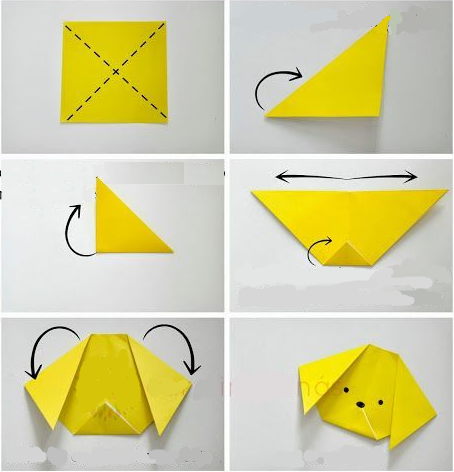 